S A D R Ž A JOSNOVNI PODATCI O ŠKOLI	2UVOD	3PLAN IZRADE ŠKOLSKOG KURIKULUMA	3OPIS UNUTRAŠNJIH I VANJSKIH UVJETA U KOJIMA SE REALIZIRA ŠKOLSKI KURIKULUM	4VIZIJA I MISIJA ŠKOLE 	55. 1. Vizija Škole	55. 2. Misija Škole 	5VRIJEDNOSTI/NAČELA ŠKOLSKOG KURIKULUMA	5ANALIZA POTREBA I INTERESA UČENIKA	6PODRUČJA RAZVOJA UČENIKA (Kurikulumska područja)	10a) Izborna nastava	. 10b) Dodatna nastava	10c) Dopunska nastava	11d) Izvannastavne aktivnosti	11e) Izvanučionička nastava	14f) Projekti i programi	158. 1. JEZIČNO - KOMUNIKACIJSKO PODRUČJE	178. 2. MATEMATIČKO PODRUČJE	428. 3. PRIRODOSLOVNO PODRUČJE	488. 4. TEHNIČKO I INFORMATIČKO PODRUČJE	638. 5. DRUŠTVENO - HUMANISTIČKO PODRUČJE	728. 6. UMJETNIČKO PODRUČJE	798. 7. TJELESNO I ZDRAVSTVENO PODRUČJE	908. 8. MEĐUPREDMETNE TEME	978. 8. 1. Osobni i socijalni razvoj	978. 8. 2. Zdravlje, sigurnost i zaštita okoliša	1028. 8. 3. Učiti kako učiti	1228. 8. 4. Poduzetništvo	1568. 8. 5. Građanski odgoj i obrazovanje	158NAČIN PRAĆENJA I VREDNOVANJA REALIZACIJE ŠKOLSKOG KURIKULUMA S JASNO IZRAŽENIM INDIKATORIMA USPJEŠNOSTI	188OSNOVNI PODATCI O ŠKOLIUVODTemeljem članka 118. Zakona o odgoju i obrazovanju u osnovnoj i srednjoj školi (N.N. 87/08, 86/09, 92/10, 105/10, 90/11, 5/12, 16/12, 86/12, 94/13, 154/14, 7/17, 68/18, 98/19,64/20) i članka 60. Statuta OŠ Dr. Branimira Markovića Ravna Gora, Školski odbor je dana 5. listopada 2020. na prijedlog Učiteljskog vijeća i Ravnateljice škole donio Školski kurikulum za 2020./2021. školsku godinu.Školski kurikulum je osobna iskaznica škole i odraz njezinih odgojno-obrazovnih ciljeva u ostvarivanju planiranih programa izvannastavnih i izvanškolskih aktivnosti, projekata, akcijskih istraživanja, razvojnog plana i programa i samovrednovanja rada škole.Školski kurikulum je nastao suradnjom svih djelatnika škole, učenika, roditelja, Primorsko-goranske županije, Općine Ravna Gora i mještana Ravne Gore. Sukladno članku 28. stavku 7. Zakona o odgoju i obrazovanju u osnovnoj i srednjoj školi Školski kurikulum će se objaviti na oglasnoj ploči škole i internetskim stranicama škole.PLAN IZRADE ŠKOLSKOG KURIKULUMA	Izrada školskog kurikuluma za školsku godinu 2021./2022. planirana je i realizirana prema sljedećim koracimaOPIS UNUTRAŠNJIH I VANJSKIH UVJETA U KOJIMA SE REALIZIRA ŠKOLSKI KIRIKULUMOsnovna škola Dr. Branimira Markovića u Ravnoj Gori sa jednim područnim razrednim odjelom u Staroj Sušici pokriva upisno područje općine Ravne Gore, Stare Sušice, Starog Laza, Šija, Leskove Drage i dijela Kupjaka. Budući da se sama Ravna Gora proteže u dužini od 5 km, udaljenost nekih upisnih područja od Škole iznosi i do 10 km. U sastavu škole djeluje i Podružnica predškolskog odgoja sa jednom mješovitom odgojnom skupinom djece od 4 godine do polaska u školu.		To je tipično planinsko područje (nm/v 800-1000 m) uz veliku raspršenost naselja i zimi često neprohodnih i snijegom zametenim putevima te slabom prometnom povezanošću i teškim uvjetima života,  temeljem čega je škola imala  status “male planinske škole”.	Školska zgrada matične škole u Ravnoj Gori sagrađena je 1938. godine. Nakon rata bio je to dom za nezbrinutu djecu i industrijska škola. Godine l975. nadograđen je jedan kat i zgrada je preuređena za školu. Djelomično je popravljena l986. godine kada je svečano obilježena 200. obljetnica školstva u Ravnoj Gori. Školska zgrada matične škole smještena je u podnožju brda i okružena zelenilom.  Površina školske zgrade  i sportske dvorane iznosi 1.729 m2, , na dvorište otpada 7627 m2, šumu 1359 i oranicu 1480.  Zelenih površina za učenje i sportske aktivnosti ima dovoljno i u funkciji nastave su sportsko igralište, zelene površine, oranica i parkiralište.VIZIJA I MISIJA ŠKOLEVIZIJA OSNOVNE ŠKOLE DR. BRANIMIRA MARKOVIĆA RAVNA GORAVizija Osnovne škole Dr. Branimira Markovića Ravna Gora jest komunikacija i kultura svih sudionika odgojno obrazovnog procesa.5.2. MISIJA OSNOVNE ŠKOLE DR. BRANIMIRA MARKOVIĆA RAVNA GORAMisija Škole uključuje:Poboljšanje suradnje roditelja i školePoticanje timskog rada učiteljaPoticanje međurazredne komunikacije i suradnjeUključivanje roditelja u veći broj aktivnosti u školiPoticanje suradnje između učenika, roditelja i učiteljaPoticanje komunikacije između učitelja, učenika i roditeljaPoticanje zajedništvaRazvoj komunikacijskih kompetencijeRazvijanje i rad na „virtualnoj” komunikaciji, odnosno komunikaciji u „virtualnim” učionicamaVRIJEDNOSTI/NAČELA ŠKOLSKOG KURIKULUMAŠkolski kurikulum Osnovne škole Dr. Branimira Markovića Ravna Gora temelji se na sljedećim vrijednostima, odnosno načelima:VRIJEDNOSTI ŠKOLSKOG KURIKULUMASuradnjaKomunikacijaUčinkovitostKulturaNAČELA ŠKOLSKOG KURIKULUMANačela školskog kurikuluma temelje se na načelima Nacionalnoga okvirnoga kurikuluma,  a uključuju visoku kvalitetu odgoja i obrazovanje za sve – osiguravanje materijalnih, tehničkih,informacijsko-tehnologijskih, higijenskih i drugih uvjeta jednakost obrazovnih mogućnosti za sve – svako dijete i svaki učenik ima pravo na svoj najviši obrazovni razvojobveznost općeg obrazovanja – stjecanje temeljnih kompetencija pravo je i obveza svakoga čovjeka, daje svakome temeljna znanja za život i osnova je za daljnje učenje uključenost svih učenika u odgojno-obrazovni sustav – uvažavanje odgojno-obrazovnih potreba svakoga djeteta, učenika i odrasle osobe, posebice onih koji su izloženi marginalizaciji i isključenostiznanstvena utemeljenost – cjeloviti se sustav odgoja i obrazovanja mijenja, poboljšava i unaprjeđuje u skladu sa suvremenim znanstvenim spoznajamapoštivanje ljudskih prava i prava djece – istinsko poštivanje svakoga djeteta i svakogačovjeka; ljudsko dostojanstvokompetentnost i profesionalna etika – odgojno-obrazovna djelatnost podrazumijevavisoku stručnost svih nositelja odgojno-obrazovne djelatnosti i njihovu visoku odgovornostdemokratičnost – pluralizam, donošenje odluka na demokratski načinpedagoški i školski pluralizam – stupanj slobode i neovisnosti u stvaranju različitosti u pedagoškomu i školskomu radueuropska dimenzija obrazovanja – osposobljavanje za suživot u europskomu kontekstuinterkulturalizam – razumijevanje i prihvaćanje kulturalnih razlika kako bi se smanjili(preuzeto iz Nacionalnog okvirnog kurikuluma za predškolski odgoj i obrazovanje te opće obvezno i srednjoškolsko obrazovanje, Zagreb, srpanj, 2011.) ANALIZA POTREBA I INTERESA UČENIKAPrema analizi prioritetnih područja razvojnog plana školske godine 2020./2021. i provedenom samovrednovanju u Osnovnoj školi Dr. Branimira Markovića Ravna Gora u školskoj godini 2020./2021., članovi Tima za kvalitetu analizirali su obrasce samovrednovanja izrađene u programu Microsoft Forms te utvrdili prioritetna područja Razvojnog plana za školsku godinu 2021./2022. U školskoj godini 2021./2022. aktivnosti vezane uz provođenje razvojnog plana uskladiti će se s postojećom epidemiološkom situacijom i preporukama NZZJZ i MZO.	Prioritetna područja Razvojnog plana Osnovne škole Dr. Branimira Markovića Ravna Gora za školsku godinu 2021./2022. su sljedeća:ZBORNICA KAO TIMTim je skupina ljudi sa zajedničkim ciljem. Članovi tima dijele zadatke koji ih vode prema tom zajedničkom cilju. Članovi dijele svoja znanja, iskustva i savjete. Također, donose i zajedničke odluke te za njih preuzimaju odgovornost. Da bi tim i timski rad bili uspješni, važno je ostvariti komunikaciju i suradnju. UČITELJ – UČENIK - RODITELJU svom svakodnevnom radu učitelji nailaze na nedostatak internetske veze i mogućnosti ispisa u prostoru Škole. Rezultati rada u školi značajno ovise o materijalno-tehničkim uvjetima u kojima se rad odvija. Ukoliko se nastava provodi u odgovarajućim materijalno-tehničkim uvjetima, rezultati rada mnogo su bolji.PROJEKTIŠkolski, županijski, državni i međunarodni projekti prilika su za stjecanje novih znanja i vještina, unapređenje vlastitih metoda rada i kompetencija. Sudjelovanjem u projektima obogaćuje se iskustvo učenika i učitelja, ali i roditelja te šire zajednice. Projekti utječu na uključivanje suvremenih metoda rada u nastavni proces.  PODRUČJA RAZVOJA UČENIKA (KURIKULUMSKA PODRUČJA)Kurikulumska područja jesu sljedeća:Jezično – komunikacijsko područjeMatematičko područjePrirodoslovno područjeTehničko i informatičko područjeDruštveno humanističko područjeUmjetničko područjeTjelesno i zdravstveno područjeU planirane su aktivnosti uključene i međupredmetne teme, određene Nacionalnim okvirnim kurikulumom:Osobni i socijalni razvojZdravlje, sigurnost i zaštita okolišaUčiti kako učitiPoduzetništvoUporaba informacijske i komunikacijske tehnologijeGrađanski odgoj i obrazovanjePo kurikulumskim su područjima podijeljene sljedeće aktivnosti, programi, odnosno projekti:IZBORNA NASTAVADODATNA NASTAVADOPUNSKA NASTAVAIZVANNASTAVNE AKTIVNOSTII Z V A N U Č I O N I Č K A  N A S T A V AIzvanučionička nastava za učenike planirana je za sve učenike Škole s ciljem praćenja nastavnih sadržaja i njihovog aktivnog usvajanja te upoznavanja prirodnih obilježja i znamenitosti kraja te s ciljem upoznavanja kulturno - povijesnih i prirodnih znamenitosti Republike Hrvatske. Planiraju ih predmetni učitelji, voditelji izvannastavnih aktivnosti i razrednici. Plan izvanučioničke nastave:PROJEKTI I PROGRAMIProjekti  koji se provede u školi su međunarodni, nacionalni i županijski projekti  u koje je škola uključena, vlastiti školski i razredni projekti. Projekti se provode tijekom jedne ili više školskih godina i sastavni su dio Kurikuluma škole.Školski i razvojni projekti PRVA POMOĆ – 5. razredDAN SJEĆANJA NA VUKOVARDAN SJEĆANJA NA HOLOKAUSTSRCOLOVKA – PROJEKT UZ VALENTINOVOZVJEZDICE – NATJECANJE U PJEVANJUŠKOLSKI ČASOPIS KEJ„WORT FÜR WORT“ – projekt njemačkog jezikaZELENA ČUDESTVA (Green Wonders – eTwinning)EIN HERZ FÜR TIERE (Srce za životinje)JA I MOJ SVIJETOBILJEŽAVANJE 235. OBLJETNICE OSNUTKA ŠKOLEELU ZA SAGDAN I BLAGDAN – PROJEKT 1. RAZREDASAMONIKLA HRANA IZ PRIRODE – PROJEKT 4. RAZREDARAZREDNA KNJIŽNICAŽupanijski, nacionalni i međunarodni projekti:#OSTANI ODGOVARAN – humanitarno-zdravstveni programERASMUS+ KA2 (Music to All)ERASMUS+ KA1 (Mindfulness vještinama i igrama do mentalnog zdravlja)UNICEF-škole za AfrikuTRENING ŽIVOTNIH VJEŠTINAZDRAV ZA 5ZUBNA PUTOVNICAHCK – primanje učenika 1. razredaEKO ŠKOLAUNIVERZALNA SPORTSKA ŠKOLA – HRVATSKI ŠKOLSKI SPORTSKI SAVEZVJEŽBAONICALJUBAV U POKRETUSIGURNO U PROMETUKODOVI SIGURNOSTI NA VODITEČAJ JUNIOR SPASILACJEZIČNE ČAROLIJEPROMIKROCROATIAN MAKERS LIGAZELENA ČUDESTVA (Green Wonders – eTwinning)EUROPSKI DAN JEZIKA 2021.MATEMATIČKI EDUKATOR ZA OSNOVNE I SREDNJE ŠKOLE 2021. – 2026.GLOBE OPASNOSTI U OBITELJSKOM DOMU – BROJEVI ŽURNIH SLUŽBISOLIDARNOST NA DJELUTJEDAN CRVENOG KRIŽATRGOVANJE LJUDIMAVOLONTIRANJESIGURNIJI VRTIĆI I ŠKOLEMALA ŠKOLA RODITELJSTVAPODUZETNIŠTVO I AKTIVNO GRAĐANSTVOŠKOLE ZA AFRIKUREGIONALNI ZNANSTVENI CENTAR – DABAR, POTKORNJAK, MEDVJED I RISNAPOMENA: 	U školskoj godini 2021./2022. Kurikulum škole i sve aktivnosti vezane uz Kurikulum uskladiti će se s preporukama i uputama Nastavnog zavoda za javno zdravstvo i Ministarstva znanosti i obrazovanja. Dio planiranih sadržaja i neposrednog rada provesti će se kroz aktivnosti u virtualnim učionicama i kanalima. Provođenje projekata i izvannastavnih aktivnosti, dodatne i dopunske nastave i ostalih planiranih aktivnosti također ovisi o epidemiološkoj situaciji i navedenim preporukama. Dio navedenih aktivnosti provesti će se u virtualnim učionicama i kanalima u Microsoft Teamsu, putem viber grupa ili prema dogovoru učitelja i stručnih suradnika s učenicima.JEZIČNO - KOMUNIKACIJSKO PODRUČJEMATEMATIČKO PODRUČJEPRIRODOSLOVNO PODRUČJETEHNIČKO I INFORMATIČKO PODRUČJEDRUŠTVENO - HUMANISTIČKO PODRUČJE8. 6. UMJETNIČKO PODRUČJE8. 7. TJELESNO I ZDRAVSTVENO PODRUČJE8. 8. MEĐUPREDMETNE TEME8. 8. 1. OSOBNI I SOCIJALNI RAZVOJ8. 8. 2. ZDRAVLJE, SIGURNOST I ZAŠTITA OKOLIŠA8. 8. 3. UČITI KAKO UČITI8. 8. 4. PODUZETNIŠTVO8. 8. 5. GRAĐANSKI ODGOJ I OBRAZOVANJE9. NAČIN PRAĆENJA I VREDNOVANJA REALIZACIJE ŠKOLSKOG KURIKULUMA S JASNO IZRAŽENIM INDIKATORIMA USPJEŠNOSTIAnaliza kvalitete rada temelj je uspješnosti i napretka Škole. Od vrlo je velike važnosti praćenje kvalitete planiranih kurikulumskih sadržaja i aktivnosti. Tijekom školske godine 2021./2022. u Osnovnoj školi Dr. Branimira Markovića Ravna Gora provoditi će se kvalitativna i kvantitativna analiza školskog kurikuluma koja će obuhvatiti sljedeće aktivnosti:Statističke podatke pohađanja slobodnih aktivnosti, dodatne i dopunske nastaveDokumentaciju o provedbi akcijskih istraživanja na razini ŠkoleSamovrednovanje odgojno - obrazovnog procesaSamovrednovanje učiteljaIzvješće o radu ŠkoleBilješke učitelja i učenika. KLASA: 602-01/21-01/45URBROJ: 2112-39-7-21-01RAVNA GORA, 7. listopada 2021.Temeljem članka 118. Zakona o odgoju i obrazovanju u osnovnoj i srednjoj školi (N.N. 87/08, 86/09, 92/10, 105/10, 90/11, 5/12, 16/12, 86/12, 94/13, 154/14, 7/17, 68/18,98/19, 64/20) i članka 80. Statuta OŠ Dr. Branimira Markovića Ravna Gora, Školski odbor je dana 7. listopada 2021. godine na prijedlog Učiteljskog vijeća i Ravnateljice škole donio Školski kurikulum za 2021./2022. školsku godinuŠkolski kurikulum je osobna iskaznica škole i odraz njezinih odgojno- obrazovnih stremljenja u ostvarivanju planiranih programa izvannastavnih i izvanškolskih aktivnosti, projekata, akcijskih istraživanja, razvojnog plana i programa i samovrednovanja rada škole.Školski kurikulum je nastao suradnjom svih djelatnika škole, učenika, roditelja, Primorsko-goranske županije, Općine Ravna Gora i mještana Ravne Gore. Sukladno članku 28. stavku 7. Zakona o odgoju i obrazovanju u osnovnoj i srednjoj školi Školski kurikulum će se objaviti na oglasnoj ploči škole i internetskim stranicama škole.Predsjednica Školskog odbora:                                              Ravnateljica:Branka Padavić, prof.                     mr. sc. Nataša Možgon Kauzlarić, prof. i dipl. bibl.Naziv škole:OŠ Dr. Branimira MarkovićaAdresa škole:Ravna Gora, Ivana Mažuranića 22Županija:Primorsko-goranska županijaTelefonski broj: 051 818438Broj telefaksa:051 818438Internetska pošta:os.branimira.markovica.ravna.gora@ri.t-com.hrInternetska adresa:ured@os-bmarkovica-ravna-gora.skole.hrŠifra škole:MZOŠ:08-297-001     PGŽ: 128Matični broj škole:3391540OIB:32298102556Upis u sudski registar (broj i datum):U-1-242-00 od 09.05.1994.Akt o osnivanju 01-22-33/1-62 od 14.04.1962.Postojanje škole: Od 1876. godineRavnatelj škole:Nataša Možgon KauzlarićZamjenik ravnatelja:-Predsjednik Školskog odbora:Branka PadavićBroj učenika:122Broj učenika u razrednoj nastavi:64Broj učenika u predmetnoj nastavi:58Broj učenika s teškoćama u razvoju:6Broj učenika putnika:29Ukupan broj razrednih odjela:9Broj razrednih odjela u matičnoj školi:8Broj razrednih odjela u PŠ:1 - PŠ Stara Sušica Broj razrednih odjela RN-a:5Broj razrednih odjela PN-a:4Broj smjena:1Početak i završetak svake smjene:8,00  -  14,00Broj radnika:32   Broj učitelja predmetne nastave:14  Broj učitelja razredne nastave:6    Broj stručnih suradnika:3 (jedna zamjena)Broj ostalih radnika:8Broj nestručnih učitelja:1Broj pripravnika- volontera:0Broj mentora i savjetnika:7 (5 savjetnika i 2 mentora)Broj voditelja ŽSV-a:3 (G.Podobnik, Z.Skender, Nina Majnarić Mirković )Broj računala u školi:43Broj specijaliziranih učionica:7Broj općih učionica:4Broj športskih dvorana:1 - novaBroj športskih igrališta:1Školska knjižnica:1 Školska kuhinja:1Informatička učionica 2Opis aktivnostiVrijeme realizacijeAnaliza realiziranih aktivnosti u školskoj godini 2020./2021. s posebnim naglaskom na provođenje on-line nastavesvibanj 2021.lipanj 2021.kolovoz 2021.Samovrednovanje rada škole – SWOT analiza – online upitnik za učiteljerujan 2021.Sjednica Učiteljskog vijeća Osnovne škole Dr. Branimira Markovića Ravna Gora – razrada plana aktivnosti u školskoj godini 2021./2022.1. rujna 2021.Sastanak Tima za kvalitetu Osnovne škole Dr. Branimira Markovića Ravna Gora i izrada Razvojnog plana Škole2. rujna 2021.Rasprava o viziji i misiji Škole, iznošenje prijedloga2. rujna 2021.Izrada školskog kurikuluma (planiranje aktivnosti u novoj školskoj godini)6. rujna 2021. – 1. listopada 2021.Usvajanje Školskog kurikuluma na Učiteljskom vijeću Osnovne škole Dr. Branimira Markovića Ravna Gora6. listopada 2021.Upoznavanje roditelja sa planom izvanučioničke nastave10. – 17. rujna 2021.Donošenje školskog kurikuluma Osnovne škole Dr. Branimira Markovića Ravna Gora za školsku godinu 2021./2022. na Školskom odboru6. listopada 2021.NAZIV PROSTORA            (klasična učionica, kabinet, knjižnica, dvorana)UčioniceUčioniceKabinetiKabinetiNAZIV PROSTORA            (klasična učionica, kabinet, knjižnica, dvorana)Brojm2Brojm2RAZREDNA NASTAVA2. razred164183. razred1434. razred1641. razred143PREDMETNA NASTAVAHrvatski i engleski  jezik16418Likovna kultura126Glazbena kulture i vjeronauk156Matematika164Priroda, biologija i kemija152118Fizika143Povijest i geografija152118Tehnička kultura130Informatika273OSTALODvorana za TZK-priredbe 1105230Nova sportska dvarana škole1405115-spremište sprava i opreme134-svlačionice, WC i praonice 267Knjižnica126Ured pedagoga18Ured ravnatelja120Zbornica127Ured tajnika i računovođe119Kuhinja11116Blagavaone269PŠ Stara Sušica 133119Prioritetno područjeZBORNICA KAO TIMCiljevipoboljšanje međusobne komunikacijepoticanje tolerancije, solidarnosti i empatijeslušanje s razumijevanjemrazumna očekivanjapostavljanje jasnih praviladogovaranje i poštivanje protokolastručno usavršavanje djelatnikaMetodetematska predavanjaprikaz literaturesavjetodavni rad samoprocjenačešći dogovori i razgovorizajednički izleti i druženjasuradnja s volonterima Savjetovališta „Izvor“ (prema potrebi)NosiociUčiteljiStručni suradniciAdministrativno i tehničko osobljeRavnateljicavanjski suradnici prema potrebiMjerljivi pokazatelji      -     kvalitativni i kvantitativni pokazatelji o             učinjenome (evidencije)      -     zapisnici o provedenim razgovorima      -     samovrednovanje – 2 puta godišnje (na kraju prvog             obrazovnog razdoblja i na kraju školske godine)Aktivnosti tijekom školske godineStručno usavršavanje po modulima:1.Samopoštovanje i stres na poslu –  Ja, stres i posao – razredna klima i stres- Upoznavanje i osvješćivanje vlastitih pozitivnih osobina i dobrih resursa -  iskustvo učenja kojim se član radionice sam sa sobom i u sebi osjeća dobro – potvrđivanje u komunikaciji s drugima – osnovne teoretske postavke o nastanku stresa  - specifičnosti stresa nastavnika – razredna klima i stres – aktivacija osobnih  resursa i kreiranje razredne klime kao vlastiti antistresni program2.Alati dobrog komuniciranja  Osnovne teoretske postavke komunikacije  (međusobni utjecaj aktera u komunikaciji, neverbalna komunikacija i dr.) – stilovi komuniciranja – asertivnost i asertivni alati kroz vlastito iskustvo i u kontekstu konkretne školske kulture i klime3.Prepoznavanje i izražavanje emocija(ljutnja) /rješavanje sukobaEmocionalni razvoj djece(emocije-uzroci/misli/ponašanja), Učenje nenasilnog rješavanja sukobaSnaga promijene-samopoštovanje, briga za drugog, razmisli prije nego reagiraš, traži nenasilan put, očekuj najbolje…4.Suradnja i zajedništvo Timski rad i suradnja – učenje strategija usmjerenih na rješenje  - dobro oblikovani cilj – moć vizualizacije – suradnički modeli u zajedničkoj viziji  - postizanje zajedničkog cilja kroz rješavanje problema.Prioritetno područjeUČENIK-UČITELJ-RODITELJCiljevipoboljšanje međusobne komunikacijepoticanje tolerancije, solidarnosti i empatijeslušanje s razumijevanjemrazumna očekivanjapostavljanje jasnih pravilapoticanje učenika na prihvaćanje obaveza te rad i učenjeMetodetematska predavanjasavjetodavni rad individualni radzajednički projekti učenici – učitelji - roditeljiprocjena – upitnici, ankete, istraživanja na razini školečešći dogovori i razgovori intenzivnije individualne informacijeizrada protokola i razgovor o protokolima postupanja u slučajevima neprimjerenih ponašanja učenikaizrada kriterija vladanja izmjena i dopuna Kućnog reda škole prema preporukama i savjetima učenika, roditelja i učitelja (vrijeme provedeno na mobitelima)NosiociRavnateljicaStručni suradniciUčiteljiRoditeljiUčeniciVanjski suradniciMjerljivi pokazateljiunapređenje postojeće pedagoške prakse praćenje nastaveistraživačkom, projektno, problemsko, suradničko učenjetematska predavanja za roditeljeradionice za roditeljebroj protokola s kojima su roditelji upoznati- upoznavanje roditelja s kriterijima vladanjabroj izrečenih pedagoških mjerabilješke učitelja i stručnih suradnikaPrioritetno područjePROJEKTICiljevisuvremena organizacija nastave uređenje prostora školeedukacija učenika i učiteljaedukacija roditeljaedukativno djelovanje na odgojno-obrazovne subjekteMetodetematska predavanjaedukacija učitelja o različitim alatima koje je moguće primjeniti u nastavni na daljinurad na različitim projektima i projektnim aktivnostimaintenzivnije uključivanje u EU projekteNosiociUčeniciUčiteljiStručni suradniciRazredniciRavnateljicavanjski suradnici Mjerljivi pokazateljibroj održanih aktivnosti i realiziranih projekatauključenost učitelja, učenika, roditelja i vanjskih suradnika  u realizaciju aktivnostikvalitativni i kvantitativni pokazatelji o učinjenome (evidencije)evaluacijaRed. brojNastavni predmetRazred grupaPlanirani broj satiPlanirani broj satiIme i prezime učitelja izvršiteljaRed. brojNastavni predmetRazred grupaTG1. VJERONAUK1. - 8. (9)18630Ana Majnarić Radošević2. INFORMATIKA1. - 4.(4)7. - 8. (1)10350Goranka HerljevićNina Majnarić Mirković3.NJEMAČKI JEZIK4. – 8. (5)10350Nina Majnarić MirkovićSVEUKUPNO I. - VIII. 1. - 8. (19)381330Red.
brojNastavni predmetRazred Planirani broj satiPlanirani broj satiIme i prezime učitelja izvršiteljaRed.
brojNastavni predmetRazred TGDODATNA NASTAVA 1. 135Nataša LakotićDODATNA NASTAVA 2.135Gordana PodobnikDODATNA NASTAVA 3.135Snježana SvetickiDODATNA NASTAVA 4.135Jadranka PintarDODATNA NASTAVA
PŠ STARA SUŠICA1.,3. i 4.135Romea PodobnikBIOLOGIJA7. – 8. 135Hankija Salihović – MusićGEOGRAFIJA5. – 8. 135Ivan KasunićHRVATSKI JEZIK7. – 8.135Petra TonkovićMATEMATIKA5. – 8.270Branka PadavićFIZIKA7. – 8.135Vesna NovincENGLESKI JEZIK5. – 8.135Nataša Kufner DelakRed. brojNastavni predmetRazred Planirani broj satiPlanirani broj satiIme i prezime učitelja izvršiteljaRed. brojNastavni predmetRazred TGIme i prezime učitelja izvršiteljaDOPUNSKA NASTAVA 1. 135Nataša LakotićDOPUNSKA NASTAVA 2.135Gordana PodobnikDOPUNSKA NASTAVA 3.135Snježana SvetickiDOPUNSKA NASTAVA 4.135Jadranka PintarDOPUNSKA NASTAVA
PŠ STARA SUŠICA2., 3. i 4.135Romea PodobnikHRVATSKI JEZIK5. – 6.7. – 8. 113535Petra TonkovićMartina MajetićMATEMATIKA5. – 8.270Branka PadavićENGLESKI JEZIK5. – 8.270Nataša Kufner DelakRed. brojNaziv aktivnosti
(grupa)Razred Planirani broj satiPlanirani broj satiVoditeljiRed. brojNaziv aktivnosti
(grupa)Razred TGVoditeljiOdbojkaSkijaško trčanje5. – 8.135Zoran SkenderSkijaško trčanje1. – 4.5. – 8.2370105Zoran SkenderŠkola plivanjaNogomet5.5. – 8.12015Zoran SkenderMali anđeli5. - 8.270Ana Majnarić RadoševićPjevački zbor Brezice1. – 8.270Žaklina Majetić MufićEkološka skupina Verbas5. – 8.135Hankija Salihović - MusićGlazbena radionica5. – 8.270Žaklina Majetić MufićPlesna skupina1. – 8.270Žaklina Majetić MufićMladiinformatičari5. – 8.135Nina Majnarić MirkovićVizualni identitet škole5. – 8.135Ivo BrajenićStariji likovnjaci5. – 8.135Ivo BrajenićPovjesničari 5. – 8.135Martina MajetićMladi tehničari5. – 8.  0,519Jadranko JanjićUčenička zadruga BreziceSekcija Maslačci1. – 4.135Snježana SvetickiLiterarno – dijalektalna družina1. – 4.135Gordana PodobnikMladi čuvari prirode LasiceStara Sušica u riječi, boji i zvuku1. i 2.135Romea PodobnikUčenička zadrugaLikovna sekcija PČELICE1. – 4.135Jadranka PintarScenska družina1. – 4.135Nataša LakotićNovinari5. – 8.  135Tina MajnarićMladi knjižničari5. – 8.135Žaklina Majetić MufićGrađanski odgoj i obrazovanje5. – 6.135Monika Bajt StepićČitanjem do zvijezda5. – 8. 135Žaklina Majetić MufićIzvanučionička nastava Razred Nositelji aktivnosti Poučna staza Leska1. razredNataša LakotićZagreb1. razredNataša LakotićKarlovac1. razredNataša LakotićStara Sušica1. razredNataša LakotićBrod na Kupi – Fužine - Lokve1. razredNataša LakotićStara Sušica2. razred Gordana PodobnikBrod na Kupi - Fužine – Lokve 2. razred Gordana PodobnikCrikvenica - Krk2. razred Gordana PodobnikStara Sušica3. razred Snježana SvetickiFužine - Lokve3. razred Snježana SvetickiRijeka – Karlovac3. razred Snježana SvetickiHrvatsko primorje3. razred Snježana SvetickiStara Sušica4. razredJadranka PintarZagreb4. razredJadranka PintarCrikvenica - Krk4. razredJadranka PintarOgulin4. razredJadranka PintarRijeka4. razredJadranka PintarStara SušicaPŠ Stara SušicaRomea PodobnikHrvatsko primorjePŠ Stara SušicaRomea PodobnikZagrebPŠ Stara SušicaRomea PodobnikBrod na Kupi – Lokve - DelnicePŠ Stara SušicaRomea PodobnikIstra5. razredPetra TonkovićPredstava u Art-kinu Rijeka(Rocca mijenja svijet)5. razredPetra TonkovićTrakošćan6. razredMartina MajetićPlitvička jezera6. razredMartina MajetićIstra (Brijuni-Pula)7. razredAna Majnarić RadoševićRijeka7. razredAna Majnarić RadoševićInterliber7. razredAna Majnarić RadoševićKrk8. razredBranka PadavićKurikulumsko područjeMeđupredmetna tema: Učiti kako učitiDOPUNSKA NASTAVA 2. RAZREDHRVATSKI JEZIK Ciklus (razred)1.Ciklus    ( 2. razred)Ciljdopunskim radom razvijati  kompetencije :
-komunikacije na materinskom jeziku                                            -primjene novih jezičnih sadržaja                                                   -osposobljavanja za stvaralačko pisano izražavanje  koje su potrebne za redovno svladavanje nastavnih sadržajaObrazloženje cilja-pomoć učenicima koji nastavne sadržaje nisu usvojili tijekom nastave,-osposobljavanje za sudjelovanje u radu na redovnoj nastavi-razvijanje sposobnosti za samostalna rad-navikavanje na samostalnost, točnost, urednost i preciznost u radu-razvoj odgovornosti i samopoštovanjaOčekivani ishodi/postignuća-naučiti jezikom izraziti vlastite misli, osjećaje, ideje, stavove i prikladno jezično reagirati u međudjelovanju sa sugovornicima u različitim situacijama- steći potrebne razine slušanja, govorenja, čitanja i pisanja ključne za učenje, rad i život tj. razviti sposobnosti komunikacije u različitim situacijama Način realizacijeNačin realizacijeOblikŠkolski satSudioniciUčenici koji nastavne sadržaje nisu usvojili tijekom nastaveNačin učenjaIndividualizirani oblici rada, motivacijske priče, igre, križaljke, slikovniceMetode podučavanja-pripremam sadržaje i ciljeve nastave-razgovorom usmjeravam učenike na aktivan pristup radu, -metode: demonstracije, čitanja, pisanja, slušanja, razgovora, crtanjaTrajanje izvedbeTijekom školske godine 17 satiPotrebni resursiRadni materijalMoguće teškoćeVažnost dogovora i poštivanja pravila ponašanja, odgovornost prema raduNačin praćenja i provjere ishoda/postignućaKratke pisane provjere, kvizovi, bojankeOdgovorne osobeNataša Lakotić, mag.prim.educ. razrednica 4. razredaKurikulumsko područjeJezično-komunikacijsko područje DOPUNSKA NASTAVA 4. RAZREDHRVATSKI JEZIK I MATEMATIKACiklus (razred)I. ciklus (4. razred)Ciljindividualizirani rad s djecom koja imaju poteškoća u savladavanju nekih sadržaja redovitog nastavnog gradiva hrvatskog jezika ili matematike, prilagođavanje i lakše usvajanje nastavnih sadržaja kroz različite metode i oblike rada te pomoću različitih didaktičkih materijal, razvijanje samopouzdanja kod učenikaObrazloženje ciljaomogućiti lakše svladavanje nastavnog gradiva i ishoda nastave HJ i MAT, poboljšati rezultate nastave hrvatskog jezika ili matematike pojedinih učenika dopunskim radom i individualiziranim pristupom u radu,omogućiti lakše svladavanje nastavnog gradiva učenika koji su zbog objektivnih okolnosti (izostanci, prelazak iz druge škole) propustili više sati redovne nastaveOčekivani ishodi/postignućaučenici će lakše svladavati nastavne sadržaje, znati samostalno riješiti zadane zadatke, nadoknaditi propušteno u nastavi, pomagati si međusobnoNačin realizacijeNačin realizacijeObliknastavni sat, individualni radSudioniciučenici 4. razreda, povremeni i stalni polaznici, prema potrebiNačin učenjarad kroz igru, čitanje i pisanje, rad na konkretnim materijalima sa sadržajima koje učenici teže savladavajuMetode podučavanjarazgovora, čitanja, promatranja, slušanja, praktičnog rada, rješavanja zadataka, crtanja, pisanja, demonstracije…Trajanje izvedbe.jednom tjedno po jedan školski sat, 35 sati godišnje, broj sati HJ ili MAT prilagodit će se potrebama učenika.Potrebni resursitroškovi fotokopiranja materijalaMoguće teškoćene očekuju se teškoće, osim mogućih intelektualnih problema pojedinih učenika u svladavanju sadržaja redovnog programaNačin praćenja i provjere ishoda/postignućakontinuirano praćenje napretka učenika koji se odražava i na uspjehu učenika u redovnoj nastavi hrvatskog jezika i matematikeOdgovorne osobeJadranka Pintar, mag. prim. educ.Kurikulumsko područjeJezično-komunikacijsko područjeDOPUNSKA NASTAVA HRVATSKOG JEZIKA5. – 8. RAZREDCiklus (razred)5.-8. razredCiljDodatna pomoć i rad s učenicima koji teže usvajaju gradivo Hrvatskoga jezika, posebice slovničko gradivo.Obrazloženje ciljaHeurističkim razgovorom, objašnjavanjem, demonstriranjem i zadatcima za vježbu pomoći učenicima koji teže usvajaju gradivo Hrvatskog jezika kako bi se osjećali bolje i postizali bolje rezultate.Očekivani ishodi/postignućaUčenici napreduju i postižu bolje obrazovne rezultate.Način realizacijeNačin realizacijeOblikSudioniciUčenici 5.-8. razreda koji su na inicijalnom testiranju postigli rezultat niži od 50 % riješenosti testa. Broj učenika koji pohađaju Dopunsku nastavu promjenjiv je i ovisi o potrebama učenika.Način učenja-iznose problem (gradivo koje ne razumiju)-prate, slušaju, pišu, govore, analiziraju-vježbajuMetode podučavanjapripremaju ishod i sadržaje nastaverazgovorom usmjeravaju učenike na iznošenje problemaanalizametode: čitanja, pisanja, slušanja, promatranja, poučavanjaTrajanje izvedbe35 sati godišnje, 1 sat tjednoPotrebni resursiVježbenica za učenike s poteškoćamaMoguće teškoćeUčenik ne razumije, ne napreduje.Organiziranje nastave za učenike uz poštivanje svih epidemioloških preporuka propisanih za rad u školi.Nedostatak vremena ili nemogućnost pojedinačnih nastavnih sati s učenicima, budući da se razredne skupine ne mogu miješati.7. Način praćenja i provjere ishoda/postignućaPisana provjera znanjaUsmeno ispitivanjeOdgovorne osobePetra Tonković, mag. edu.Martina Majetić, mag. edu.Kurikulumsko područjeENGLESKI JEZIK:projekt ZELENA ČUDESTVA /GREEN WONDERS (eTwinning)Ciklus (razred)II. ciklus  (4. razred) Cilj- posredno i neposredno upoznati većinu vrsta biljaka u šumama Ravne Gore u okviru redovne nastave- posjetiti botanički vrt u Zagrebu i upoznati vrste biljaka zasađenih u njemu putem terenske nastave (travanj/svibanj 2022.)Obrazloženje ciljaTijekom provedbe projekta učenici će: - bolje upoznati mjesto u kojem žive, pogotovo njegove biljne resurse- učiti od lokalnih ljudi/vodiča koji dobro poznaju staze i biljne resurse u mjestu (rođaci, prijatelji ili poznanici učenika)- razmijeniti iskustva o mjesnim vrstama različitih biljaka s većim brojem europskih osnovnih škola putem eTwinning platforme- osvijestiti sebe u pogledu bogatstva bilja u mjestu u kojem žive te ga po tom pitanju moći usporediti s drugim mjestima u Europi- surađivati u projektnim timovima sastavljenim od učenika drugih škola iz ostalih europskih zemalja- upoznavati tuđu kulturu i naučiti poštivati je- poboljšati sve 4 jezične vještine u okviru engleskog jezika- razvijati svoje informatičke vještine- upoznati se s poželjnim načinom korištenja Interneta i komunikacije na Internetu- moći povezivati, razumjeti i primjeniti konkretne sadržaje engleskog jezika sa sadržajima ostalih nastavnih predmeta te sa svakodnevnim životom i problemskim situacijama iz svakodnevnog života- zabavljati se, stjecati nova prijateljstva i učiti od vršnjaka- biti u određenoj mjeri osposobljeni za samostalan istraživački rad, cjeloživotno učenje i usavršavanjeOčekivani ishodi/postignuća- Kahoot igra o pravilima brige za biljke- zajednička e-knjiga o najčešćim biljkama u svom mjestu- učenje u timovima – slikovni prikaz biljke i njezin opis u e-knjizi- zajednička kolekcija videozapisa svih škola partnera o stvarnoj ili virtualnoj posjeti botaničkom vrtu unutar države- izrada zajedničkog herbarija sa tipičnim vrstama biljaka za svaku državu iz koje škola partner dolazi- završna digitalna Potraga za blagom na karti Europe- razvijati toleranciju i svijest o pripadnosti užoj, ali i široj društvenoj zajednici kao i svijest o važnosti razmjene ideja i suradnje u obrazovanju, kulturi i umjetnosti te svakodnevnom životu. - kroz rad na projektu, komunikaciju, prezentacije i sl. omogućiti, približiti i pokazati učenicima da je učenje u okviru projekta zabavno i korisno, da prihvaća, potiče i podržava slobodu i kreativnost te omogućuje i uvažava različitosti.Način realizacijeNačin realizacijeOblik- redovna nastavaSudionici- učenici  4. razredaNačin učenja- učenje u neposrednom okolišu, učenje prema iskustvu, i prema istraživanju, promatranje, uočavanje, razgovor, postavljanje pitanja, odgovaranje na pitanja, zaključivanje, uopćavanje, prikazivanje, učenje vještina praktičnim radom, modeliranjem, oblikovanjem, kombiniranjem, građenjem, crtanjem, pisanjem te socijalnim i komunikacijskim vještinama.Metode podučavanjasamostalan rad učenika uz mentoriranje učiteljaTrajanje izvedbeod srpnja 2020. do lipnja 2021. g. Potrebni resursi- hamer papir, papir u boji, flomasteri u boji, ljepilo- računalo, projektor, platno; geografska karta Europe- bilježnica većeg formata za razredni herbarij- umnožavanje radnih materijala tijekom rada na projektu i materijala potrebnih za predstavljanje projekta- novčana sredstva za terensku nastavu (botanički vrt u Zagrebu)Moguće teškoće- ograničenja vezana uz COVID-19 (nemogućnost odlaska na terensku nastavu i sl.)Način praćenja i provjere ishoda/postignuća- samovrednovanje rada/projekta- vrednovanje od strane ostalih sudionika projekta- dobivanje Nacionalne i Europske Oznake kvalitete za projektOdgovorne osobeAndrijana Simčić, dipl.uč. s pojačanim predmetom eng. jezikJadranka Pintar, učitelj razredne nastaveKurikulumsko područjeJezično-komunikacijsko područjeProjekt “ČITANJEM DO ZVIJEZDA”Ciklus (razred)II. I III.ciklus – 5.-8.razredCiljUkazati na važnost i nenadomjestivu ulogu školske knjižnice kao mjesta poticanja razvitka tehnike čitanja, koja je ključna kompetencija za razvoj svih ostalih pismenosti.Obrazloženje ciljaU redovnoj nastavi uočen je pad interesa učenika čitanjem. Kako bi se interes za čitanje povećao, učenici 5.-8. razreda uključit će se u projekt „Čitanjem do zvijezda”Očekivani ishodi/postignućausvojiti pozitivan stav prema čitanjukoristiti bogatiji rječnikpotaknuti na čitanje s razumijevanjemNačin realizacijeNačin realizacijeOblikProjekt – “Čitanjem do zvijezda”SudioniciUčenici 5.-8. razreda,  školska knjižničarka i učiteljice.Način učenjaČitaju, pišu dojmove, rješavaju kviz znanja u kojem će odgovarati na pitanja iz tri pročitane knjige; tema natjecanja je “Ljeto priča priče”. Ekipu čine tri natjecatelja koji najbolje riješe kviz znanja u prosincu na školskoj razini. Na zadanu temu učenica će izraditi plakat koji će predstaviti na županijskom natjecanju. Natjecanje se provodi na tri razine: školska, županijska, državna. Ukoliko se prođe na županijskoj razini, učenici će ići na državnu razinu u Međimursku županiju. Metode podučavanjaNabavljaju knjige potrebne za projekt, predstavljaju projekt učiteljicama, roditeljima i učenicima te motiviraju za provođenje, razgovaraju s učenicima o provedenoj aktivnosti, koordiniraju project.Trajanje izvedberujan-svibanj Potrebni resursiknjige koje su zadane za projekt, fotoaparat, papiri, olovke, sendviči, grickalice, sokovi, fotokopirni aparat…Moguće teškoćeNedostatak financija, ograničenja zbog epidemije virusa Covid-19Način praćenja i provjere ishoda/postignućaRezultati natjecanjaOdgovorne osobeŽaklina Majetić MufićKurikulumsko područjeJezično-komunikacijsko područjeDODATNA NASTAVA HRVATSKOG JEZIKA7. i 8. RAZREDCiklus (razred)2. i 3. ciklusCiljUsvojiti gradivo slovnice Hrvatskog jezika od 5. do 8. razreda na visokoj razini. Usvojiti sve izborne sadržaje vezane uz slovnicu.Obrazloženje ciljaU cilju iskorištavanja potencijala učenika koji pokazuju iznimne lingvističke i gramatičke sposobnosti održavati Dodatnu nastavu u svrhu napretka i postizanja visoke razine znanja i primjene istoga.Očekivani ishodi/postignućaPrimjenjivati naučeno u svim oblicima usmene i pisane komunikacije. Gramatici pristupati analitički. Preispitivati znanje.Način realizacijeNačin realizacijeOblikSudioniciUčenici 7. i 8. razreda koji imaju iznimne lingvističke i gramatičke sposobnosti. Način učenja-  analiza, rješavanje, slušanje, pisanje, vrednovanje, preispitivanjeMetode podučavanjaobjašnjavanje, demonstracija, prezentacija, analizaTrajanje izvedbe35 sati godišnje, 1 sat tjednoPotrebni resursiPreslike testova sa održanih Školskih/županijskih/državnih natjecanja u poznavanju Hrvatskoga jezikaMoguće teškoćeOrganiziranje nastave za učenike uz poštivanje svih epidemioloških preporuka propisanih za rad u školi.Nedostatak vremena ili nemogućnost pojedinačnih nastavnih sati s učenicima, budući da se razredne skupine ne mogu miješati.Način praćenja i provjere ishoda/postignućaŠkolsko/županijsko/državno natjecanje u poznavanju Hrvatskoga jezika u organizaciji AZOO-aOdgovorne osobePetra Tonković, prof.Kurikulumsko područjeJezično-komunikacijsko područjeNOVINARIŠKOLSKI ČASOPIS KEJCiklus (razred)II. I III. ciklus – 5. – 8. razredCilj- poticanje slobode učeničkog mišljenja, razvoj učenikove osobnosti, proširiti znanje, poticanje aktivnosti i samostalnosti, poticanje vještine opažanja- razvoj socijalnih vještina i kooperativnosti u timskom radu, ovladavanje procesom usvajanja novih sadržaja i učenja, timsko određivanje ciljeva - osposobiti učenike za novinarska istraživanja, razvijati literarni i kritički pisani izraz te educirati učenike o osnovama novinarstva- razvijanje kritičkog mišljenja; ukazati na važnost  kritičkog stava prilikom korištenja informacija s interneta - provođenje ankete o praćenju školskog časopisa KejObrazloženje ciljaPokretanje online školskog časopisaTisak školskog časopisa KejOčekivani ishodi/postignuća- učenik će razvijati maštu i kreativnost, kritičko mišljenje i uočavati uzročno-posljedične veze, razvijati timski rad i strpljivost.- razlikovati subjektivno od objektivnog razmišljanja i načina izvještavanja vijesti i događaja.- naučiti i razlikovati novinarske oblike i vrste.- na terenskim istraživanjima učenici će učiti zapažati, bilježiti i fotografirati, pisati i objavljivati vijesti na školskoj web stranici - uz vođenje, sastavljanje anketnih pitanja o praćenju školskog časopisa KejNačin realizacijeNačin realizacijeOblikIzvannastavna aktivnost Novinari; školski časopis KejSudioniciŠk. knjižničarka, učenici 5.-8.raz.Način učenja- učenik predlaže izgled stranice u školskom listu, odabire važne I zanimljive vijesti, vrednovanje informcija, pisanje svih novinskih oblika, analiza napisanih tekstova, uspoređivanje medija, suradnja s drugim školama i proučavanje šk. časopisa drugih škola- dokumentiranje fotografijom-učenici će učiti odabrati važne trenutke na događanjima i dokumentirati ihMetode podučavanja- priprema i koordinacija događanja, grafička i tehnička priprema, lektoriranjeTrajanje izvedberujan - svibanjPotrebni resursi- šk. knjižničarka, učenici 5.-8.r., laptop, foto aparat, Internet- tisak časopisa 3.000,00 knMoguće teškoće- nezainteresiranost učenika, financijski resursi,Organiziranje aktivnosti za učenike uz poštivanje svih epidemioloških preporuka propisanih za rad u školi.Nedostatak vremena ili nemogućnost pojedinačnih nastavnih sati s učenicima, budući da se razredne skupine ne mogu miješati.Način praćenja i provjere ishoda/postignuća- usmene/pisane reakcije učenika, anketaOdgovorne osobeRenata Fućak, prof.Žaklina Majetić Mufić, prof.Kurikulumsko područjeJezično-komunikacijsko područjeNOVINARICiklus (razred)II. i III. ciklus – 5., 6.,7. i 8. raz.Cilj- razvijati svijest i osjećaj za aktualna društvena događanja, poticanje na zauzimanje vlastitog stava i mišljenja, obogaćivanje stručnog I osobnog rječnika,  objavljivanje vijesti i izvješća na službenim stranicama škole, izraditi, provesti i analizirati intervju s gostima škole i osobama važnima za okruženje učenika, izrada online časopisa Kej- provođenje ankete o praćenju školskog časopisa KejObrazloženje cilja-sastavljanje pitanja i provođenje intervjua sa gostima škole i drugim osobama, analiziranje dobivenih materijala, pisanje svih novinskih oblika, predlaganje izgleda stranice u školskom listu i otvaranje mogućih novih rubrika, upoznavanje različitih medija, grafička priprema, lektoriranjeOčekivani ishodi/postignuća- sastavljanje reprezentativnih pitanja- komunikacija sa sugovornicima- izdvojiti važno od nevažnog pomoću postojećeg materijala- pisati sve novinske oblike- kritički i odgovorno korištenje podataka s interneta- korištenje Školskog pravopisa- uz vođenje, sastavljanje anketnih pitanja o praćenju školskogčasopisa KejNačin realizacijeNačin realizacijeOblikNOVINARISudionici- voditeljica Novinarske grupe, učenici Novinarske grupe Način učenja- pisanje svih novinskih oblika,pisanje tekstova na engleskom jeziku, uspoređivanje medija, suradnja s drugim školama i proučavanje šk. časopisa drugih škola, poticanje suradničkog radaMetode podučavanja- priprema i koordinacija događanja, grafička i tehnička priprema, lektoriranjeTrajanje izvedberujan - svibanjPotrebni resursiŠk. knjižničarka, učenici 5.-8.r., laptop, foto aparat, InternetMoguće teškoće-nezainteresiranost učenika, financijski resursi, Organiziranje aktivnosti za učenike uz poštivanje svih epidemioloških preporuka propisanih za rad u školi.Nedostatak vremena ili nemogućnost pojedinačnih nastavnih sati s učenicima, budući da se razredne skupine ne mogu miješati.Način praćenja i provjere ishoda/postignuća-usmene/pisane reakcije učenika, anketaOdgovorne osobeŽaklina Majetić Mufić, prof.Renata Fućak, prof.Kurikulumsko područjeJezično-komunikacijsko područjeIZBORNA NASTAVA NJEMAČKOGA JEZIKACiklus (razred)I. – III. ciklus ( 4. – 8. r. )CiljUčenje njemačkog jezika glavni je cilj izborne nastave. Kod učenika će se poticati razvijanje svijesti o važnosti i vrijednosti jezika te nužnosti ovladavanja istim kao sredstvom komuniciranja i sporazumijevanja.Obrazloženje ciljaCilj je poštivanje pravopisne norme, pravilno čitanje i pisanje, samostalno sastavljanje i govorenje te poštivanje njemačkog jezika i kulture.Očekivani ishodi/postignućaučenici će steći potrebne razine slušanja, govorenja, čitanja i pisanja ključne za sporazumijevanje na njemačkom jezikunaučiti jezikom usmeno i pisano izraziti svoje misli, osjećaje, stavove te razviti zanimanje, razumijevanjeNačin realizacijeNačin realizacijeOblikIzborna nastava 2 sata tjedno, 70 sati godišnjeSudioniciučenici 4. – 8. r. , učiteljica Nina Majnarić MirkovićNačin učenjačitaju, pišu, govore, slušaju, pišu domaće uratke, rješavaju kvizove i druge jezične igre međusobno surađuju, grupno i u paruMetode podučavanjaučiteljica sastavlja plan i program izborne nastave, a potom individualno pristupa svakom učeniku procjenjujući prethodna znanja i planirajući sadržaje, metode i postupke primjerene svakom učenikuvodi liste praćenja, napredovanja učenikaTrajanje izvedbe2 sata tjedno, 70 sati godišnje; od rujna 2021. do lipnja 2022.Potrebni resursimaterijalni troškovi školeMoguće teškoćeNačin praćenja i provjere ishoda/postignućapraćenje je kontinuirano, na redovnoj nastavi trebaju biti vidljivi rezultati u pisanim i usmenim provjeramaOdgovorne osobeučiteljica njemačkog jezika Nina Majnarić MirkovićKurikulumsko područjeJezično - komunikacijsko područje„Wort für Wort“Ciklus (razred)II. i III. Ciklus - 4.-8. razredCiljPosjet ustanovama i institucijama gdje se učenici imaju priliku upoznati i proširiti znanje vezano uz kulturu i civilizaciju njemačkog govornog područja te školskom i obrazovnom sustavu zemalja njemačkog govornog područja.Obrazloženje ciljaPosjet njemačkim i austrijskim institucijama u svrhu upoznavanja kulture, jezika i obrazovnog sustava u Njemačkoj i Austriji. Ukazati na važnost učenja njemačkoga tj. stranoga jezika u školi; potaknuti  interes za njegovanje, učenje i proučavanje njemačkoga jezika na svim razinama; suradnja s učenicima iz drugih škola kako bi se znanje iz njemačkoga jezika stečeno u školi primijenilo u komunikaciji s izvornim govornicima i stvarnim životnim situacijama; potaknuti i motivirati učenike na daljnje učenje njemačkoga jezika i upoznavanje kulture, običaja i ostalih značajki njemačkog govornog područja.Očekivani ishodi/postignućaUpoznati  povijest, kulturne znamenitosti, način života, školski sustav i običaje ljudi zemlje čiji jezik uče; u izravnoj govornoj sredini slobodno komunicirati s izvornim govornicima i upoznati vršnjake iz njemačkog govornog područja; upoznati kulturne znamenitosti o kojima uče u školi u sklopu plana i programa njemačkoga jezika ali i drugih nastavnih predmeta; primijeniti naučeno znanje u stvarnim govornim situacijama; razvijati govorne i izražajne sposobnosti i vještine; razvijati „govor tijela“ u komunikaciji s izvornim govornicima te stjecati sigurnost i samopouzdanje; razviti socijalne vještine; razumjeti međuljudske odnose i ponašanje; učiti surađivati, cijeniti sebe i druge i tako steći priznanje drugih; naučiti prihvaćati i cijeniti raznolikost u kulturi, načinu života i običajima pripadnika drugih zemalja; razvijati vještine slušanja, govorenja i čitanja; zaključivanje o značenju na temelju jezičnih poticaja, reagiranje na naputke na stranom jeziku, povezivanje vidnog i zvučnog sadržaja, navikavanje na izgovor i intonaciju izvornih govornika; poticati učenike na samostalno istraživanje jezika.Način realizacijeNačin realizacijeOblikStručno – obrazovna terenska nastava  u GrazPosjet Goethe Institutu u Zagrebu (sudjelovanje na radionici)Posjet Austrijskoj knjižnici „Österreich Bibliothek“ u Rijeci (sudjelovanje na radionici)Priredba “Jezične čarolije”u suradnji s učiteljicom engleskog jezika Andrijanom Simčić te ostalim školama Gorskog kotara (učenicima I učiteljima koji poučavaju strani jezik)odlazak na projekciju filma njemačkog govornog područjaSudioniciUčenici od 4.-8. razreda njemačkog jezika, učiteljica njemačkog jezika Nina Majnarić MirkovićDjelatnici i voditelji radionica Goethe Instituta i Austrijske knjižnice Rijekaučenici stranoga jezika drugih škola G. kotara i njihovih učiteljaNačin učenjaAktivno praćenje i prikupljanje podataka. Primjena naučenog kroz stvarnu govornu interakciju.Metode podučavanjaUčenje u neposrednom okruženju.Trajanje izvedbeJednodnevna stručno-obrazovna terenska nastava u Graz, dva jednodnevna odlaska u Rijeku i Zagreb te školska priredba „Jezične čarolije“  tijekom školske godine 2020./2021. Potrebni resursiTroškovi putovanja i obilaska kulturnih znamenitosti ovisi o broju prijavljenih učenika. Procjena cijene jednodnevne terenske nastave: oko 300 kn. Trošak u cijelosti snose roditelji učenika.Kombi vozilo škole.Moguće teškoćePrevisoka cijena TN i u tom slučaju odustajanje. Premalen broj zainteresiranih učenika. Epidemiološka situacija i epidemiološke mjere.Način praćenja i provjere ishoda/postignućaPrezentirati doživljaje i dogodovštine s puta (izložba slika, prezentacija, pano, plakat, kviz); Nastaviti obrađivati i istraživati znamenitosti s putovanja u nastavi; Primijeniti stečeno znanje; Podatke i informacije dobivene na putovanju koristiti u daljnjoj nastavi i daljnjem školovanju;  Odgovorne osobeNina Majnarić Mirković, prof. Kurikulumsko područjeJezično-komunikacijsko područjeRAZREDNA KNJIŽNICA Ciklus (razred)– 4. razredCiljUkazati na važnost i nenadomjestivu ulogu školske knjižnice kao mjesta poticanja razvitka tehnike čitanja, koja je ključna kompetencija za razvoj svih ostalih pismenosti. Ukazati na važnost čitanja.Obrazloženje ciljaU redovnoj nastavi uočen je pad interesa učenika čitanjem. Kako bi se interes za čitanje povećao u razrede 1. – 4. Osmislit će se razredne knjižnice. Male knjižnice (Kutak za čitanje) u kojem učenici imaju slobodan pristup knjigama, slikovnicama I enciklopedijama primjerenim za njihovu dob.Očekivani ishodi/postignuća-poticati čitanje- razvijati tehniku čitanja Način realizacijeNačin realizacijeOblikProjekt – Razredna knjižnicaSudioniciUčenici 1.-4. razreda,  školska knjižničarka i učiteljice.Način učenjaUčenici imaju Slobodan pristup knjigama (slikovnicama, enciklopedijama, časopisima). Čitati mogu za vrijeme odmora ili pod satom kada to učiteljica odobri. Također, jednom mjesečno školska knjižničarka posjećuje razred I odabire jednu priču koju čita učenicima. Nakon čitanja razgovaramo o pročitanom, iznosimo svoje dojmove, stvaralački razmišljamo, crtamo, izrađujemo llikove, dramatiziramo (prema dogovoru s razrednom učiteljicom)Metode podučavanjaNabavljaju knjige potrebne za projekt, predstavljaju projekt učiteljicama, roditeljima i učenicima te motiviraju za provođenje, razgovaraju s učenicima o provedenoj aktivnosti, koordiniraju project.Trajanje izvedberujan-lipanjPotrebni resursiknjigeMoguće teškoćeNedostatak financijaNačin praćenja i provjere ishoda/postignućaProvejra čitalačkih sposobnosti prije I nakon projekta, anketa o čitalačkim postignućimaOdgovorne osobeŽaklina Majetić MufićKurikulumsko područjeJezično-komunikacijsko područjeIzvannastavne aktivnostiLITERARNO-DIJALEKTALNA SKUPINACiklus (razred) i   2. ciklus ( od drugog do šestog  razreda)CiljPoticati djecu na literarno izražavanje i estetski doživljaj teksta, riječi. Razvijati  literarnu  darovitost  i upoznati s literarnim načinom izražavanja. Očuvati  jezični idiom  ravnogorske kajkavštine govorenjem i samostalnim stvaranjem. Obrazloženje ciljaUčenici će steći sposobnost izražavanja u obliku poezije ( rimovane, slobodan stih, haiku) i proze. Zamišljat će i stvarati pjesničke slike.  Upoznat će zavičajnu kulturu, a time i u nacionalnu kulturu, razviti pravilan odnos prema drugim govorima, i  vještinama  izražavanja.  Razvijati vrednote  govorne interpretacije, sigurnosti i samopouzdanja  javnim nastupima. Očekivani ishodi/postignućaNapisati pjesmu ili sastavak na standardnom jeziku ili  zavičajnom idiomu. Izgovoriti i interpretirati  tekst   na zavičajnom idiomu ( i ako to nije nekome  materinji govor). Proširiti  vokabular, primijeniti  različita jezično -stilska  izražajna sredstva,obogatiti doživljajne sposobnosti.Razviti osjećajnost i osjetilnost, govorne i druge izražajne sposobnosti i komunikacijske vještine, maštu, kreativnost, formirati stavove te stjecati i razvijati  društvenu svijest (odgovornost, snošljivost, samokritičnost, sigurnost i samopouzdanje, identitet) .  5. Način realizacije5. Način realizacijeOblikIzvannastavna aktivnost / grupaSudioniciUčenici  od drugog do šestog  razreda ( izvorni govornici, knjižničar)Način učenjaUpoznavanje različitih mogućnosti izraza. Originalnost. Uradcima na standardnom jeziku sudjelovati na natječajima i smotrama na standardnom jeziku, na dijalektalnim smotrama sudjelovati s uradcima na jezičnom idiomu.  Prikupljanje zavičajne građe,  osluškivanje govora sumještana. Čitanje i interpretacija uradaka. Priprema igara, križaljki  s riječima zavičajnog idioma. Sudjelovati na dijalektalnim  susretima i smotrama „ Govor mog zavičaja“, te na smotrama kajkavskog pjesništva  ( Zlatar, Zelina itd. ) na međunarodnom projektu Plastika u okolišu nositelja OŠ Ledina Ljubljana te ostalim natječajima.Metode podučavanjaMetode: slušanja , verbalne metode, metoda pisanja, istraživanja, praktičnog rada, učenja kroz igru, demonstracijeVoditi učenike kroz traženje  riječi u Rječniku , razgovaranje, zapažanje i izražavanje  dojmova, pisano izražavanje, govorenje napamet ili čitanje,  igranje igara sa zavičajnim riječima, rješavanje križaljki, osmišljavanje novih igara, istraživanje , zamišljanje, maštanje, vizualizacija, izrada slikovnica…Trajanje izvedbe1 sat tjedno (35 sati)Potrebni resursi Hamer papir,  listići, papir , plastifikator, folije, školski kombi- prijevoz ( Smotra Govor mog zavičaja, ……) , spirale za uvez, računalo, pisač i projektor, Ravnogorski rječnik Potreba prijevoza školskim kombijem na susrete i smotre.Moguće teškoćeNepodudaranje u rasporedu ( dječja satnica i satnica voditelja)Način praćenja i provjere ishoda/postignućaIzlaganje radova u školi, uređivanje panoa sa stvaralačkim pokušajima,  čitanje literarnih uradaka,  te slanje literarnih i dijalektalnih uradaka na smotre, i natjecanja na različitim razinama. Prezentiranje svojih govornih sposobnosti na priredbama u školi i  izvan nje, praćenje napretka. Odgovorne osobeGordana Podobnik, dipl. uč., razrednica 2. razr., voditelj Literarno-dijalektalne grupeKurikulumsko područjeJezično-komnikacijsko područjeKNJIŽEVNI SUSRETCiklus (razred)I., II., III. ciklus – 1.-8. razredCiljOdgoj aktivnog čitatelja, motivacija za čitanje te zauzimanje pozitivnog stava prema knjizi i knjižnici organizacijom književnih susreta.Obrazloženje ciljaUočeno je da interes učenika za knjigu i čitanjem slabi, a učenički rječnik sve je siromašniji.Očekivani ishodi/postignuća- kritički prosuditi doživljaj umjetničkoga stvaralaštva- intervjuirati književnika- raspravljati s književnikom o motivima i idejama izrečenim uknjiževnom djeluNačin realizacijeNačin realizacijeOblikIzvannastavna aktivnost Mladi knjižničari;  književni susret; BiblioklubSudioniciUčitelji i učenici 1.-8. razreda, učitelji hrvatskog jezika, školska knjižničarka, gost književnik, Verena TibljašNačin učenjaČitaju, aktivno prate aktivnosti, vlastitim riječima opisuju svoj doživljaj umjetničkoga stvaralaštva.Metode podučavanjaOdabiru gostujućeg književnika, organiziraju i koordiniraju susret, pripremaju učenike za književni susret te razgovaraju nakon aktivnostiTrajanje izvedbetravanj 2022.Potrebni resursiProstor, literature, razlgas, poklon za gostaMoguće teškoćeNedostatak financija za organizaciju.Nepovoljna epidemiološka situacija.Način praćenja i provjere ishoda/postignućaUsmene/pisane reakcije učenika nakon održanog književnog susreta, intervju, vijestOdgovorne osobeŽaklina Majetić Mufić, Renata Fućak, Verena Tibljaš (vanjska suradnica)Kurikulumsko područjeJezično-komunikacijsko područjeDODATNA NASTAVA IZ ENGLESKOG JEZIKACiklus (razred)7. i 8. razredCiljUsavršavanje jezičnih vještina u učenika i kompletne komunikacije (usmene i pisane) na engleskom jeziku; obogaćivanje znanja o kulturi i ljudima  engleskog govornog područja. Obrazloženje ciljaUčenici će pohađanjem dodatne nastave engleskoga jezika usavršavati svoje jezične vještine kroz njima zanimljive i bliske teme.Ujedno će upoznavati kulturne specifičnosti engleskog govornog područja. Također, dodatni rad dat će učenicima poticaj da što konkretnije i što bolje usmjere svoj jezični potencijal i znanje.Očekivani ishodi/postignućaUčenici će na kraju ciklusa moći samostalno voditi interakciju na engleskom jeziku, odnosno razgovarati, davati sud/ mišljenje, raspravljati, pisati o raznim temama, i pri tom se gramatički /jezično točno izražavati.Način realizacijeNačin realizacijeOblikFrontalni, individualni, rad u paru, rad u manjim skupinamaSudioniciUčenici 7. i 8. razreda,  učiteljica, stručni suradniciNačin učenjaUčenici čitaju, raspravljaju, donose mišljenje, pišu osvrte, sastavljaju pisma, službene dopise, popunjavaju nastavne listove s ciljem usavršavanje leksika, rješavaju gramatičke/ jezične vježbe, gledaju video zapise, slušaju audio zapiseMetode podučavanjaKombinirane metode radaTrajanje izvedbe35 sati godišnjePotrebni resursi-radni materijali (nastavni listići, časopisi na engleskom jeziku,  papiri, udžbenici, vježbenice, materijali s portala za učenje engl. jezika, audio zapisi na CD-ima, video zapisi na DVD-ima)Moguće teškoćeNačin praćenja i provjere ishoda/postignućapraćenje je kontinuirano, na redovnoj nastavi trebaju biti vidljivi rezultati u pisanim i usmenim provjeramaOdgovorne osobeNataša Kufner Delak, prof. Kurikulumsko područjeJezično-komunikacijsko područjeDOPUNSKA NASTAVA IZ ENGLESKOG JEZIKACiklus (razred)5.-8. razredCiljPomoći učenicima da svladaju sadržaje propisane nastavnim planom i programom engleskoga jezika.Obrazloženje ciljaRadom na dopunskoj nastavi učenici će moći lakše pratiti redovnu nastavu i lakše se uključivati u nastavnu interakciju.Očekivani ishodi/postignućaUčenici će moći prepoznati određene gramatičke/jezične sadržaje i komunikacijske obrasce engleskog jezika i primjeniti ih u komunikaciji, također će moći obrađen i uvježban leksik koristiti na razini reprodukcije i/ili produkcije. Način realizacijeNačin realizacijeOblikIndividualni rad, rad u paru, rad u manjim skupinamaSudioniciUčenici 5.- 8. razredaNačin učenjaUčenici prema svojim mogućnostima i predznanju: slušaju audio zapise, rješavaju nastavne listiće razumijevanja teksta/ konteksta, čitaju tekstove (po predlošku- ponavljaju za učiteljicom), sudjeluju u interakciji s ciljem uvježbavanja komunikacijskih obrazaca (vođeni razgovori), pišu /dopisuju kratke tekstove (prema predlošku), pisano odgovaraju na pitanja, rješavaju gramatičke zadatke Metode podučavanjaKombinirane nastavne metodeTrajanje izvedbe70 sati godišnjePotrebni resursi-radni materijali (nastavni listići, papiri, udžbenici, vježbenice, materijali s portala za učenje engl. jezika, audio zapisi na CD-ima, video zapisi na DVD-ima)Moguće teškoćeNačin praćenja i provjere ishoda/postignućapraćenje je kontinuirano, na redovnoj nastavi trebaju biti vidljivi rezultati u pisanim i usmenim provjeramaOdgovorne osobeNataša Kufner Delak, prof.Kurikulumsko područjeJezično - komunikacijsko područje„Ein Herz für Tiere“ (Srce za životinje)Ciklus (razred)I., II. i III. Ciklus - 1.-8. razredCiljPosjet ustanovama i institucijama gdje se učenici imaju priliku upoznati i proširiti znanje vezano uz životinje te zaštitu životinja. Sakupljanje sredstava (donacije u obliku hrane i materijalnih sredstava) za donaciju udrugama za zaštitu životinja te azilu za životinje. Obrazloženje ciljaPosjet azilu za životinje, udrugama za zaštitu životinja i Centru za velike zvijeri u svrhu osvješćivanja važnosti zaštite i brige o životinjama. Ukazati na važnost zaštite životinja u školi; potaknuti interes za brigu o životinjama na svim razinama; Istražiti i upoznati različitost životinjskoga svijeta i njihove rasprostranjenosti na zemlji; suradnja s udrugama i azilom za zaštitu životinja kako bi se osvjestila važnost i značaj zaštite životinja te volonterski rad; potaknuti i motivirati učenike na volontiranje, solidarnost i empatiju prema životinjama. Očekivani ishodi/postignućaUpoznati  životinje, njihove osobine i životne uvjete o kojima uče u školi; osvijestiti važnost zaštite i brige o životinjama i napuštenim životinjama; upoznati životinjske vrste svoga kraja o kojima uče u školi u sklopu plana i programa njemačkoga jezika ali i drugih nastavnih predmeta; primijeniti naučeno znanje o zaštiti životinja; osvijestiti značaj volontiranja; razvijati „govor tijela“ u komunikaciji s životinjama te stjecati sigurnost i samopouzdanje; razviti socijalne vještine; razumjeti međuljudske odnose i ponašanje; učiti surađivati, cijeniti sebe i druge i tako steći priznanje drugih; naučiti prihvaćati i cijeniti raznolikost, način života i običaje pripadnika drugih zemalja; razvijati vještine slušanja, govorenja i čitanja; zaključivanje o značenju na temelju jezičnih poticaja, reagiranje na naputke na stranom jeziku, povezivanje vidnog i zvučnog sadržaja, navikavanje na izgovor i intonaciju izvornih govornika; poticati učenike na samostalno istraživanje jezika.Način realizacijeNačin realizacijeOblikPosjet udrugama za zaštitu životinja Posjet azilu za životinjeSakupljanje donacija za UZZŽ i azil za životinjePosjet Centru za velike zvijeri Stara Sušica (sudjelovanje na radionici)Posjet Kaštelu Zrinskih u Brodu na KupiPriredba uz Dan planete zemljeodlazak na projekciju filma uz Dan planete zemlje i zaštitu životinjaSudioniciUčenici od 4.-8. razreda njemačkog jezika, učiteljica njemačkog jezika Nina Majnarić Mirkovićučenici od 1. – 8. razreda informatike, učiteljica Nina Majnarić MirkovićDjelatnici i voditelji radionica Centra za velike zvijeri Stara Sušica, azila za životinje i udruga za zaštitu životinjaNačin učenjaAktivno praćenje i prikupljanje podataka, te volontiranje i izrada predmeta za prodaju i prikupljanje donacija. Primjena naučenog kroz stvarnu govornu interakciju na hrvatskom i njemačko jeziku.Metode podučavanjaUčenje u neposrednom okruženju.Trajanje izvedbeJednodnevni posjet azilu za životinje, jednodnevni izlet udruzi za zaštitu životinja, jednodnevni izlet Centru za divlje zvijeri u Staroj Sušici, te školska priredba uz Dan planeta zemlje tijekom školske godine 2021./2022. Potrebni resursiTroškovi za prijevoz do udruga i azila za životinje te obilaska Centra za velike zvijeri ovisi o broju prijavljenih učenika. Procjena troškova po učeniku za prijevoz i ulaznice je 200 kn . Trošak u cijelosti snose roditelji učenika.Kombi vozilo škole.Moguće teškoćeNemogućnost posjeta institucijama zbog epidemiološke situacije uslijed Covida-19.  Premalen broj zainteresiranih učenika. Način praćenja i provjere ishoda/postignućaPrezentirati naučeno (izložba slika, prezentacija, pano, plakat, kviz); Nastaviti volontirati i štititi životinje te raditi na promicanju svijesti o važnosti zaštite životinja i raznolikosti živoga svijeta u nastavi; Primijeniti stečeno znanje; Podatke i informacije dobivene na pri posjetima, na radionicama i udrugama koristiti u daljnjoj nastavi i daljnjem školovanju;  Odgovorne osobeNina Majnarić Mirković, prof. Kurikulumsko područjeJezično - komunikacijsko područje„Europski dan jezika 2021.“Ciklus (razred)I., II. i III. Ciklus - 1.-8. razredCiljUpozoriti učenike na važnost učenja jezika i raznolikost raspona naučenih jezika kako bi se povećala višejezičnost i međukulturalno razumijevanje;Promicati bogatu jezičnu i kulturnu raznolikost Europe, koju treba njegovati i sačuvati;Poticati cjeloživotno učenje jezika u školi i izvan nje, bilo u svrhe školovanja, za profesionalne potrebe, za potrebe mobilnosti ili užitka i razmjene.Podizanje svijesti o europskoj bogatoj jezičnoj raznolikosti, koja mora biti sačuvana i poboljšana. Ukazati na potrebu raznolikosti raspona jezika koje ljudi uče (uključiti manje korištene jezike), što rezultira višejezičnošću. Ukazati na potrebu da ljudi razviju određeni stupanj stručnosti znanja dva ili više jezika kako bi mogli u potpunosti preuzeti svoju ulogu sudjelovanja u demokratskom građanstvu Europe.Obrazloženje ciljaEuropa je bogata jezicima - postoji preko 200 europskih jezika i još ih se više govori među građanima čije su obitelji podrijetlom s drugih kontinenata. To je važan resurs koji treba priznati, koristiti i njegovati. Učenje jezika donosi pogodnosti i starima i mladima - nikada nismo prestari za naučiti jezik i uživati u mogućnostima koje to otvara. Učenje jezika drugih naroda način  je pomaganja da bismo razumjeli jedni druge bolje i prevladali naše kulturološke razlike. Globalizacija i oblici poslovnog vlasništva znače da građani sve više trebaju poznavati vještine stranih jezika da bi učinkovitije radili u svojim zemljama. Engleski sam više nije dovoljan.Očekivani ishodi/postignućaUčenici će osvijestiti potrebu za višejezičnošću i shvatiti da je višejezičnost važan resurs koji treba njegovati i razvijati. Učenici će uvidjeti prednosti učenja stranih jezika i uočiti brojne prednosti i mogućnosti koje poznavanje stranih jezika otvara. Učenici će učenjem drugih jezika i kultura naučiti mnogo o sebi i svojoj kulturi. Bolje će razumjeti jedni druge i naučiti biti tolerantniji te prevladati kulturološke razlike. Način realizacijeNačin realizacijeOblikobilježavanje Europskog dana jezika u Školi uz prigodne radionice, pjesme, izrade prezentacija i videozapisa, igranjem jezičnih kvizova i društvenih igara te proučavanjem drugih kultura, običaja i hrane. sudjelovanje u aktivnostima obilježavanja Europskog dana jezika na platformama e-Twinning i dr. sudjelovanje u aktivnostima promicanja učenja stranih jezika u Školi i izvan nje.SudioniciUčenici od 4.-8. razreda njemačkog jezika, učiteljica njemačkog jezika Nina Majnarić Mirkovićučenici od 1. – 8. razreda informatike, učiteljica Nina Majnarić MirkovićUčenici 1.-4. razreda engleskog jezika, učiteljica Andrijana SimčićUčenici EJ 5. – 8. razreda, učiteljica Nataša Kufner DelakUčenici PŠ Stara Sušica, učiteljica N.K. DelakNačin učenjaAktivno sudjelovanje u aktivnostima obilježavanja Europskog dana jezika,  praćenje i prikupljanje podataka kroz radionice i igre. Primjena naučenog kroz stvarnu govornu interakciju.Metode podučavanjaUčenje u neposrednom okruženju (online i offline).Trajanje izvedbeVišedenevne aktivnosti tijekom tjedna uoči Europskog dana jezika, na Europski dan jezika te pojedinačni termini održavanja aktivnosti promicanja učenja stranih jezika tijekom školske godine 2021./2022.Potrebni resursiTroškovi organizacije aktivnosti uz Europski dan jezika (hrana, piće, dodatni pribor za rad).Moguće teškoćeNemogućnost obilježavanja EDJ uživo, zbog epidemiološke situacije uslijed Covida-19.  Način praćenja i provjere ishoda/postignućaPrezentirati naučeno (izložba slika, prezentacija, pano, plakat, video, kviz); Podatke i informacije dobivene na radionicama i tijekom provođenja aktivnosti EDJ koristiti u daljnjoj nastavi i daljnjem školovanju;  Odgovorne osobeNina Majnarić Mirković, prof. Kurikulumsko područjeMatematičko područjeDOPUNSKA NASTAVA MATEMATIKE2. razredCiklus (razred)2.Ciklus    ( 2. razred)CiljDopunskim radom razvijati matematičke kompetencije potrebne za redovno svladavanje nastavnih sadržajaObrazloženje cilja- pomoć učenicima koji nastavne sadržaje nisu usvojili tijekom nastave,- osposobljavanje za sudjelovanje u radu na redovnoj nastavi- razvijanje sposobnosti za samostalna rad-navikavanje na samostalnost, točnost, urednost i preciznost u radu- razvoj odgovornosti i samopoštovanjaOčekivani ishodi/postignuća- usvojiti temeljna matematička znanja, vještine i procese te uspostaviti i razumjeti matematičke odnose i veze.- biti osposobljeni za rješavanje matematičkih problema i primjenu matematike u različitim kontekstima, uključujući svijet rada- razviti pozitivan odnos prema matematici, odgovornost za svoj uspjeh i napredak te svijest o svojim matematičkim postignućimaNačin realizacijeNačin realizacijeOblikŠkolski satSudioniciUčenici koji nastavne sadržaje nisu usvojili tijekom nastaveNačin učenjaIndividualizirani oblici rada, motivacijske priče, igreMetode podučavanja-pripremam sadržaje i ciljeve nastave-razgovorom usmjeravam učenike na aktivan pristup radu, -metode: demonstracije, čitanja, pisanja, slušanjaTrajanje izvedbeTijekom školske godine 18 satiPotrebni resursiRadni materijalMoguće teškoćeVažnost dogovora i poštivanja pravila ponašanja, odgovornost prema raduNačin praćenja i provjere ishoda/postignućaKratke pisane provjere, kvizovi, bojankeOdgovorne osobeGordana Podobnik, mag.prim.educ. razrednica 2. razredaKurikulumsko područjeMatematičko područjeDOPUNSKA NASTAVA MATEMATIKE5. – 8. razredCiklus (razred)- Tijekom cijele školske godine (5.-8. razred)Cilj- Usvojiti minimalna znanja koja su potrebna za praćenje redovne nastave matematike.Obrazloženje cilja- učenici koji teže i sporije usvajaju  nastavni program iz matematike te učenici koji su opravdano izostali s redovne nastave te imaju poteškoća u praćenju redovne nastave i  imaju potrebu za konzultacije, uvježbavanje ili sistematizaciju gradiva. Očekivani ishodi/postignuća- učenik će moći kvalitetnije pratiti redovnu nastavu, postizati bolji uspjeh na pisanim provjerama znanja, te podići motivaciju za  rad  na matematici.Način realizacijeNačin realizacijeOblikRad u malim skupinama SudioniciUčenici 5.-8. razreda, učitelj matematikeNačin učenja- učenici uvježbavaju, ponavljaju i sistematiziraju gradivo, pripremajući se za pisanu provjeru  znanjaMetode podučavanja- učitelj organizira  rad u malim skupinama, uz individualizirani pristup, pomaže učeniku sistematizirati temeljne sadržaje koje  je potrebno  usvojiti te mu pomaže u uvježbavanju i ponavljanju gradiva, podiže  samopouzdanje, potiče na odgovornost i upornost u radu.  - zbog otežanih uvjeta organizacije rada uslijed Covid-19, dio sadržaja provodit će se online.Trajanje izvedbe- 2 sata tjedno raspoređena na 5., 6., 7. i 8. razred prema mogućnostima rasporeda satiPotrebni resursi- učionica matematike te on-line nastava putem Teams-aMoguće teškoće- preopterećenost učenika u 7. i 8. razredu zbog velikog broja sati pa se dopunska nastava mora održavati isključivo 7. sat kada su učenici već umorni, a neki su putnici pa ne mogu biti nazočni jer su vezani za prijevoz ili pred-sat na kojem opet  ne mogu biti nazočni pojedini učenici putnici. Zbog toga će se dopunska nastava u tim razredima organizirati barem  nekoliko dana prije pisane provjere znanja radi sistematizacije gradiva prema dogovoru. Način praćenja i provjere ishoda/postignuća- postignuti rezultati na pisanim provjerama znanja, te praćenje izvršavanja zadataka dogovorenih na satovima dopunske nastave  Odgovorne osobeBranka Padavić, učitelj matematikeKurikulumsko područjeMatematičko područjeDODATNA NASTAVA MATEMATIKE5. – 8. razredCiklus (razred)Tijekom cijele školske godine (5., 6., 7., 8. razred)Cilj- Proširiti i produbiti primjenu matematike Obrazloženje cilja- učenici koji pokazuju veći interes za matematiku  te imaju želju proširivati i produbiti svoje znanje mogu te svoje potrebe realizirati na dodatnoj nastavi matematikeOčekivani ishodi/postignuća- učenik će moći izrađivati manje projekte uz primjenu Sketchpad-a i Geogebre, prezentirati  radove uz prigodne projektne dane te  sudjelovati na školskom ili  županijskom natjecanju.Način realizacijeNačin realizacijeOblik- Individualizirana nastava i rad u manjim skupinamaSudionici- učenici 5.-8.r. koji pokazuju interes za dodatni rad, predmetni učiteljNačin učenja- učenici rješavaju problemske zadatke iz raznih područja matematike primjenjujući znanja stečena na redovnoj nastavi, te proširena znanja na dodatnoj nastavi, pripremajući se za školsko ili  županijsko natjecanje, međunarodno natjecanje Klokan bez granica, Festival znanosti, MAT ligu, uključuju se u realizaciju projekata na nivou škole, izrađuju  zanimljive aplikacije u Sketchpad-u ili Geogebri te ih  prezentiraju.Metode podučavanja- učitelj pripremaju materijale potrebne za individualizirani  rad, pomaže učenicima i usmjerava učenike na uporabu  matematičkih modela  u rješavanju raznih problema, osmišljava manje projekte, uvodi ih u osnove programa Sketchpad i Geogebra- zbog otežanih uvjeta organizacije rada uslijed Covid-19, dio sadržaja provodit će se online.Trajanje izvedbe1 sata tjedno tijekom cijele školske godine uz pojačan rad pred natjecanje i smanjeni rad nakon natjecanjaPotrebni resursi-Učionica matematike, laptop, Geogebra, Sketchpad, pristup internetu te on-line nastave putem Teams-aMoguće teškoće- preopterećenost satnice zainteresiranih učenika Način praćenja i provjere ishoda/postignuća- rezultati postignuti na natjecanjima, prezentiranje radova Odgovorne osobeBranka Padavić, učitelj matematikeKurikulumsko područjeMatematičko područje„MATEMATIČKI EDUKATOR ZA OSNOVNE I SREDNJE ŠKOLE 2021.-2026.” Ciklus (razred)Tijekom cijele školske godine (5., 6., 7., 8. razred)Cilj1. Uvesti računalni program dinamične geometrije u nastavu matematike, izraditi sadržaj i provesti program obrazovanja nastavnika matematike u osnovnim i srednjim školama u Republici Hrvatskoj za uspješnu primjenu alata dinamične geometrije Sketchpad® u sklopu „Nacionalnog okvirnog kurikuluma – matematičko područje“, Kurikuluma nastavnog predmeta matematika za srednje strukovne škole na razini  i Kurikuluma nastavnog predmeta matematika za osnovne škole i gimnazije.2. uvesti Van Hiele testiranje kao proces u hrvatsko školstvo, na temelju projekta HUNI-ja (Hrvatska Udruga Nastavnika Istraživača): „Van Hieleove razine matematičkih postignuća učenika u RH (zajedničko akcijsko djelovanje nastavnika i učenika)”Obrazloženje ciljaPREDMET: PILOT Projekt (1-2 godine) „MATEMATIČKI EDUKATOR ZA OSNOVNE I SREDNJE ŠKOLE” Ponuda softvera Sketchpad za izvođenje nastavnog plana i programa kurikula matematike u osnovnim i srednjim škola, izrada interaktivnih matematičkih digitalnih obrazovnih sadržaja, testiranje i evaluacija učenika POLAZIŠTE Aktivnosti su nužne za razvoj i unapređenje postojećeg matematičkog obrazovanja primjenom alata dinamične geometrije od 5. razreda osnove do 4. razreda srednje škole, provođenje programa obrazovanja i stručna usavršavanja odgojno obrazovnih zaposlenika. Područje: Obrazovanje i primjena IKT-a - Razvoj digitalnih sadržaja za učenje i poučavanje za matematiku od 5. razreda osnovne škole do 4. razreda srednje škole razvoj digitalnih obrazovnih sadržaja (DOS) - Osiguravanje alata s pripremljenim digitalnim materijalima za korištenje u učenju i poučavanju - Nabava matematičkog softvera dinamične geometrije za korištenje u učenju i poučavanju- Obrazovanje i razvoj nastavničkih digitalnih kompetencija savjetodavnim posjetima i radionicama u osnovnim školama vezano za primjenu tehnologije u učenju i poučavanju- Testiranje i evaluacija učenika prema Van Hiele teorijiOčekivani ishodi/postignuća- usvajanje osnova alata dinamične geometrije od 5. razreda osnove do 4. razreda srednje škole, provođenje programa obrazovanja i stručna usavršavanja odgojno obrazovnih zaposlenika. Način realizacijeNačin realizacijeOblik- Individualizirana nastava i rad u manjim skupinamaSudionici- učenici 5.-8.r., predmetni učiteljNačin učenja- učenici rješavaju problemske zadatke iz raznih područja matematike primjenjujući znanja stečena na redovnoj nastavi, te proširena znanja na dodatnoj nastavi, pripremajući se za školsko ili  županijsko natjecanje, međunarodno natjecanje Klokan bez granica, Festival znanosti, MAT ligu, uključuju se u realizaciju projekata na nivou škole, izrađuju  zanimljive aplikacije u Sketchpad-u ili Geogebri te ih  prezentiraju.Metode podučavanja- učitelj pripremaju materijale potrebne za individualizirani  rad, pomaže učenicima i usmjerava učenike na uporabu  matematičkih modela  u rješavanju raznih problema, osmišljava manje projekte, uvodi ih u osnove programa Sketchpad - zbog otežanih uvjeta organizacije rada uslijed Covid-19, dio sadržaja provodit će se online.Trajanje izvedbetijekom cijele školske godinePotrebni resursi-Učionica matematike, laptop, Sketchpad, pristup internetu te on-line nastave putem Teams-aMoguće teškoće- preopterećenost satnice zainteresiranih učenika Način praćenja i provjere ishoda/postignuća- rezultati postignuti na natjecanjima, prezentiranje radova Odgovorne osobeBranka Padavić, učitelj matematikeKurikulumsko područjePrirodoslovno područjeDODATNA NASTAVA 2. RAZREDAPRIRODA I DRUŠTVOU MOM KRAJU ZAVIČAJUCiklus (razred)Ciklus ( 2. razred)CiljSpoznavanje složenosti  zavičaja i povezanosti u zavičaju iskustvenim, učenjem istraživalačkim pristupom i interesima učenika. Razvijati istraživalačke kompetencije. Primijeniti znanstvene spoznaje i rezultate istraživanja u svakodnevnom životu. Koristiti tehnologiju i različite izvore znanja. Povezivati sadržaje PID-a sa sadržajima ostalih predmeta i života u neposrednoj stvarnosti. Obrazloženje ciljaIstraživalačkim i iskustvenim učenjem putem problemske, projektne i izvanučionične nastave učenik će:uspoređivati organiziranosti u prirodiuspoređivat će organiziranost zajednicerazvit će kritički odnos i stavove prema čuvanju svijeta u kojem živizaključiti o promjenama u prirodi zavičaja koje se događaju tijekom godišnjih dobausporediti, predvidjeti promjene i odnose kroz vrijeme u zavičaju te prikazati promjeneprikupljati stare stvari kao izvor učenja i dokaz promjenabrinuti za zavičaj u kom živi i izrađivati reklamni materijal za smanjivanje svjetlosnog i zvučnog onečišćenja okoliša.snalaziti  u prostoru, izrađivati analizirati i provjeravati skicu kretanja kao i ostalih prikaza naselja u pješčaniku, ili na neki drugi način. uspoređivati ulogu i utjecaj pojedinca i zajednice na razvoj identiteta te promišlja o važnosti očuvanja baštine. istraživat će i opisivati dijelove kulturne, povijesne ili prirodne baštine ( stvari, predmeti, knjige…) prepoznati važnost različitih zanimanja i djelatnosti u mjestu, i povezati djelatnosti ljudi s okolišem prepoznati pretvorbu električne energije u toplinu i svjetlostOčekivani ishodi/postignućaOpaža i opisuje svijet oko sebe služeći se svojim osjetilima i mjerenjima. Crta opaženo i označava/imenuje dijelove. Prepoznaje uzročno-posljedične veze u neposrednome okružju. Postavlja pitanja povezana s opaženim promjenama u prirodi. Postavlja pitanja o prirodnim i društvenim pojavama. Objašnjava uočeno, iskustveno doživljeno ili istraženo. Uočava probleme i predlaže rješenja. Raspravlja, uspoređuje i prikazuje na različite načine rezultate - crtežom, slikom (piktogramima), grafom i sl. Donosi jednostavne zaključke. Prihvaća različitosti. Nudi inovativna rješenja nakon stvaranja zadane situacije. Koristi zavičajni idiom kao dio naselja, oblika ili sadržaja. Koristi se jezičnim vještinama, aktivnim rječnikom, znanjima sa svrhom oblikovanja i  uratka u kojem će doći do izražaja kreativnost, mašta, originalnost i stvaralačko te kritičko mišljenje.Način realizacijeNačin realizacijeOblikDodatna nastava ( rad u skupinama, parovima…)SudioniciUčenici drugog razreda.Način učenjaIskustvena, istraživalačka i problemski usmjerena nastava. Učenje iz različitih izvora znanja, traženje podataka. Uočavanje povezanosti, postavljanje pretpostavke. Traženje rješenja, oblikovanje rješenja. Uporaba tehnologije. Radoznalost.Izvođenje pokusa. Učenje prema praćenom i istraženom. Istraživanje zavičajne baštine. Učenje u suradnji sa vanjskim suradnicima ( dipl.ing.šumarstva, dipl.ing.poljoprivrede, medicinska sestra, cvjećar i aranžer,Posjet šumi, stolaru, lovniku, pilanaru, stočaru….Postavljanje pitanja. Terenska i izvanučionična nastava i upoznavanje sadržaja iz prirode i društva. Učenje u Centru za velike zvijeri, Muzeju Brod na Kupi, IUN Gorskim kotarom…(špilja, rijeka, jezero, voda…), Božji studenac, Javorova kosa, Suhi vrh, Kosica, Škril, Bajt, Kosa, Jasen, Tranki…)Projektna nastava ( Od stabla do šume, Temperatura u mom zavičaju, Moje mjesto…) Integriranje znanstvenih spoznaja.Učenje, razvoj vještina i stavova uz aktivan doprinos zajednici.Metode podučavanjaMetoda usmjerenog i stvaralačkog čitanja i pričanja, razgovora, demonstracije, istraživalačkog učenja, izvođenja pokusa, crtanja, praktičnog rada, predviđanja, mjerenja, rješavanje problema, orijentacijeTrajanje izvedbe1 školski sat ( 35 sati)Potrebni resursiPredlošci. Kartice s riječima. Predmeti. Mozabook. Prijevoz kombijem. Drvo, kora, ploha…. Metar. Termometar. Jastučići za sjedenje. Dalekozor. Kocke, kutija s pijeskom ili … Kocke. Duguljasta vaza za zemljom za sijanje i sadnju. Sjeme, sadnice. Stari predmeti. Zavičajna zbirka. Neposredna stvarnost. Natječaj OŠ Ledina Ljubljana.Moguće teškoćeZadnji sat nastave i umor učenika. Ometanje zvukovima iz bližeg okruženja. Neudobno mjesto. Nedostatak resursa materijalne prirode ( metar, termometar i sl.)Način praćenja i provjere ishoda/postignućaIndividualno praćenje rada svakog učenika na evidencijskim listama. Uočeni napredak kod učenika koristiti kao smjernicu. Vrednovati govorne vrednote.  Informiranje učenika, roditelja i stručne službe o rezultatima rada i specifičnim postignućima.  Virtualnim putem ili izložbom predstaviti Odgovorne osobeGordana Podobnik, dipl. uč., razredna učiteljica 2. razr. Kurikulumsko područjePrirodoslovno područjeDODATNA NASTAVA 1. RAZREDAPRIRODA I DRUŠTVOCiklus (razred)1.Ciklus    ( 1. razred)CiljDodatnim radom razvijati prirodoslovne kompetencije, kompetencije  komuniciranja na materinjem jeziku, umijeća organiziranja i uređenja vlastitog učenjaObrazloženje ciljaUčenici će promatranjem, istraživanjem i posjetama Centru za velike zvijeri u Staroj Sušici, Kaštelu Zrinskih u Brodu na Kupi upoznati živi svijet goranskih šuma. Posjetom Pučnoj stazi Leska te Zoološkom vrtu  u Zagrebu upoznati i doživjeti stvarno stanište tih životinja. Kroz razgovor s fotografima divljih životinja spoznati značaj dokumentiranja života tih životinja u prirodnom okružju. Očekivani ishodi/postignućaPID OŠ A.B.C.D. 1.1. Učenik uz usmjeravanje opisuje i predstavlja rezultate promatranja prirode, prirodnih ili društvenih pojava u neposrednome okružju i koristi se različitim izvorima informacija. vremenske prilikeNačin realizacijeNačin realizacijeOblik- Proučavanje dječjih časopiusa na temu životinje u gorskim krajevima-razgovori s lokalnim fotografima divljih životinja il ovcima -višekratno traženje podataka na internetskim stranicamaSudioniciUčenici 1. razreda( koji žele), učiteljica; Romeo Mance, Željko Padavić i Željko Stipeč Način učenja-proučava literaturu, razgovara sa starijima, bilježi, zaključujeMetode podučavanja- pripremam sadržaje i ciljeve nastavedogovaram posjet sa ravnateljicom škole, roditeljima, sumještanima sudionicima u projekturazgovorom usmjeravam učenike na aktivan pristup radu, objavu dojmova i aktivnu suradnju , pripremam evaluacijumetode: čitanja, pisanja, slušanja, promatranja, poučavanja, istraživanja, prezentacije,praktičnog rada, slikanja i crtanja…Trajanje izvedbeTijekom školske godine 35 satiPotrebni resursiDječji časopisi , internet, financijska sredstva za realizaciju terenske nastaveMoguće teškoćeFinancijska sredstva, Ograničenja uslijed pandemije covid 19Način praćenja i provjere ishoda/postignućaUređenje panoa fotografijama Izrada biltena Izvođenje scenske igreIzvješće u školskom listuOdgovorne osobeNataša Lakotić, mag.prim.educ. razrednica 1. razredaKurikulumsko područjePrirodoslovno područjeDODATNA NASTAVA 3. RAZREDAPRIRODA I DRUŠTVOCiklus (razred)2.Ciklus ( 3. razred)CiljProširiti znanje  potrebno za razumijevanje povezanosti podneblja zavičaja i života biljaka, životinja i ljudi u zavičaju.  Omogućiti rad po programima i sadržajima različite težine i složenosti s obzirom na interes učenika te pristup različitim izvorima znanja. Omogućiti učenicima kreativnost u aktivnostima i izrazu. Obrazloženje ciljaIstraživačkim aktivnostima učenik će uočavati, pratiti, bilježiti, uspoređivati i razlikovati vremenske pojave pojedinih godišnjih doba. Izvođenjem pokusa spoznat će različita svojstva i promjene stanja vode.Učenik će grafički prikazivati rezultate mjerenja termometrom.Izradit će prikaz razvrstanih biljnih i životinjskih organizama iz svog zavičaja.Očekivani ishodi/postignućaUočava i razlikuje vremenske pojave u zavičaju kroz godišnja doba. Razumije način bilježenje prikupljenih podataka u tablicu praćenja. Uočava uzročno-posljedične veze.Nabraja vremenske prilike u svim godišnjim dobima, uočava promjene u prirodi, razlikuje drveće u zavičaju, navodi neke promjene na životinjama, povezuje vremenske promjene i njihov utjecaj na biljni i životinjski svijet.Način realizacijeNačin realizacijeOblikDodatna nastava ( rad u malim skupinama, suradničko učenje)SudioniciUčenici koji žele.Način učenjaUočavanjem probleme, postavljanjem  pitanja, diskusija.Izvođenjem pokusa. Grafičkim prikazivanjem. Odlaskom na terensku i izvanučioničku nastavu. Projektnom nastavom. Računalnim igrama. Metode podučavanjaMetoda čitanja, pisanja, razgovora, demonstracije, istraživanja, rada na tekstu, suradničkog učenja, projektTrajanje izvedbe1 školski sat ( 35 sati)Potrebni resursilistići, kopije, pribor za pisanje, papir, materijali iz neposredne stvarnosti, termometar..Moguće teškoćeZadnji sat nastave i umor učenika.Način praćenja i provjere ishoda/postignućaIndividualno praćenje rada svakog učenika na evidencijskim listama. Uočeni napredak kod učenika koristiti kao smjernicu. Informiranje učenika, roditelja i stručne službe o rezultatima rada i specifičnim postignućima.  Javno prikazati rezultate istraživanja.Odgovorne osobeSnježana Sveticki, mag. prim. educ. Kurikulumsko područjePrirodoslovno područje
DODATNA NASTAVA BIOLOGIJA(GLOBE projekt)Ciklus (razred)II. i III. ciklus (5. – 8. razreda)CiljUpoznati učenike sa građom i zadaćombiljnog i životinjskog svijeta te njihovimprilagodbama staništu,-Razvijati interes u učenika za prirodozna-nstvena istraživanja,-Razvijati umijeće promatranja, bilježenja promatranog, izvođenje zaključaka iz raspo- loživog materijala o rasporedu i ustroju živoga svijeta,-Upoznati mogućnosti očuvanja i zaštite prirode
sudjelovanje u GLOBE projektuObrazloženje cilja (povezan s potrebama, interesima učenika i vrijednostima ŠK)Učenici će produbiti znanja iz biologije te razviti interes za dodatnim istraživanjem promjena i procesa u prirodi. Učenici će steći znanja o očuvanju okoliša.
Očekivani ishodi/postignuća
(Učenik će moći):- rabiti različite izvore informacija s ciljem istraživanja
- utvrditi i provoditi društvene komunikacijske vještine: razgovaranje, dogovaranje, grupni i timski radNačin realizacijeNačin realizacijeOblikPromatranje, uočavanje, istraživanje u prirodi,
Razvijanje sposobnosti promatranja, uočavanja, zaštite šuma, vode, tla i zraka,
Sprečavanje onečišćenjaSudionici
učenici, učiteljica iz prirode i biologijeNačini učenja (štorade učenici)Odlazak u okolicu škole,
Razgovor, rad na tekstu, praktični rad, demonstracija, rad u skupini ,rad u paru,, pojedinačni, čelni, rad sa radnim listićima, izrada herbarija.Metode poučavanja (što rade učitelji)Učiteljica izrađuju plan i program, vodi listu praćenja, vodi i usmjeravaju učenike u stjecanju vještina i savladavanja gradiva.Trajanje izvedbetijekom školske godinePotrebni resursiPotrošni materijal iz materijalnih izvora školeMoguće teškoće
Vremenski uvjetiNačin praćenja i provjere ishoda/postignućaPraćenje i vrednovanje učeničkih postignuća na natjecanjima, školskim i županijskim, pohvale i nagrade na kraju godine.Odgovorne osobeHankija Salihović-Musić, učiteljica prirode, biologije i kemijeKurikulumsko područjePrirodoslovno područjeEkološka skupina VERBAS– PRIRODNJACICiklus (razred)II. i III. Ciklus (5. – 8. razred), 25 učenikaCiljUsvajanje praktičnih znanja i vještina rada,Osposobljavanje za samostalno rješavanje problema i praktičnihznanja,Razvijanje ekološke svijesti i odgovornosti prema radnom i životnom okruženjuObrazloženje cilja (povezan s potrebama, interesima učenika i vrijednostima ŠK)Učenici će produbiti znanja iz biologije te razviti interes za dodatnim istraživanjem promjena i procesa u prirodi. Učenici će steći znanja o očuvanju okoliša.Očekivani ishodi/postignuća(Učenik će moći):rabiti različite izvore informacija s ciljem istraživanja,
utvrditi i provoditi društvene komunikacijske vještine: razgovaranje, dogovaranje, grupni i timski radNačin realizacijeNačin realizacijeOblikPromatranje, uočavanje, istraživanje i bilježenje promjena,
Izvođenje zaključaka i aktivnosti na zaštiti zdravlja i okoliša,Sudioniciučenici, učiteljica iz prirode i biologijeNačini učenja (što rade učenici)Odlazak u okolicu škole,
Razgovor, rad na tekstu, praktični rad, demonstracija.Metode poučavanja (što rade učitelji)Učiteljica izrađuju plan i program, vodi listu praćenja, vodi i usmjeravaju učenike u stjecanju vještina i savladavanja gradiva.Trajanje izvedbetijekom školske godinePotrebni resursiPotrošni materijal iz materijalnih izvora školeMoguće teškoćeVremenski uvjetiNačin praćenja i provjere ishoda/
postignućaPraćenje i vrednovanje učenika na natjecanjima školskim i županijskim te pohvale i nagrade na kraju godine,Odgovorne osobeHankija Salihović-Musić, učiteljica prirode, biologije i kemijeKurikulumsko područjePrirodoslovno područje
Izvanučionička nastava PRIRODA-BIOLOGIJACiklus (razred)II. i III. ciklus (5. – 8. razreda)Cilj-Upoznati učenike sa građom i zadaćom biljke cvjetnjače ( 5.r.)
-Upoznati gljive, biljke i životinje kontinentalne vazdazelene šume
-Obići i upoznati kopnene vode u našem okolišu ( 6.r.)
-Istražiti biljni pokrov našeg kraja,Razvoj biljaka:
  Mahovine,Papratnjače, Golosjemenjače, Kritosjemenjače ( 7.r.)
-Raznolikost i srodnost živoga svijeta (8.r.)Obrazloženje cilja (povezan s potrebama, interesima učenika i vrijednostima ŠK)Učenici će utvrditi i produbiti znanja prirode i biologije.Očekivani ishodi/postignuća
(Učenik će moći):- rabiti različite izvore informacija s ciljem istraživanja 
- utvrditi i provoditi društvene komunikacijske vještine: razgovaranje, dogovaranje, grupni i timski radNačin realizacije:Način realizacije:OblikPromatranje, uočavanje, istraživanje u prirodi,
Razvijanje sposobnosti promatranja, uočavanja, zaštite šuma, vode, tla i zraka,
Sprečavanje onečišćenjaSudioniciučenici, učiteljica iz prirode i biologijeNačini učenja (što rade učenici)Odlazak u okolicu škole,
Razgovor,rad na tekstu, praktični rad,demonstracija, rad u skupini, rad u paru, pojedinačni, čelni rad, rad na radnom listiću, izrada herbarija.Metode poučavanja (što rade učitelji)Učiteljica izrađuju plan i program, vodi listu praćenja, vodi i usmjeravaju učenike u stjecanju vještina i savladavanja gradiva.Trajanje izvedbetijekom školske godinePotrebni resursiPotrošni materijal za radne listiće, plakate, referate iz materijalnih troškova školeMoguće teškoćeVremenski uvjetiNačin praćenja i provjere ishoda/postignućaPismeno praćenje učenika natjecanja učenika školska i županijska,
Pohvale i nagrade krajem školske godineOdgovorne osobeHankija Salihović-Musić, učiteljica prirode, biologije i kemijeKurikulumsko područjePrirodoslovno područje
SURADNJA S GLJIVARSKIM DRUŠTVOM „GRLJAK“ LIČCiklus (razred)II. i III. ciklus (5. – 8. razreda)CiljRazvijati stav prema životu kao vrijednosti i upoznati mogućnost očuvanja i zaštite prirode,Upoznati ljepote svoje okoline (zavičaj i domovinu) i značaj očuvanja prirodnih ljepota i bogatstva za zdravlje i kvalitetu životaObrazloženje cilja (povezan s potrebama, interesima učenika i vrijednostima ŠK)Učenici će utvrditi i produbiti znanja prirode i biologije.Očekivani ishodi/postignuća
(Učenik će moći):- rabiti različite izvore informacija s ciljem istraživanja 
- utvrditi i provoditi društvene komunikacijske vještine: razgovaranje, dogovaranje, grupni i timski radNačin realizacije:Način realizacije:OblikPromatranje, uočavanje, istraživanje u prirodi,
Razvijanje sposobnosti promatranja, uočavanja, zaštite šuma, vode, tla i zraka,
Sprečavanje onečišćenjaSudioniciučenici, učiteljica iz prirode i biologijeNačini učenja (što rade učenici)Odlazak na terensku nastavu, jednodnevni obilazakPromatranje, uočavanje, istraživanje u prirodi, Razvijanje sposobnosti uočavanja i zaštite prirodnih staništa živog svijeta i zdravlja i sprečavanje onečišćenja,Metode poučavanja (što rade učitelji)Učiteljica izrađuju plan i program, vodi listu praćenja, vodi i usmjeravaju učenike u stjecanju vještina i savladavanja gradiva.Trajanje izvedbeOdlazak na terensku nastavu, jednodnevni obilazakPotrebni resursiPotrošni materijal za radne listiće, plakate, referate iz materijalnih troškova škole Iz materijalnih troškova škole,Roditelji financiraju dio.Moguće teškoćeVremenski uvjetiNačin praćenja i provjere ishoda/postignućaRadnim listićima, anketnim listićima i evaluacijskim listićimaOdgovorne osobeHankija Salihović-Musić, učiteljica prirode, biologije i kemijeKurikulumsko područjePrirodoslovno područjeDODATNA NASTAVA 2. RAZREDAPRIRODA I DRUŠTVO – ZVJERI U ZAVIČAJUCiklus (razred) I.i II. Ciklus/učenici PŠ STARA SUŠICACiljProširiti znanje  potrebno za razumijevanje svakodnevnog života. Omogućiti rad po programima i sadržajima različite težine i složenosti s obzirom na interes učenika te pristup različitim izvorima znanja. Njegovati tradiciju i zavičajnost. Omogućiti učenicima kreativnost u aktivnostima i izrazuObrazloženje ciljaUčenici će uočavati vremenske promjene pojedinih godišnjih doba, prilagodbu divljih zvijeri na vremenske promijene, spoznati važnost održavanja čistoće prostora, predmeta i okoliša, širiti svijest o potrebi brige za očuvanje biljnog i životinjskog svijeta, poticati usvajanje potrebnih kulturnih, uljudbenih, socijalnih, ekoloških, komunikacijskih znanja, navika i ponašanja. Očekivani ishodi/postignućaProširuje znanje o divljim zvijerima svoga zavičaja. Opisuje promjene u prirodi. Uočava uzročno-posljedične veze.Nabraja vremenske prilike u svim godišnjim dobima, uočava promjene u prirodi, razlikuje drveće u zavičaju, navodi  promjene na životinjama, saznaje više o prehrambenim navikama i način ishrane, povezuje vremenske promjene i njihov utjecaj na biljni i životinjski svijet.Način realizacijeNačin realizacijeOblikDodatna nastava ( rad u malim skupinama, suradničko učenje)SudioniciUčenici koji žele.Način učenjaUočavaju probleme, postavljaju pitanja, diskutiraju, istražuju, odlaze na IUN- centar za divlje zvijeriMetode podučavanjaMetoda čitanja, pisanja, razgovora, demonstracije, istraživanja, rada na tekstu, suradničkog učenja, projektTrajanje izvedbe1 školski sat ( 35 sati)Potrebni resursilistići, kopije, pribor za pisanje, papir, materijali iz neposredne stvarnosti, literatura, posjet Centru za velike zvijeri,…Moguće teškoćeZadnji sat nastave i umor učenika.Način praćenja i provjere ishoda/postignućaIndividualno praćenje rada svakog učenika na evidencijskim listama. Uočeni napredak kod učenika koristiti kao smjernicu. Informiranje učenika, roditelja i stručne službe o rezultatima rada i specifičnim postignućima.  Javno prikazati rezultate istraživanja.Odgovorne osobeRomea Podobnik, mag. prim. educ.Kurikulumsko područjePrirodoslovno područjeMLADI ČUVARI PRIRODECiklus (razred)1.CIKLUS, 1. , 3.  i 4.RAZREDCiljSteći osnovna znanja o važnosti očuvanja prirode i uređenje školskog interijera – hodnik ,voditi brigu o biljkama u razreduObrazloženje cilja (povezan s potrebama, interesima učenika i vrijednostima ŠK)Poticati i razvijati ljubav prema prirodi,suzbijati neprimjeren odnos prema i u prirodi,snalaziti se u prirodi,spoznati važnost uređenja i čuvanja prostora u kojem boravimo  Očekivani ishodi/postignuća(Učenik će moći):Steći osnovna znanja o njegovanju sobnih biljaka, sakupljati i razvrstavati otpad, sakupljati recepte i shvatiti važnost očuvanja prirode Način realizacijeNačin realizacijeOblikU školi i izvan nje, šk.god 2021./2022.SudioniciUčenici PŠ Stara SušicaNačini učenja (što rade učenici)Promatraju,slušaju izlaganja ili predstavljanje,postavljaju pitanja,odgovaraju na pitanja,čitaju sadržaje na informativnim pločama ,oslikavaju školski hodnikMetode poučavanja (što rade učitelji)Pripremam sadržaje i ciljeve nastave,dogovaram posjete kućanstvima u svrhu sakupljanja starih recepata, razgovorom usmjeravam učenike na aktivno prćenje sadržaja,aktivno sudjelovanje u njezi cvijeća i izradi prehrambene piramideslušanje,promatranje,prezentacija,praktični rad,slikanje i crtanjeTrajanje izvedbeškolska godinaPotrebni resursiPosude za cvijeće, zemlja, prihrana (cvjetal), boje za zidMoguće teškoćeFinancije i nedostatak stručnog osoblja- likovnjakNačin praćenja i provjere ishoda/
postignućaRješavanje listića,prikaz na razrednom panou,likovno izražavanje nakon povratka s TNOdgovorne osobeRomea Podobnik, mag.prim.educ, razredna učiteljica u PŠ Stara SušicaKurikulumsko područjePrirodoslovno područjeDODATNA NASTAVA GEOGRAFIJECiklus (razred)2. i 3. ciklus (5. -8.)CiljPriprema učenika za natjecanje iz geografije i nadogradanja ishoda učenja planiranih planom i programom.Obrazloženje cilja (povezan s potrebama, interesima učenika i vrijednostima ŠK)Učenici će jednom ili dva puta tjedno sudjelovati na dodatnoj nastavi nakon redovite nastave ovisno o potrebi za pripreme natjecanja iz geografije. Detaljnije će se analizirati tekstovi, proučavati geografska karta i dodatni sadržaji iz udžbenike. Učenike će se poticati na korištenje stručnih časopisa iz knjižnice vezanih uz geografiju kao i izrada plakata i referata sa njima zanimljivim temama.Očekivani ishodi/postignuća(Učenik će moći):Lakše snalaženje u istraživačkom radu, brže čitanje geografske karte, lakše snalaženje na istoj i interpretacija informacija.Način realizacije:Način realizacije:Oblikizvannastavna aktivnost- geografiSudioniciUčenici i učitelj geografijeNačini učenja (što rade učenici)Učenici čitaju, pišu, gledaju filmove i konzultiraju stručne časopise iz knjižniceMetode poučavanja (što rade učitelji)Frontalni, individualni rad, rad u grupama, demonstracija, usmeno izlaganjeTrajanje izvedbeŠkolska godina 2021./2022.Potrebni resursiMT škole (pribor za rad)Moguće teškoćeNačin praćenja i provjere ishoda/postignućaŠkolska i županijska natjecanja, lista praćenja, usmenaOdgovorne osobeIvan KasunićKurikulumsko područjePrirodoslovno područjeDODATNA NASTAVA FIZIKECiklus (razred)III. ciklus (7. i 8. razred)CiljProširivanje i produbljivanje gradiva iz fizike, usmjeravanjeučenika na istraživački rad. Razvijati logičko mišljenje, timski rad i rad u paru. Razvijanje pozitivnog stava prema fizici i prirodnim znanostima. Poticanje učenika na kreativnost. Razvijanje samopouzdanja kroz samostalno izvođenje pokusa, diskusiju o rezultatima pokusa i samostalno zaključivanje o uzrocima opaženih pojavaObrazloženje ciljaPonuđenim proširenim sadržajima razvijamo učenikovo mentalno znanje te im omogućujemo zadovoljenje svojih interesa na području fizikeOčekivani ishodi/postignućaučenici će naučiti samostalno promatrati, mjeriti, uočiti tj. razdvojiti bitno od nebitnog naučiti će samostalno riješiti jednostavne numeričke zadatke razvijati će interes za fizikuNačin realizacije      Način realizacije      Oblikdodatna nastava fizike za učenike koji žele proširiti svoje znanje svoju znatiželju, odgovore na pitanja koje žele sami istražiti.Sudioniciučenici sedmog i osmog razreda, učiteljica fizikeNačin učenjarješavanje problemskih zadataka kroz samostalni igrupni eksperimentalni rad.Istraživanja uz pomoć stručne literature, te izlaganje rezultata istraživanja ostalim učenicima.Metode podučavanjaosmisli plan i program dodatne nastave fizike, individualnim razgovorom otkrivati interes pojedinca, poticati rad učenika, saslušati izvještavanje učenika ovisno o izrađenom pokusuTrajanje izvedbedodatna nastava se izvodi 1 sat tjednoPotrebni resursikoristit ćemo priručne predmete iz svakodnevnogživota i postojeću literaturuMoguće teškoće-Način praćenja i provjere ishoda/postignućaškolska i županijska natjecanja, usmena i pismena provjeraOdgovorne osobeučiteljica iz fizike, Vesna NovincKurikulumsko područjeTehničko i informatičko područjeMLADI TEHNIČARICiklus (razred)2. i 3. ciklus (5. – 8. razred)Ciljusvojiti znanja i razviti motoričke vještine, umijeća, sposobnosti te samopouzdanje u rukovanju različitim priborom, alatima, uređajima i strojevima koji služe za izradbu proizvoda i uslugarazviti sposobnosti tehničkoga sporazumijevanja te uporabe tehničke dokumentacijerazviti kritičnost i kompetencije za estetsko vrjednovanje i dizajn proizvoda i uslugabiti osposobljeni za natjecanja mladih tehničara i smotre mladih poduzetnika Obrazloženje cilja (povezan s potrebama, interesima učenika i vrijednostima ŠK)Izvođenje programa kluba mladih tehničara učenicima omogućuje stjecanje znanja, a posebno razvoj vještina rada i umijeća uporabe tehničkih tvorevina u svakodnevnomu životu, radu i učenju te razvija spoznaje o gospodarskim i etičkim vrijednostima ljudskoga rada.Očekivani ishodi/postignuća
(Učenik će moći):biti osposobljeni za natjecanja mladih tehničara i smotre mladih poduzetnika Način realizacije:Način realizacije:OblikPojedinačni radSudioniciUčenici 5. i 6. razredaNačini učenja (što rade učenici)Program se izvodi u učionici tehničke kulture. Stjecanje kompetencije učenika realizirati će se kroz slijedeće tehničke discipline: Modelarstvo i maketarstvo (5. razred)Graditeljstvo (6. razred)Modelarstvo uporabnih predmeta ( 5-8 r.)Metode poučavanja (što rade učitelji)Projektno učenje i poučavanjeTrajanje izvedbeTijekom školske godinePotrebni resursiŠkola je opremljena za izvođenje navedenih aktivnosti. Troškovi realizacije programa se odnose na sitni potrošni materijal te na organizirani prijevoz učenika na Županijsko natjecanje i smotru. UKUPNO: 1500,00 knMoguće teškoćeNačin praćenja i
provjere ishoda/
postignućaNa osnovi mjerljivih elemenata ističu se učenici koji će se posebno pripremati za natjecanja mladih tehničara i smotre mladih poduzetnika. Prilikom određivanja učenika treba voditi računa o razini znanja, a posebno o stečenim vještinama te stupnju njihove samostalnosti i odgovornosti.Odgovorne osobeProf. Janjić JadrankoKurikulumsko područje:Tehničko i informatičko područjeINFORMATIKA(5. i 6. razred – redovna nastava)(7. i 8. razred – izborna nastava)1. Ciklus (razred)II. i III. ciklus (5. - 8. razred)2. CiljUčenici će biti osposobljeni za uporabu računala, informacijske i komunikacijske tehnologije u učenju, radui svakodnevnomu životu.Razviti će algoritamski način razmišljanja, steći vještine i sposobnosti primjene računala pri rješavanju problema u različitim područjima primjene.3. Obrazloženje cilja (povezan s potrebama, interesima učenika i vrijednostima ŠK)Za život u suvremenom svijetu važno je poznavanjeinformacijsko-komunikacijske tehnologije, njenih mogućnosti ali i potencijalnih opasnosti te načina njihovog izbjegavanja i uspješnog rješavanja.4. Očekivani    ishodi/postignuća   (Učenik će moći):objasniti moguće primjene računalanabrojiti dijelove strojne opreme računala i njihovu namjenurazlikovati vrste datoteka i obavljati osnovne operacije s mapama i datotekama koristiti se alatima programa za crtanjeoblikovati tekst programom za rad s tekstomodgovorno i sigurno koristiti usluge Interneta snimati i obraditi zvučne i videozapise korištenjem odgovarajuće programske opremeizraditi i urediti prezentacijekoristiti se alatima programa za izradu proračunskih tablicakoristiti se alatima programa za izradu baza podatakastvoriti i urediti mrežnu stranicukoristiti naredbe programskog jezika za rješavanje jednostavnijih problema (uz pomoć micro:bita)koristiti se raznim usulgama interneta te pri tom obratiti pažnju na autorsko pravo i vlastiti digitalni potpisizraditi vlastiti e-portfolioznati koristiti računalstvo u oblaku 5. Način realizacije:5. Način realizacije:Oblik
redovna učionička nastava (5. i 6. razred)izborna učionička nastava (7. i 8. razred)Sudionici
učenici i učiteljicaNačini učenja (što rade učenici)razgovor o nastavnom sadržaju, samostalan ili grupni rad na računalu, samostalan ili grupni rad pri rješavanju zadataka u radnoj bilježnici, pisanje, crtanjeMetode poučavanja (što rade učitelji)izlaganje gradiva, demonstracija rada na računalu, poticanje razgovora i diskusija, moderiranje individualnog i grupnog rada, praćenje učenika i pružanje povratnih informacija u obliku usmenih komentara i pisanih brojčanih i opisnih ocjenaTrajanje izvedbe
od rujna 2021. do lipnja 2022.2 sata tjedno, 70 sati godišnje6. Potrebni resursiinformatička učionica s dovoljnim brojem računala koja imaju pristup internetu i potrebnu strojnu i programsku opremu, papir za ispis zadataka za vježbu i provjeru znanja.Moguće teškoćeneujednačenost računalne opreme
nedovoljan broj računala za samostalan rad svakog učenika
neplanirani kvarovi opreme
nedostatna brzina interneta7. Način praćenja i provjere ishoda/postignućakontinuirano individualno praćenje napretka učenika te opisno i brojčano vrednovanje ostvarenih rezultata 8. Odgovorne osobeNina Majnarić Mirković, učiteljica informatikeKurikulumsko područjeTehničko i informatičko područjeIZBORNA NASTAVA INFORMATIKECiklus (razred)I., II. i III. ciklus (1. – 4., 7. – 8. razred)CiljUčenici će biti osposobljeni za uporabu računala, informacijske i komunikacijske tehnologije u učenju, radui svakodnevnomu životu.Razviti će algoritamski način razmišljanja, steći vještine i sposobnosti primjene računala pri rješavanju problema u različitim područjima primjene.Obrazloženje cilja (povezan s potrebama, interesima učenika i vrijednostima ŠK)Za život u suvremenom svijetu važno je poznavanjeinformacijsko-komunikacijske tehnologije, njenih mogućnosti ali i potencijalnih opasnosti te načina njihovog izbjegavanja i uspješnog rješavanja.Očekivani ishodi/postignuća(Učenik će moći):objasniti moguće primjene računalanabrojiti dijelove strojne opreme računala i njihovu namjenurazlikovati vrste datoteka i obavljati osnovne operacije s mapama i datotekama koristiti se alatima programa za crtanjeoblikovati tekst programom za rad s tekstomodgovorno i sigurno koristiti usluge Interneta snimati i obraditi zvučne i videozapise korištenjem odgovarajuće programske opremeizraditi i urediti prezentacijekoristiti se alatima programa za izradu proračunskih tablicakoristiti se alatima programa za izradu baza podatakastvoriti i urediti mrežnu stranicukoristiti naredbe programskog jezika za rješavanje jednostavnijih problema (uz pomoć micro:bita)koristiti se raznim usulgama interneta te pri tom obratiti pažnju na autorsko pravo i vlastiti digitalni potpisizraditi vlastiti e-portfolioznati koristiti računalstvo u oblaku Način realizacije:Način realizacije:Oblik
učionička nastavaSudionici
učenici i učiteljicaNačini učenja (što rade učenici)razgovor o nastavnom sadržaju, samostalan ili grupni rad na računalu, samostalan ili grupni rad pri rješavanju zadataka u radnoj bilježnici, pisanje, crtanjeMetode poučavanja (što rade učitelji)Izlaganje gradiva, demonstracija rada na računalu, poticanje razgovora i diskusija, moderiranje individualnog i grupnog rada, praćenje učenika i pružanje povratnih informacija u obliku usmenih komentara i pisanih brojčanih i opisnih ocjenaTrajanje izvedbe
od rujna 2021. do lipnja 2022.2 sata tjedno, 70 sati godišnjePotrebni resursiInformatička učionica s dovoljnim brojem računala koja imaju pristup internet i potrebn ustrojnu i programsku opremu, papir za ispis zadataka za vježbu i provjeru znanja.Moguće teškoćeNeujednačenost računalne opreme
nedovoljan broj računala za samostalan rad svakog učenika
neplanirani kvarovi opreme
nedostatna brzina internetaNačin praćenja i provjere ishoda/postignućaKontinuirano individualno praćenje napretka učenika te opisno i brojčano vrednovanjeo stvarenih rezultataOdgovorne osobeGoranka Herljević, učiteljica informatikeNina Majnarić Mirković, učiteljica informatikeKurikulumsko područjeTehničko i informatičko područjeMLADI INFORMATIČARICiklus (razred)I, II. i III. ciklus (1. do 8. razred)CiljProširiti znanja učenika o informacijsko-komunikacijskoj tehnologiji u učenju, radu i svakodnevnomu životu.Obrazloženje cilja (povezan s potrebama, interesima učenika i vrijednostima ŠK)Stjecati dodatna praktična iskustva, te poticati odgovornost i samostalnost pri korištenju informacijsko-komunikacijske tehnologije.Očekivani ishodi/postignuća(Učenik će moći):poznavati rad u programima za obradu teksta, izradu prezentacija, proračunskih tablica, obradu zvuka i videozapisaskeniranje, ispis, zamjena tonera, postavljanje projektorasudjelovanje u edukaciji ostalih učenika o zbrinjavanju elektroničkog otpada i o odgovornom i sigurnom korištenju usluga Interneta, programirati i naučiti algoritamsko razmišljati te kreativno koristiti tehnologije (mBot, micro:bit)Način realizacije:Način realizacije:Oblikizvannastavna aktivnostSudioniciučenici i učiteljicaNačini učenja (što rade učenici)razgovor o nastavnom sadržaju, samostalan ili grupni rad na računalu, samostalan ili grupni rad pri rješavanju zadataka u radnoj bilježnici, pisanje, crtanje, demonstracijaMetode poučavanja (što rade učitelji)izlaganje gradiva, demonstracija rada na računalu, poticanje razgovora i diskusija, moderiranje individualnog i grupnog rada, praćenje učenika i pružanje povratnih informacija u obliku usmenih komentaraTrajanje izvedbeod rujna 2021. do lipnja 2022.Potrebni resursiinformatička učionica s dovoljnim brojem računala koja imaju pristup internetu i potrebnu strojnu i programsku opremu, toner, papir za ispis zadataka za vježbu, mBot roboti.Moguće teškoće
neplanirani kvarovi opremenedostatna brzina interneta
Način praćenja i provjere ishoda/postignućakontinuirano individualno praćenje napretka učenika sudjelovanjem u natjecateljskim kolima CroatianMakers lige te opisno vrednovanje ostvarenih rezultata Odgovorne osobeNina Majnarić Mirković, učiteljica informatikeVesna Novinc, učiteljica fizikeKurikulumsko područjeTehničko i informatičko područjeProMikroCiklus (razred)3.ciklus, 6. razredCiljUvođenje algoritamskoga načina razmišljanja i problemskoga pristupa u različite nastavne predmete i izvannastavne aktivnosti uporabom mikroračunala.Obrazloženje cilja (povezan s potrebama, interesima učenika i vrijednostima ŠK)Uporaba mikroračunala u nastavi informatike i njemačkog jezika uz posebni naglasak na razvoj digitalne pismenosti i kreativnosti u djece.Očekivani ishodi/postignuća(Učenik će moći):Učenici će koristiti mikroračunala za rješavanje problemskih pristupa na nastavi informatike, matematike, fizike i njemačkoga jezika te stečeno znanje primijeniti i na kreativan način osmisliti vlastite projekte.Način realizacije:Način realizacije:Oblikintegrirano u redovnu i izbornu nastavu informatike i njemačkog jezikaSudioniciUčenici šestog razredaNačini učenja (što rade učenici)Razgovor, samostalan ili grupni rad na računalu, samostalan ili grupni rad pri rješavanju zadataka, demonstracija.Metode poučavanja (što rade učitelji)Izlaganje gradiva, demonstracija rada na računalu, poticanje razgovora i diskusija, moderiranje individualnog i grupnog rada, praćenje učenika i pružanje povratnih informacija u obliku usmenih komentara.Trajanje izvedbeod rujna 2021. do lipnja 2022.Potrebni resursiInformatička učionica s dovoljnim brojem računala koja imaju pristup internetu i potrebnu strojnu i programsku opremu.Moguće teškoćeNeplanirani kvarovi opremeNačin praćenja i provjere ishoda/postignućaKontinuirano individualno praćenje napretka učenika Odgovorne osobeNina Majnarić Mirković, učiteljica informatike i njemačkoga jezikaKurikulumsko područjeTehničko i informatičko područjeCroatian Makers LigaCiklus (razred)i 2. ciklus, 4. - 7. razredCiljUvođenje algoritamskoga načina razmišljanja i problemskoga pristupa uporabom robota mBota.Obrazloženje cilja (povezan s potrebama, interesima učenika i vrijednostima ŠK)Uporaba mBot robota u nastavi informatike te izvannastavnim aktivnostima uz posebni naglasak na razvoj digitalne pismenosti i kreativnosti u djece.Očekivani ishodi/postignuća(Učenik će moći):Učenici će koristiti mBot robote za rješavanje problemskih pristupa na nastavi informatike te stečeno znanje primijeniti i na kreativan način osmisliti vlastite projekte koje će prezentirati na natjecanjima CM lige.Način realizacije:Način realizacije:Oblikintegrirano u redovnu i izbornu nastavu informatikeSudioniciUčenici 4. – 7. razredaNačini učenja (što rade učenici)Razgovor, samostalan ili grupni rad na računalu, samostalan ili grupni rad pri rješavanju zadataka, demonstracija.Metode poučavanja (što rade učitelji)Izlaganje gradiva, demonstracija rada na računalu, diskusija, moderiranje individualnog i grupnog rada, praćenje učenika i pružanje povratnih informacija u obliku usmenih komentara.Trajanje izvedbeod rujna 2021. do lipnja 2022.Potrebni resursiInformatička učionica s dovoljnim brojem računala koja imaju pristup internet te potrebnu strojnu i programsku opremu. 5 mBot robota doniranih od strane IRIM-a (Institut za razvoj i inovativnost mladih).Moguće teškoćeNeplanirani kvarovi opremeNačin praćenja i provjere ishoda/postignućaKontinuirano individualno praćenje napretka učenika kroz sudjelovanja na natjecanjima podijeljenih u 4 kola po regijama.Odgovorne osobeNina Majnarić Mirković, učiteljica informatike i njemačkoga jezikaKurikulumsko područjeDruštveno humanističkoDAN SJEĆANJA NA HOLOKAUST-27. siječnjaCiklus (razred)II. i III. ciklus (povjesničari)CiljObilježiti Dan sjećanja na Holokaust kako međunarodni dan sjećanja na sve žrtve nacističkog režima.Obrazloženje cilja (povezan s potrebama, interesima učenika i vrijednostima ŠK)Podizanje razine svijesti o toleranciji i važnosti sprječavanja totalitarnih ideja i ideologija.Očekivani ishodi/postignuća(Učenik će moći):Pronalaziti i razumjeti povijesne činjenice.Služiti se povijesnim izvorima.Način realizacije:Način realizacije:OblikIzvanučionična nastava.SudioniciPovjesničari i učiteljica povijesti Martina MajetićNačini učenja (što rade učenici)Učenici čitaju, analiziraju i istražuju.Metode poučavanja (što rade učitelji)Pripremaju sadržaje, ciljeve i organiziraju radioničku nastavu.Trajanje izvedbePotrebni resursiMT škole (pribor za rad)Moguće teškoćeNačin praćenja i provjere ishoda/postignućaUsmena komunikacija, radni listovi i PPT prezentacija.Odgovorne osobeMartina Majetić, prof.Kurikulumsko područjeDruštveno-humanističko područjeVJERONAUKCiklus (razred)I., II., III, ciklus1. – 8. RazredCiljSustavno i cjelovito upoznavanje katoličke vjere u svim njezinim bitnijim dimenzijama te otkriti snagu istinske vjere i zajedništva te njihovu važnost u  osobnom životuObrazloženje cilja (povezan s potrebama, interesima učenika i vrijednostima ŠK)Uspostaviti odnos povjerenja i prihvaćanja, razvijati zajedništvo. Senzibilizirati učenike za religioznu dimenziju i razvijati kod učenika osjetljivost za otvorenost i njegov odnos prema Bogu u osobnom životuOčekivani ishodi/postignuća(Učenik će moći):Definirati tajne vjere, objasniti kako Bog djeluje u povijesti ljudskoga roda te upotrijebiti stečeno znanje u svom osobnom životu.Način realizacijeNačin realizacijeOblikizborna nastava SudioniciSvi učenici škole od 1. do 8. razreda i vjeroučiteljicaNačini učenja (što rade učenici)Učenici čitaju, razgovaraju, analiziraju biblijske tekstove, sastavljaju molitvu, surađuju, izrađuju panoe, plakate, mentalne mape, referate, sudjeluju u zajedničkoj molitvi, kvizovima znanja, izrađuju referate, gledaju video zapise, slušaju audio zapiseMetode poučavanja (što rade učitelji)Kombinirane metode radaTrajanje izvedbe2  školska sata tjednoPotrebni resursikreda, ploča, laptop i projektor, radni listovi,hamer papiriDVD i CD player, boje, Sveto PismoMoguće teškoćeNačin praćenja i provjere ishoda/postignućaPraćenje procesa vrednovanja putem e-dnevnika, vjeronaučnih  bilježnica, usmeno i pismeno provjeravanje Odgovorne osobeAna Majnarić RadoševićKurikulumsko područjeDruštveno-humanističko područjeVJERONAUK – izvanučionička nastavaCiklus (razred)I., II., III, ciklus1. – 8. RazredaCiljSustavno i cjelovito upoznavanje katoličke vjere u svim njezinim bitnijim dimenzijama te otkriti snagu istinske vjere i zajedništva te njihovu važnost u  osobnom životuObrazloženje cilja (povezan s potrebama, interesima učenika i vrijednostima ŠK)upoznati se sa crkvenim prostorom (gdje se svakodnevno susreće naša crkvena zajednica), posvjestiti da je crkva kuća Božja te shvatiti kako sam i ja kao Kristov učenik pozvan biti gostom u kući njegova Oca-upoznati i naučiti da i mi pripadamo župnoj zajednici, upoznati se sa lit. prostorom u kojem se odvija krštenjeupoznati se sa crkvenim prostorom kao sistematizacija nastavnog gradiva, a osobito svetohraništem u kojem se nalaze hostije u kojima je prisutan Kristupoznati i sistematizirati naučeno o župnoj zajednici i župnoj crkviupoznati uzore hrv. Vjere koji se nalaze i u našoj crkvi te po primjeru drugih ali i osobnom spoznati što znači biti Kristov učenik . upoznati mjesto i načine molitve te isto nastavno gradivo vjeronauka sistematiziratiupoznati se sa crkvenim prostorom, liturgijskim predmetima, ruhom i knjigama, glazba, crkvenim graditeljstvom, kršć. simbolima i kraticama koje možemo naći u crkviposvijestiti i produbiti svijest i potrebu za razgovorom s Bogom te pomirenje s Gospodinom posvijestiti da sam osobno odgovoran za izgradnju života i pozvan na odgovorno sudjelovanje u životu župne zajednice  kojoj pripadam  Nastavne vjeronaučne teme na koje se odnosi: prvi razred: VII. Zajedno smo uvijek radosni (U zajednici Isusovih učenika- Krštenje, Moja župna Crkva)drugi razred: VI. Lijepo je kao braća zajedno živjeti (Pripadamo župnoj zajednici)treći razred: VI. U euharistiji- Isus je među nama (Euharistija- slavlje svete mise / Slavlje prve pričesti u župi)četvrti razred: VI. Gradimo Kristovu Crkvu (Moja župna zajednica i župna Crkva)peti razred: IV. Čovjek se obraća Bogu molitvom i pjesmom (prostor molitve)šesti  razred: VI. SakramentiVII. Crkveni jezici i kulturaosmi razred:IV. Katolička Crkva i kršćanstvo u HrvataVII. Biti kršćanin u Crkvi i u društvuOčekivani ishodi/postignuća(Učenik će moći):izgraditi i ostvariti zrelu ljudsku i vjerničku osobnost u svim dimenzijama čovjekova života: tjelesnoj, duševnoj I duhovnojraziniucrkvenomprostoruizgraditi otvorenost prema transcendenciji, ljudskoj krhkosti i veličini Božje vječnostiuočiti važnost crkvenog prostora i molitve u životu svakog vjernikaosjetiti i doživjeti crkveni prostorNačin realizacijeNačin realizacijeOblikizborna nastava SudioniciSvi učenici škole od 1. do 8. razreda i vjeroučiteljicaNačini učenja (što rade učenici)odlazak u župnu crkvupraktično uvidjeti i doživjeti naučeno u školi, razgovor, rad u radnim listićima, rad u skupinamaMetode poučavanja (što rade učitelji)Kombinirane metode radaTrajanje izvedbetijekomškolske godine 2021./2022.uključeni su učenici škole, polaznici nastave vjeronauka:prvi razred: zadnji tjedan u travnju 2022.drugi razred: drugi tjedan u svibnju 2022. treći razred: zadnji tjedan u svibnju 2022. četvrti razred: treći tjedan u svibnju 2022.peti razred: prvi tjedan u lipnju  2022. šesti razred: treći tjedan u mjesecu svibnju 2022.osmi razred: prvi tjedan u mjesecu svibnju 2022.Potrebni resursikreda, ploča, laptop i projektor, radni listovi,hamer papiri, DVD i CD player, boje, Sveto PismoMoguće teškoćeNačin praćenja i provjere ishoda/postignućapismeno i usmenopraćenjeučenikaizrada ppt prezentacijeOdgovorne osobeAna Majnarić RadoševićKurikulumsko područjeDruštveno-humanističko područjeKaritatvno-kreativna grupa „MALI ANĐELI“Ciklus (razred)II. i III. ciklus . ( 5.-8. razred)CiljRazvijati i senzibilizirati učenike za pomoć drugome,  buditi milosrđe kroz kreativnost i karitativnost u svakodnevnom školskom okruženju. Ujedno sustavno upoznati konkretnije vjeronaučne teme kroz natjecanje te raditi na projektu: doprinos vjeronauka Rijeci kao EPK 2020.Obrazloženje ciljaStjecati dodatna  iskustva, produbiti stečeno znanje te poticati odgovornost i samostalnost, sudjelovati u brojnim humanitarnim akcijama, kreativno osmišljati i oživljavati prostor škole te obilježavati sve važne datume tijekom školske godineOčekivani ishodi/postignućasamostalno i konkretno progovoriti o temi, dodatno istraživati važne činjenice, znati protumačiti pojmove, povezivati gradivo, urediti školski pano,  sudjelovati i provoditi humanitarne akcije, uređivati i izrađivati školske jaslice, izrađivati nakit i ukrase, čestitke, plakate, letke,sudjelovanje na natjecanju Vjeronaučna olimpijada, pripremanje za natjecanjeNačin realizacijeNačin realizacijeOblikIzvannastavna aktivnostSudioniciUčenici viših razreda i vjeroučiteljicaNačin učenjaIspisati najvažnije podatkePonavljatiRaspravljatiIstraživatiAnaliziratiKroz timski i individualni radIzraditi ppt na temucrtati, bojati, uređivati, stvaratiIzrađivati plakateMetode podučavanjaPripremiti materijal za timski i individualni rad, izlaganje gradiva, poticanje razgovora i diskusija, koordiniranje individualnog i grupnog rada, praćenje učenika, suradnjaTrajanje izvedbe2 školska sata tjednoPotrebni resursitroškovi prijevoza na natjecanje (materijalni troškovi škole)troškovi cca. 200.00 knmaterijalškare, ljepila, papiri, hameri, laptopMoguće teškoćeNačin praćenja i provjere ishoda/postignućaPraćenje procesa vrednovanja putem bilježnice za pregled rada izvannastavnih aktivnosti u osnovnoj školiOdgovorne osobeAna Majnarić Radošević, vjeroučiteljicaKurikulumsko područje:Društveno-humanističko područjePOVJESNIČARI1. Ciklus (razred)II. i III. ciklus 5. – 8. razreda 2. CiljRazvijanje ljubavi prema predmetu povijesti, upoznavanje s nacionalnom i svjetskom povijesti kulturnom baštinom  i civilizacijskim dostignućima.3. Obrazloženje cilja (povezan s potrebama, interesima učenika i vrijednostima ŠK)Učenici će uz kontinuirano vodstvo i pripremljene materijale uključiti u rad na školskim projektima, ići na natjecanja i razvijati pozitivan odnos prema različitim kulturama i civilizacijama.4. Očekivani ishodi/postignuća(Učenik će moći):- rabiti različite izvore informacija s ciljem istraživanja događaja u prošlosti i sadašnjosti- utvrditi i provoditi društvene komunikacijske vještine: razgovaranje, dogovaranje, grupni i timski rad- razmotriti nacionalne i svjetske povijesne teme koristeći povijesne izvore (primarne i sekundarne) te otkriti kako su povijesni događaji i pojedinci utjecali na oblikovanje hrvatskog i svjetskog društva i svakodnevice-snalaziti se u vremenu i prostoru izrađivanjem kronoloških tablica, snalaženjem  na povijesnim kartama 5. Način realizacije:5. Način realizacije:Oblikizvannastavna aktivnost- povjesničariSudioniciUčenici, učiteljica iz povijesti. .Načini učenja (što rade učenici)Učenici pišu, crtaju, čitaju, gledaju filmove, izrađuju plakate i prezentacije, izrađuju kahoot kvizove,slušaju glazbu, posjećuju muzeje i druge kulturne i povijesne znamenitosti, analiziraju povijesne izvore i slikovne materijale, surađuju i istražuju.Učenici posjećuju i istražuju kulturnu baštinu svoga kraja.Metode poučavanja (što rade učitelji)Učiteljica izrađuju plan i program, vodi listu praćenja, vodi i usmjeravaju učenike u stjecanju vještina i savladavanja gradiva.Trajanje izvedbe1 sat tjedno kroz školsku godinu (ukupno 35 sati)6. Potrebni resursiMT škole (pribor za rad)Moguće teškoćePronalaženje odgovarajućeg vremena za izvannastavnu aktivnost.7. Način praćenja i provjere ishoda/postignućaŠkolska i županijska natjecanja, lista praćenja, usmena komunikacija.8. Odgovorne osobeMartina Majetić, mag.edu.Kurikulumsko područjeUmjetničko područjeSCENSKA DRUŽINACiklus (razred)Razvijati stvaralačke i komunikacijske sposobnosti u jezično-umjetničkom području, recepcija umjetničkog djela te izražavanje putem kreativnog procesa dramskih improvizacija i dramatizacija  umjetničkih djelaCilj-razvijati zanimanje, estetsko iskustvo i osjetljivost te kritičnost za dramsku umjetnost-izraziti i oblikovati ideje, osjećaje, doživljaje i iskustva -razviti opažanje pomoću više osjetila, koncentraciju, sklonosti, radoznalost, spontanost, samostalnost i društvene vještine-razviti samopoštovanje, samopouzdanje i svijest o vlastitim sposobnostima te mogućnostima njihova razvoja stvaralačkim aktivnostimaObrazloženje cilja-izraziti svoje osjećaje, doživljaje, stavove i uvjerenja primjernim umjetničkim aktivnostima-prepoznati jednostavne sastavnice i postupke stvaralačkoga oblikovanja (ponavljanje i kontrast) -samostalno ili u skupini oblikovati jednostavne stvaralačke   zadatke-osjetiti zadovoljstvo i izraziti radost sudjelovanja u umjetničkim  aktivnostima i stvaralaštvu-steći sigurnost i osjetiti odgovornost u zajedničkim umjetničkim aktivnostima i stvaralačkomu radu te u samostalnim i skupnim javnim izvedbama, nastupima-iskazati pozitivan odnos prema umjetničkim aktivnostima i stvaralaštvu te izvedbama i ostvarenjima drugih učenika-prihvatiti i razviti empatiju i suradnički odnos sa svim vršnjacima, naročito onima s posebnim potrebama-povezivati osobnu umjetničku aktivnost i stvaralaštvo s vlastitim životnim iskustvima i životnim iskustvima drugihOčekivani ishodi/postignućaRazvijati stvaralačke i komunikacijske sposobnosti u jezično-umjetničkom području, recepcija umjetničkog djela te izražavanje putem kreativnog procesa dramskih improvizacija i dramatizacija  umjetničkih djelaNačin realizacijeNačin realizacijeOblikŠkolski satSudioniciUčenici koji imaju afinitet i /ili pokazuju interes za scenski izrazNačin učenjaDramske igre i vježbe, improvizacijeMetode podučavanja-pripremam sadržaje i ciljeve nastave-razgovorom usmjeravam učenike na aktivan pristup radu, -metode: demonstracije, čitanja, pisanja, slušanja, razgovora, igreTrajanje izvedbeTijekom školske godine 35 satiPotrebni resursiMaterijali za scenografije i kostimografije, Moguće teškoćeVažnost dogovora i poštivanja pravila ponašanja, odgovornost prema raduNačin praćenja i provjere ishoda/postignuća-izvedbe i nastupi na prigodnim svečanostima u školi i mjestu-sudjelovanje na LIDRAN-u-gostovanje u susjednim školamaOdgovorne osobeNataša Lakotić, mag.prim.educ. razrednica 1. razredaKurikulumsko područjeUmjetničko područje
PJEVAČKI ZBOR “BREZICE”Ciklus – razredI., II., III. ciklus – 1.-8. razredCilj:Umjetničko izražavanje učenika vokalnom interpretacijom pjesamaObrazloženje cilja:Učenici vole glazbeni vokalni izraz umjetničkih, prigodnih i popularnih pjesama, potrebno je produbiti interes uz što kvalitetniju i kreativniju izvedbu pjevanjem i pokretomOčekivani ishodi/postignuća: (Učenik će moći:)- sudjelovati kao član pjevačkog zbora na nastupima prilikom različitih svečanosti u školi, gradu i okolici- glasovna izražajnost, točnost, čista dikcija - originalno izvesti odabranu pjesmu- pravilno se držati, disati, artikulirati glasove, intonirati i održavati higijenu pjevačkog aparata.Način realizacijeNačin realizacijeOblikIzvannastavna aktivnost – Pjevački zborSudioniciUčenici 1. – 8. razreda, učitelji glazbene kulture, učiteljice razredne nastave Načini učenja (što rade učenici)U suradnji s učiteljem pronalaze zanimljive i umjetnički vrijedne skladbe za vokalnu interpretaciju; sudjeluju u kreativnom izvođenju glazbenih djela pjevanjem i plesom (pokretom)Metode poučavanja (što rade učitelji) U suradnji s učenicima pronalaze zanimljive i umjetnički vrijedne skladbe za vokalnu interpretaciju, pripremaju način izvođenja (obrade pjesme), upjevavanje i rad na pravilnom razvoju dječjeg glasa, prilagođavaju izvedbu skladbi za razne prigode u školi i izvan njeTrajanje izvedbeRujan 2021. godine – lipanj 2022. godinePotrebni resursiUčionica glazbene kulture i odgovarajući notni materijal, Orffov instrumentarij, klavijatura, razglas, BoomwhckersiMoguće teškoćePrezauzetost učenika ostalim obvezamaNačin praćenja i provjera ishoda/postignućaNastupi u školi i mjestu, promatranje napretka učenika, kritičko razmatranje snimljene izvedbe s učenicima, komentar publike, nastup na Goranskim glasima I Glazbenim čarolijamaOdgovorne osobe:Žaklina Majetić MufićKurikulumsko područjeUmjetničko područje
PLESNA SKUPINA
Ciklus – razredII. i III. ciklus – 5., 6. 7. i 8. raz.Cilj:- upoznati kulturno folklorne običaje- razviti svijest o potrebi očuvanja starih običaja i plesova- plesati standardne i moderne plesove - pokretom pratiti ritam- pokreti uz zborske pjesme- pokret i ples u glumiUpoznavanje učenika s osnovama držanja i plesa u kolu, razvijanje vlastitog stava i radnih navika, stjecanje novih znanja, stavova, interesa, te isticanje vrijednosti samostalnog i timskog radaObrazloženje cilja:Učenici vole glazbeni vokalni izraz umjetničkih, prigodnih i popularnih pjesama, potrebno je produbiti interes uz što kvalitetniju i kreativniju izvedbu pokretomOčekivani ishodi/postignuća: (Učenik će moći:)- njegovanje radnih navika, odgovornosti, samostalnosti u radu- vrednovanje kulturne baštine- sudjelovanje na školskim priredbama i svečanostima- afirmacija kroz kulturne manifestacije Način realizacijeNačin realizacijeOblik- pokreti uz zborske pjesmeSudioniciučiteljica glazbene kulture, učenice 5., 6., 7. I 8. raz. Načini učenja (što rade učenici)-sudjeluju u kreativnom izvođenju glazbenih djela pjevanjem i plesom (pokretom)Očekivana odgojno obrazovna postignuća: usvojiti praktična znanja i vještine, zapamtiti i znati izvesti zadanu koreografiju, snalaženje u prostoru- različite vrste plesova (suvremeni, folklor, zumba…)- pismeno praćenje napredovanja učenika, izvođenje koreografije (plesa) u prigodnim trenucima kao što su Božićna priredba i priredba povodom završne školske svečanostiMetode poučavanja (što rade učitelji) U suradnji s učenicima pronalaze zanimljiva i umjetnički vrijedna glazbena djela, pripremaju način izvođenja (obrade pjesme), zagrijavanje, plesni koraci, prilagođavaju izvedbu skladbe za razne prigode u školi i izvan njeTrajanje izvedbetijekom cijele školske godinePotrebni resursiUčionica glazbene kulture, Orffov instrumentarij, klavijatura, razglas, kombi voziloMoguće teškoćePrezauzetost učenika ostalim obvezama, financijske teškoćeNačin praćenja i provjera ishoda/postignućaNastupi u školi i mjestu, promatranje napretka učenika, kritičko razmatranje snimljene izvedbe s učenicima, komentar publikeOdgovorne osobe:Žaklina Majetić MufićKurikulumsko područjeUmjetničko područje- DJEČJI FESTIVAL „KUKURIČEK“ U ĐURĐEVCU (LIPANJ)- GLAZBENI SUSRETI ĐACI GLAZBENJACI (VELJAČA/OŽUJAK)- PROLJEĆE U RONJGIMA (SVIBANJ) - SUSRET ZBOROVA PGŽ „GLAZBENE DJEČJE ČAROLIJE“- NATJECANJE ZBOROVA VALLIS AUREA CANTAT 2022. U POŽEGI         - GORANSKI GLASI         - FESTIVAL KAJKAVSKE POPEVKE KRAPINACiklus – razredI., II., III. ciklus – 1.-8. razredCilj:Umjetničko izražavanje učenika vokalnom interpretacijom pjesama. Razumijevanje glazbenih djela, kritička analiza i vrednovanje, izvedba i stvaralački rad, komunikacija, razvijanje ljepote umjetničkog izražavanja, razvijanje sklada i razvijanje slušalačke publike klasične glazbe. Cilj je da učenik izrazi svoje ideje, osjećaje i doživljaje glazbenom aktivnošću te ojača samopoštovanje i vježba samopouzdanje Suradnja s drugim školama. Javno prikazivanje načina rada zbora škole.Sudjelovati na natjecanjima i na njima postići velike rezultate predstavlja rezultat kvalitetnog rada učitelja te truda i zalaganja učenika. Da bi to postigli učitelji i voditeljica zbora neumorno rade sa svojim nadarenim učenicima odnosno sa zborom Škole. Podrškom učitelja/voditeljice u radu na interpretaciji i izvođenju jača se djetetovo samopoštovanje. U cilju je vježbanje samokontrole te iskazivanje samokritičnost prema vlastitom glazbenom stvaralaštvu jednako u stvaranju i izvođenju.Obrazloženje cilja:Učenici vole glazbeni vokalni izraz umjetničkih, prigodnih i popularnih pjesama, potrebno je produbiti interes uz što kvalitetniju i kreativniju izvedbu pjevanjem i pokretomOčekivani ishodi/postignuća: (Učenik će moći:)- sudjelovati kao član pjevačkog zbora na nastupima prilikom različitih svečanosti u školi, gradu i okolici- glasovna izražajnost, točnost, čista dikcija - originalno izvesti odabranu pjesmu- pravilno se držati, disati, artikulirati glasove, intonirati i održavati higijenu pjevačkog aparata.Način realizacijeNačin realizacijeOblik- Dječji festival „Kukuriček“ u Đurđevcu (lipanj)- Glazbeni susreti Đaci glazbenjaci (veljača/ožujak)- Proljeće u Ronjgima (svibanj) - Susret zborova PGŽ „Glazbene dječje čarolije“- Natjecanje zborova Vallis aurea cantat 2022. u Požegi- Goranski glasi- Festival kajkavske popevke KrapinaSudioniciUčenici 1. – 8. razreda, učitelji glazbene kulture, učiteljice razredne nastave Načini učenja (što rade učenici)U suradnji s učiteljem pronalaze zanimljive i umjetnički vrijedne skladbe za vokalnu interpretaciju; sudjeluju u kreativnom izvođenju glazbenih djela pjevanjem i plesom (pokretom)Metode poučavanja (što rade učitelji) U suradnji s učenicima pronalaze zanimljive i umjetnički vrijedne skladbe za vokalnu interpretaciju, pripremaju način izvođenja (obrade pjesme), upjevavanje i rad na pravilnom razvoju dječjeg glasa, prilagođavaju izvedbu skladbi za razne prigode u školi i izvan njeTrajanje izvedbeRujan - lipanjPotrebni resursiUčionica glazbene kulture i odgovarajući notni materijal, Orffov instrumentarij, klavijatura, razglas, financijska sredstva za autobus, dnevnice…Moguće teškoćePrezauzetost učenika ostalim obvezamaNačin praćenja i provjera ishoda/postignućaPriprema za javni nastup, osmišljavanje koreografije, uvježbavanje programa. Medijska kritika u javnom tisku, objava na web stranici škole.Odgovorne osobe:Žaklina Majetić Mufić
Kurikulumsko područje:
Umjetničko područje
VIZUALNI IDENTITET ŠKOLE
1. Ciklus (razred)
II. i III. ciklus (5. – 8. razred)
2. Cilj- stjecanje trajnih i uporabljivih znanja-razvijanje sposobnosti i vještina u likovnom izražavanju tj.u vizualnojkomunikaciji-rješavanjem likovnih problema učenici razvijaju sposobnost praktičnog oblikovanja i donošenja estetskih prosudbi i odluka te na taj način oblikujulikovni govor.-poticati zajednički rad,kreativnost i likovnu nadarenost- zainteresiranost i skrb za kult.baštinu3. Obrazloženje cilja (povezan s potrebama, interesima učenika i vrijednostima ŠK)Zadovoljenje potreba škole za uređenjem školskog prostora. Izgradnja vizualnog identiteta unutrašnjeg školskog prostora. - pružanje mogućnosti nadarenim učenicima koji iskazuju veći interes za likovno izražavanje da razvijaju svoje potencijale- sudjelovanje na izložbama- uređivanje panoa i interijera škole- razvoj smisla za estetiku i zajedništvo,likovna i vizualna komunikacija-vrednovanje i očuvanje okoliša i kulturne i prirodne baštine4. Očekivani ishodi/postignuća(Učenik će moći):Uočiti mogućnosti/potrebe prostora za likovno - estetsko djelovanjeObjektivno procijeniti mogućnosti prostora za željeno likovno djelovanje i odabrati kvalitetne i prikladne likovne radove i druge elemente pogodne za estetsko uređenje. Upotrijebiti najprikladniju likovnu tehniku za realizaciju zadatka. 5. Način realizacije 5. Način realizacije OblikIzvannastavna aktivnostSudioniciUčitelj Likovne kulture, učenici koji iskažu interesNačini učenja (što rade učenici)Kako se ovdje  radi o izvannastavnoj aktivnosti u kojoj su uključeniučenici koji pokazuju veći afinitet za likovnu kulturu,tako će se upotrebljavatii metode koje naglašavaju samostalnost i kreativnost učenika.Neke od najčešćih metoda u radu su:demonstracija,usmeno izlaganje,razgovor,praktičan rad, analitičko promatranje,rješavanje problema, istraživanje,brainstormin(vođenjegrupnog razgovora u cilju rješenja određenog problema idejama,mislima iasocijacijom sudionika. Grupnim ili individualnim radom/izraditi dekorativne elemente/osmisliti izgled školskih panoa vezano uz obilježavanje    datuma kao što su:Dani kruha,Blagdan Svih Svetih,Sveti Nikola,Božić,Valentinovo,Uskrs,Dan planeta,Dan vode,Dan škole i.t.d.Metode poučavanja (što rade učitelji)Učitelj organizira raspodjelu zaduženja, održava radnu atmosferu, potiče kritičko vrednovanje rada i sudjelovanje učenika u rješavanju zadataka idejama, prijedlozima, organizacijskim sposobnostima itd. Trajanje izvedbe1 sat tjedno, 35 sati godišnje 6. Potrebni resursipotrošni materijali –materijali i pribor za uređenje panoa i škole(hameri,papiri,ljepilo,patafix,boje,kolaž,sprejevi u boji,novinski članci, alu folije,pribadače,spajalice,klamarica,markeri u boji i.t.d.)Moguće teškoćeOgraničeno/nedovoljno sati za složenije projekte7. Način praćenja i provjere ishoda/ postignućaizlaganje radova na panoima,postavljanje izložbi, praćenje ostvarenosti  zadataka,uspješnosti tehničke izvedbe,isticati pozitivna rješenja i ideje8. Odgovorne osobeUčitelj likovne kulture Ivo BrajanićKurikulumsko područjeUmjetničko područje
PJESMARICACiklus – razredI., II., III. ciklus – 1.-8. razredCilj:Umjetničko izražavanje učenika vokalnom interpretacijom pjesamaObrazloženje cilja:Učenici vole glazbeni vokalni izraz umjetničkih, prigodnih i popularnih pjesama, potrebno je produbiti interes uz što kvalitetniju i kreativniju izvedbu pjevanjem i pokretomOčekivani ishodi/postignuća: (Učenik će moći:)- sudjelovati kao član pjevačkog zbora na nastupima prilikom različitih svečanosti u školi, gradu i okolici- glasovna izražajnost, točnost, čista dikcija - originalno izvesti odabranu pjesmu- pravilno se držati, disati, artikulirati glasove, intonirati i održavati higijenu pjevačkog aparata.Način realizacijeNačin realizacijeOblikIzvannastavna aktivnost – Pjevački zborSudioniciUčenici 1. – 8. razreda, učitelji glazbene kulture, učiteljice razredne nastave Načini učenja (što rade učenici)U suradnji s učiteljem pronalaze zanimljive i umjetnički vrijedne skladbe za vokalnu interpretaciju; sudjeluju u kreativnom izvođenju glazbenih djela pjevanjem i plesom (pokretom)Metode poučavanja (što rade učitelji) U suradnji s učenicima pronalaze zanimljive i umjetnički vrijedne skladbe za vokalnu interpretaciju, pripremaju način izvođenja (obrade pjesme), upjevavanje i rad na pravilnom razvoju dječjeg glasa, prilagođavaju izvedbu skladbi za razne prigode u školi i izvan njeTrajanje izvedbeRujan 2021. godine – lipanj 2022. godinePotrebni resursiUčionica glazbene kulture i odgovarajući notni materijal, Orffov instrumentarij, klavijatura, razglas, BoomwhckersiMoguće teškoćePrezauzetost učenika ostalim obvezamaNačin praćenja i provjera ishoda/postignućaNastupi u školi i mjestu, promatranje napretka učenika, kritičko razmatranje snimljene izvedbe s učenicima, komentar publike, nastup na Goranskim glasima I Glazbenim čarolijamaOdgovorne osobe:Žaklina Majetić Mufić
Kurikulumsko područje:Umjetničko područje
LIKOVNA GRUPA (STARIJI LIKOVNJACI)1. Ciklus (razred) II., III. ciklus – 4.-8. razred2. CiljUmjetničko izražavanje učenika vokalnom interpretacijom pjesama. Razumijevanje glazbenih djela, kritička analiza i vrednovanje, izvedba i stvaralački rad, komunikacija, razvijanje ljepote umjetničkog izražavanja, razvijanje sklada i razvijanje slušalačke publike klasične glazbe. Cilj je da učenik izrazi svoje ideje, osjećaje i doživljaje glazbenom aktivnošću te ojača samopoštovanje i vježba samopouzdanje Suradnja s drugim školama. Javno prikazivanje načina rada zbora škole.Sudjelovati na projektu Pjesmarica. Cilj je upoznati učenike s riječkom rock scenom. Za tako nešto je potrebno raspisati novi aranžman prilagođen dječjim vokalima te napraviti instrumentalnu pratnju. Mentori svih zborova napravit će aranžman te snimiti po jednu riječku pjesmu u studiju Darka Terlevića (Morso, The SIIDS) koji će napraviti glazbene aranžmane i finalnu produkciju nosača zvuka. Nosač zvuka sadržavat će 13 pjesama te 13 instrumentalnih pratnji – matrica snimljenih pjesama.Da bi to postigli voditeljica zbora radi sa svojim nadarenim učenicima, odnosno sa zborom Škole. Podrškom učitelja/voditeljice u radu na interpretaciji i izvođenju jača se djetetovo samopoštovanje. U cilju je vježbanje samokontrole te iskazivanje samokritičnost prema vlastitom glazbenom stvaralaštvu jednako u stvaranju i izvođenju.Po završetku studijskog snimanja i tiskanja cd-a, kao finalni događaj, organizirali bi zajednički koncert svih zborova s gostujućim izvođačima čije pjesme su uvrštene na nosač zvuka. Na koncertu bi se izvele sve skladbe sa cd-a te jedna zajednička pjesma svih učesnika. Koncert bi se održao na otvorenom prostoru.3. Obrazloženje cilja (povezan s potrebama, interesima učenika i vrijednostima ŠK)Učenici vole glazbeni vokalni izraz umjetničkih, prigodnih i popularnih pjesama, potrebno je produbiti interes uz što kvalitetniju i kreativniju izvedbu pjevanjem i pokretom4. Očekivani ishodi/postignuća(Učenik će moći):- sudjelovati kao član pjevačkog zbora na projektu Pjesmarica- glasovna izražajnost, točnost, čista dikcija - originalno izvesti odabranu pjesmu- pravilno se držati, disati, artikulirati glasove, intonirati i održavati higijenu pjevačkog aparata.5. Način realizacije:5. Način realizacije:OblikPjesmaricaSudioniciUčenici 4. – 8. razreda, učitelji glazbene kultureNačini učenja (što rade učenici)U suradnji s učiteljem pronalaze zanimljive i umjetnički vrijedne skladbe za vokalnu interpretaciju; sudjeluju u kreativnom izvođenju glazbenih djela pjevanjem i plesom (pokretom)Metode poučavanja (što rade učitelji)U suradnji s učenicima odabire se skladbe riječke glazbene scene za vokalnu interpretaciju, priprema način izvođenja (obrade pjesme), radi  na pravilnom razvoju dječjeg glasa, prilagođava se izvedba Trajanje izvedbeRujan - lipanj6. Potrebni resursiUčionica glazbene kulture i odgovarajući notni materijal, klavijatura, razglas, financijska sredstva za snimanje u studiju, aranžman, autobus, dnevnice…Aranžman, snimanje i završni master: 3.600,00Autobus:Dnevnice:Moguće teškoćePrezauzetost učenika ostalim obvezama7. Način praćenja i provjere ishoda/postignućaPriprema za javni nastup, osmišljavanje koreografije, uvježbavanje programa. Medijska kritika u javnom tisku, objava na web stranici škole.8. Odgovorne osobeŽaklina Majetić MufićKurikulumsko područjeLIKOVNA SEKCIJA „PČELICE“ (kreativni rad)Ciklus (razred)I., II. i III.  ciklus (1.- 8. razred)Ciljciklus (2. – 4.  razred)Obrazloženje ciljaindividualizirani rad s djecom koja imaju razvijenu želju za kreativnošću i stvaranjem i koja žele pokazati više, usvajanje zahtjevnijih kreativnih sadržaja kroz različite metode i oblike rada te pomoću različitih netipičnih likovnih tehnika (npr.origami, kirigami), oslikavanje stakla, salvetne tehnike, dekupaž,  filcanje vune, i sl.) poticanje kreativnosti kod učenika, rad s nadarenima, izrada uporabnih predmeta za smotre učeničkih zadruga i slična predstavljanja školeOčekivani ishodi/postignućaomogućiti izražavanje interesa za kreativnošću, dodatnim kreativnim radom i individualiziranim pristupom u radu učenika koji mogu i žele više te razvijanje njihovih kreativnih, istraživačkih, misaonih i drugih sposobnosti, za stvaranjem uporabnih predmeta zanimljivim tehnikama i materijalimaNačin realizacijeNačin realizacijeOblikradionički način rada, , individualni radSudionicizainteresirani učenici od 2 do 4. razredaNačin učenjarad kroz igru, čitanje, promatranje postupaka,rad na konkretnim materijalima sa sadržajima koji su učenicima zanimljivi, istraživački rad, praćenje medijskih sadržaja (YouTube)Metode podučavanjarazgovora, čitanja, promatranja, slušanja, praktičnog rada, istraživanja, crtanja, pisanja, oblikovanja papirom i drugim materijalima (origami, kirigami), filcanja,  demonstracije…Trajanje izvedbe35 sati, u ciklusima po nekoliko poslijepodnevnih  sati dnevno tijekom školske godine, svaki drugi tjedanPotrebni resursimaterijali i sredstva za rad: vuna, lastike, različite vrste boja (za staklo, akrilne, reljefne…), sapuni, staklene ili keramičke  posudice, drvene daščice, salvete, razne vrste ljepila i lakova, pištolji za vruće lijepljenje, silikonske patrone i ostali uporabni materijali, papiri za origami, kartoni u boji, ukupna vrijednost oko 600 kn, Moguće teškoćenedostatak novca i nedostupnost prikladnog materijala za rad, okupljanje djece u popodnevnim satima i u otežanim vremenskim uvjetimaNačin praćenja i provjere ishoda/postignućakroz izložbe i smotre te prodaju uporabnih predmetaOdgovorne osobeJadranka Pintar, mag. prim. educ.Kurikulumsko područjeTjelesno i zdrastveno područjeNOGOMETCiklus (razred)II. i III. ciklus  (5-8 razred)CiljPrimjenom specifičnih nastavnih sadržaja i nastavnih metoda rada utjecati na poboljšanje elementarnih znanja učenika iz područja malog nogometaObrazloženje ciljaKroz aktivni rad i učenje utjecati na razvoj sposobnosti učenika te pravilan tjelesni razvoj učenikaRazviti osjećaj odgovornosti prema radu, socijalizacijaOčekivani ishodi/postignuća-primjeniti znanja i vještine u sportskim i sportsko rekreativnim aktivnostima-razviti svijest o važnosti tjelesnog vježbanja- razumijeti važnost timskog rada i suradnjeNačin realizacijeNačin realizacijeOblikIndividualni, rad u parovima, grupni radSudioniciUčenici predmetne nasaveNačin učenjaSintetička i analitička metoda učenjaMetode podučavanjaMetoda usmenog izlaganja, demonstracija, metoda postavljanja i rješavanja problemskog zadatkaTrajanje izvedbe15 satiPotrebni resursiIgralište, dvorana, golovi, nogometne lopte, čunjevi, bazenMoguće teškoćeNačin praćenja i provjere ishoda/postignuća- provjera znanja elemenata nogometne igre- sudjelovanje na međurazrednim natjecanjima- sudjelovanje na nogometnim turnirima u organizaciji Saveza ŠŠD te u organizaciji drugih školaOdgovorne osobeZoran Skender, mag.cin.Kurikulumsko područjeTjelesno i zdrastveno područjePLIVANJECiklus (razred)II.ciklus  (5 razred)CiljPrimjenom specifičnih nastavnih sadržaja i nastavnih metoda rada utjecati na poboljšanje elementarnih znanja učenika iz područja plivanjaObrazloženje ciljaKroz aktivni rad i učenje utjecati na razvoj sposobnosti učenika te pravilan tjelesni razvoj učenikaRazviti osjećaj odgovornosti prema radu, socijalizacijaOčekivani ishodi/postignuća-primjeniti znanja i vještine u sportskim i sportsko rekreativnim aktivnostima-razviti svijest o važnosti tjelesnog vježbanja- razumijeti važnost timskog rada i suradnjeNačin realizacijeNačin realizacijeOblikIndividualni radSudioniciUčenici predmetne nasTave 5 razredaNačin učenjaSintetička i analitička metoda učenjaMetode podučavanjaMetoda usmenog izlaganja, demonstracija, metoda postavljanja i rješavanja problemskog zadatkaTrajanje izvedbe20 sati Potrebni resursiBazen, pomagala za plivanjeMoguće teškoćeFinanciranje prijevoza učenikaNačin praćenja i provjere ishoda/postignuća- provjera znanja elemenata plivanja- sudjelovanje na međurazrednim natjecanjima- sudjelovanje na plivačkom natjecanju OŠ Gorskog kotaraOdgovorne osobeZoran Skender, mag.cin.Kurikulumsko područjeTjelesno i zdrastveno područjeODBOJKACiklus (razred)II. i III. ciklus  (5-8 razred)CiljPrimjenom specifičnih nastavnih sadržaja i nastavnih metoda rada utjecati na poboljšanje elementarnih znanja učenika iz područja odbojkeObrazloženje ciljaKroz aktivni rad i učenje utjecati na razvoj sposobnosti učenika te pravilan tjelesni razvoj učenikaRazviti osjećaj odgovornosti prema radu, socijalizacijaOčekivani ishodi/postignuća-primjeniti znanja i vještine u sportskim i sportsko rekreativnim aktivnostima-razviti svijest o važnosti tjelesnog vježbanja- razumijeti važnost timskog rada i suradnjeNačin realizacijeNačin realizacijeOblikIndividualni, rad u parovima, grupni radSudioniciUčenici predmetne nasaveNačin učenjaSintetička i analitička metoda učenjaMetode podučavanjaMetoda usmenog izlaganja, demonstracija, metoda postavljanja i rješavanja problemskog zadatkaTrajanje izvedbe1 sat tjedno =  35 sati godišnjePotrebni resursiIgralište, dvorana, mreža za odbojku, odbojkaške lopteMoguće teškoćeNačin praćenja i provjere ishoda/postignuća- provjera znanja elemenata odbojkaške igre- sudjelovanje na međurazrednim natjecanjima- sudjelovanje na nogometnim turnirima u organizaciji Saveza ŠŠD te u organizaciji drugih školaOdgovorne osobeZoran Skender, mag.cin.Kurikulumsko područjeTjelesno i zdrastveno područjeSKIJAŠKO TRČANJECiklus (razred)Učenici od 1 - 8 razreda CiljPrimjenom specifičnih nastavnih sadržaja i nastavnih metoda rada utjecati na poboljšanje elementarnih znanja učenika iz područja skijaškog trčanjaObrazloženje ciljaKroz aktivni rad i učenje utjecati na razvoj sposobnosti učenika te pravilan tjelesni razvoj učenikaRazviti osjećaj odgovornosti prema radu, socijalizacijaOčekivani ishodi/postignuća-primjeniti znanja i vještine u sportskim i sportsko rekreativnim aktivnostima-razviti svijest o važnosti tjelesnog vježbanja- razumijeti važnost individualnog  rada i ustrajnostiNačin realizacijeNačin realizacijeOblikIndividualni radSudioniciUčenici 1. – 8. razredaNačin učenjaSintetička i analitička metoda učenjaMetode podučavanjaMetoda usmenog izlaganja, demonstracijaTrajanje izvedbeMlađa grupa 2 sata tjedno =  70 sati godišnjeStarija grupa 3 sata tjedno = 105 sati godišnjePotrebni resursiIgralište, dvorana, skijaška staza, skijaška oprema (skije, štapovi, cipele, skijaška odjeća, ski roleri), bicikli, lopte za razlićite sportove, čunjevi, preponeMoguće teškoćeZbog specifičnosti sporta moguće poteškoće u potrebnoj količini snijega za rad na skijamaNačin praćenja i provjere ishoda/postignuća- provjera znanja elemenata skijaškog trčanja- sudjelovanje na natjecanjima u organizaciji Hrvatskog skijaškog saveza- sudjelovanje na natjecanjima u organizaciji Saveza ŠŠD te u organizaciji drugih školaOdgovorne osobeZoran Skender, mag.cin.Kurikulumsko područjeTjelesno i zdrastveno područjeVJEŽBAONICACiklus (razred)II. i III. ciklus (učenici od 5.– 8. razreda)CiljPrimjenom specifičnih sadržaja i metoda rada utjecati na promjenu navika kod djece te povećanje fizičkih aktivnosti u ranoj životnoj dobi.Obrazloženje ciljaKroz aktivni rad i učenje utjecati na razvoj sposobnosti učenika te pravilan tjelesni razvoj učenikaRazviti osjećaj odgovornosti prema radu, socijalizacija. Aktivnošću postići da tjelesna aktivnost predstavlja djetetu zdravu životnu naviku.Očekivani ishodi/postignuća- povećanje interesa za tjelesnu aktivnost- stvaranje navike cjeloživotne tjelesne aktivnosti- uključivanje što većeg broja učenika- zadovoljenje potrebe za igrom, kretanjem, druženjem i istraživanjem-razviti svijest o važnosti tjelesnog vježbanja- razumijeti važnost individualnog  rada i ustrajnostiNačin realizacijeNačin realizacijeOblikIndividualni rad, timski rad, vođene aktivnostiSudioniciUčenici 5. – 8. razredaNačin učenjaSintetička i analitička metoda učenjaMetode podučavanjaMetoda usmenog izlaganja, demonstracija, posjete igralištima, klubovima, druženje sa sportašima, izleti, šetnje, natjecanjaTrajanje izvedbetijekom školske godine 2021./2022.Potrebni resursiIgralište, dvorana, skijaška staza, lopte za razlićite sportove, čunjevi, preponeMoguće teškoćeNedostatak vremena.Način praćenja i provjere ishoda/postignuća- provjera znanja sportskih elemenata- sudjelovanje na natjecanjimaOdgovorne osobeZoran Skender, mag.cin.Kurikulumsko područjeTjelesno i zdrastveno područjeUNIVERZALNA SPORTSKA ŠKOLACiklus (razred)I. ciklus (učenici od 3. razreda)Ciljrazviti pozitivne stavove prema sportu i razviti navike bavljenja sportom te razvijati „sportski duh“Obrazloženje ciljaKroz aktivni rad i učenje utjecati na razvoj sposobnosti učenika te pravilan tjelesni razvoj učenikaRazviti osjećaj odgovornosti prema radu, socijalizacija. Aktivnošću postići da tjelesna aktivnost predstavlja djetetu zdravu životnu naviku.Očekivani ishodi/postignuća- povećanje interesa za tjelesnu aktivnost- stvaranje navike cjeloživotne tjelesne aktivnosti- uključivanje što većeg broja učenika- zadovoljenje potrebe za igrom, kretanjem, druženjem i istraživanjem-razviti svijest o važnosti tjelesnog vježbanja- razumijeti važnost individualnog  rada i ustrajnostiNačin realizacijeNačin realizacijeOblikIndividualni rad, timski rad, vođene aktivnostiSudioniciUčenici 3. razredaNačin učenjaSintetička i analitička metoda učenjaMetode podučavanjaMetoda usmenog izlaganja, demonstracija, tjelesne vježbeTrajanje izvedbetijekom školske godine 2020./2021.Potrebni resursiIgralište, dvorana, lopte za različite sportove, čunjevi, preponeMoguće teškoćeNedostatak vremena.Način praćenja i provjere ishoda/postignuća- provjera znanja sportskih elemenataOdgovorne osobeZoran Skender, mag.cin.Kurikulumsko područjeMEĐUPREDMETNA TEMA:OSOBNI I SOCIJALNI RAZVOJLJUBAV U POKRETUPreventivni program za djecu i mladeCiklus (razred)II. i III. ciklus         (5. – 8. razred)Ciljpoticati razvoj potencijala i zdrav razvoj djece i mladihosigurati zaštitu prava i dobrobiti djeceomogućiti razvoj samopoštovanja, samopouzdanja i stvaranje snažnog osobnog integritetani osjećaja ljudskog dostojanstvastvoriti predispozicije za usvajanje kvalitetnih oblika vršnjačkog druženja i zabave i odupiranje negativnim vršnjačkim pritiscimaspriječavati razvoj nasilja i ovisnostipoticati prijenos s djeteta na dijete kvalitetnih oblika druženja i zabave bez potrebe za dokazivanje pred vršnjacima i s pozitivnim osjećajem pripadnosti, samopoštovanja i radosnog prihvaćanja sebe i drugihObrazloženje ciljaUčenici će kroz planirane aktivnosti poticati i razvijati pozitivne odnose te kvalitetne oblike vršnjačkog druženja. Poticati će se prihvaćanje sebe i drugih s naglaskom na razvoju samopoštovanja i samopouzdanja.Očekivani ishodi/postignućajednostavnim riječima opisati svoj doživljaj prihvaćati pravila ponašanjaprepoznati pozitivna ponašanja kod sebe i drugihprepoznati i spriječiti različite oblike nasiljaprepoznati kvalitetne oblike druženjaorganizirati vlastito slobodno vrijemeNačin realizacijeNačin realizacijeOblikSudjelovanje na stručnim skupovimaUpoznavanje Učiteljskog vijeća sa programomUpoznavanje roditelja učenika koji će se u program uključitiGrupni rad s djecomSupervizijaEvaluacija provedbe programa SudioniciUčenici 4. - 8. razreda – prema potrebiNačin učenjaslušaju i gledaju planirane sadržajesudjeluju u planiranim aktivnostima i sadržajimapostavljaju pitanjarazgovorom iznose svoja zapažanja, dojmoveodgovaraju na pitanja učiteljice (provjera razumijevanja)razvijaju pozitivan stav prema sebi i drugimaMetode podučavanjaSudjeluje u svim organiziranim oblicima stručnog usavršavanjaSurađuje s roditeljimaPriprema, vodi i vrednuje aktivnostiSurađuje s učiteljimaSurađuje s roditeljemTrajanje izvedbeŠkolska godina 2021./2022.Potrebni resursiSredstva Ministarstva socijalne politike i mladih (smještaj tijekom stručnih skupova)Primorsko-goranska županija (kotizacija, putni troškovi, kreativni materijali za rad)Materijalni troškovi ŠkoleMoguće teškoćeNačin praćenja i provjere ishoda/postignućapraćenje učenika usmeno i pisano prema izrada kreativnih radovaizvješće u školskom listuevaluacija provedbe programa po završetku programaOdgovorne osobePedagoginja Monika Bajt StepićKurikulumsko područjeMEĐUPREDMETNA TEMA:OSOBNI I SOCIJALNI RAZVOJSIGURNO U PROMETUCiklus (razred)1. razredCiljUsvajanje potrebnih vještina za sigurno ponašanje u prometu te prometnim situacijama.Obrazloženje ciljaUčenici će steći znanja koja će im pomoći da prepoznaju različite situacije u prometu te da im prilagode svoj način ponašanja. Učenici će biti u mogućnosti prepoznati i rizike u prometu te znati kako na njih reagirati.Očekivani ishodi/postignuća- sigurno se kretati u prometu- procijeniti opasnosti na cesti- analizirati različite situacije u prometu- nabrojati osnovne pojmove vezane uz prometNačin realizacijeNačin realizacijeOblikProjekt Doma mladih RijekaSudioniciUčenici 1. razreda, djelatnici Doma mladih Rijeka, djelatnici PP Delnice, razrednica 1. razredaNačin učenjaPredavanje,uvježbavanje,rad na materijaluMetode podučavanjaVode učeničku aktivnost i individualno pristupaju svakom učeniku i pružaju pomoć pri rješavanju i analizi zadatakaTrajanje izvedbetijekom školske godine 2021./2022.Potrebni resursi25 kn po učeniku troškovi se podmiruju iz sredstava proračuna Općine Ravna GoraMoguće teškoćeNačin praćenja i provjere ishoda/postignuća- prezentacija vježbi uz primjenu naučenih sadržaja- rješavanje nastavnih listićaOdgovorne osobeNataša Lakotić, učiteljica 1. razredaRomea Podobnik, učiteljica 1. razreda PŠ Stara SušicaKurikulumsko područje
Međupredmetna tema: Osobni i socijalni razvojVALENTINOVO (SRCOLOVKA)Ciklus – razredIII.ciklus – 7. i 8. razredCilj:Osvijestiti važnost razvijanja međuljudskih odnosa.Osvijestiti vrijednost ljubavi i ponuditi učenicima zabavu kojoj se iskreno veseleObrazloženje cilja:Poboljšati međusobne odnose, razvijati kulturu ophođenja kroz obilježavanje Dana zaljubljenih.Očekivani ishodi/postignuća: (Učenik će moći:)- ponašati se u skladu s normama kulturnog ponašanja i iskazati empatiju- unaprijediti pisani i usmeni izričajNačin realizacijeNačin realizacijeOblikValentinovoSudioniciUčitelji, učenici svih razredaNačini učenja (što rade učenici)-Čitaju, slušaju, pišu pjesme i tekstove te na taj način razvijaju maštu i kreativnost-pismeno odgovaraju na postavljena pitanja Metode poučavanja (što rade učitelji) Pripremaju materijale, motiviraju učenike, organiziraju aktivnostiTrajanje izvedbe14. 2. 2022.Potrebni resursiInternet, potrošni materijal, nosač zvuka, računalo i projektorMoguće teškoćeNemotiviranost/nezainteresiranost učenika, internetska povezanost, nedostatak potrošnog materijalaNačin praćenja i provjera ishoda/postignućaPromatranje, izrada plakata i prezentacija, analiza i razgovor o provedenoj aktivnostiOdgovorne osobe:Žaklina Majetić MufićKurikulumsko područje
Međupredmetna tema: Osobni i socijalni razvojZVJEZDICECiklus – razredI., II.,III.ciklus – 1.- 8. razredCilj:Osvijestiti važnost razvijanja međuljudskih odnosa.Osvijestiti vrijednost ljubavi i ponuditi učenicima zabavu kojoj se iskreno veseleRazvijati vokalne i interpretativne sposobnostiObrazloženje cilja:Poboljšati međusobne odnose, razvijati kulturu ophođenja, međusobno uvažavanje, potporaOčekivani ishodi/postignuća: (Učenik će moći:)- ponašati se u skladu s normama kulturnog ponašanja i iskazati empatiju- pokazati svoj talent, pjevati pjesme koje voli, intinativno se razvijatiNačin realizacijeNačin realizacijeOblikZvjezdiceSudioniciUčitelji, učenici od 1. do 8. razredaNačini učenja (što rade učenici)-pjevanje, ponašanje na sceni, kontroliranje treme Metode poučavanja (što rade učitelji) Pripremaju materijale, motiviraju učenike, vježbaju vokalnu izvedbuTrajanje izvedbetravanj 2022.Potrebni resursiInternet, potrošni materijal, nosač zvuka, računalo i projektor, razglas, nagrade za sve sudionike I za pobjednikaMoguće teškoćezastarjela tehnologijaNačin praćenja i provjera ishoda/postignućaPromatranje, izrada plakata i prezentacija, analiza i razgovor o provedenoj aktivnostiOdgovorne osobe:Žaklina Majetić MufićKurikulumsko područjeHUMANITARNO-ZDRAVSTVENOPROGRAM#OSTANI ODGOVORANCiklus (razred)I. do VIII.CiljPripremati, osposobiti i ojačati učenike za život i djelovanje u novonastalim okolnostima vezanim uz pandemiju COVID-19. Razvijati kod učenika odgovornost i higijenske navike teih upoznati s načinima samostalnog kreiranja slobodnog vremena.Obrazloženje ciljaUčenici će teorijskim, praktičnim i eksperimentalnim radom razviti smisao za odgovorno ponašanje prema sebi i drugima.Očekivani ishodi/postignućaUčenici će:steći znanstvene činjenice o načinima prenošenja virusarazviti oblike odgovornog ponašanja prema sebi i drugimanaučiti mjeriti i interpretirati tjelesnu temperaturuupoznati se s dezinfekcijskim sredstvima i načinima uporabeNačin realizacijeNačin realizacijeOblikSAT RAZREDNE ZAJEDNICESudioniciUčenici I. do VIII. razreda, razredniciNačin učenjaIndividualni rad. Rad u skupinama do 5 učenika.Metode podučavanjaMetoda demonstracije, metoda instruktaže, operacijsko-radna metoda, metoda služenja zaštitno higijenskim pomagalima, razgovor, diskusija.Trajanje izvedbeTijekom školske godine, satovi razredne zajednice.Potrebni resursiMaske, dezinfekcijsko sredstvo, prskalica, spužva, literatura,papir, karton, škare, lastika, tkanina, projektor, platno, internet, fotokopiranje.Moguće teškoćeNedostatak sredstavaNačin praćenja i provjere ishoda/postignućaKritički osvrt na rješenja učenika. Procjena i samoprocjena individualnog i grupnog rada učenika, anketni upitnici, domaće zadaće, uradci učenikaOdgovorne osobeRazrednici I. – VIII. razredaKurikulumsko područjeMeđupredmetne teme: Zdravlje, sigurnost i zaštita okolišaPRVA POMOĆCiklus (razred)2. Ciklus    (5.razred)CiljRazvoj socijalne i građanske kompetencijeObrazloženje cilja-osposobljavanje za odgovorno ponašanje i međuljudsku suradnju, uzajamno pomaganje, te djelovanje na načelima pravednosti i humanosti- osposobljavanje za primjenu prirodoslovnog znanja  kao odgovor na potrebe pojedinca  Očekivani ishodi/postignuća-iskazati otvorenost za temeljne vrijednosti kao što su pravednost, jednakost, solidarnost, ljudska prava-opisati razvoj i djelovanje organizacije Crvenog križa u svijetu i Republici Hrvatskoj-usvojiti osnovne postupke pružanja prve pomoći unesrećenoj osobiNačin realizacijeNačin realizacijeOblikŠkolski satSudioniciUčenici 5. razredaNačin učenja-proučava literaturu vezanu uz temu -sluša izlaganja,bilježi, zaključuje-uvježbava metode i postupke pružanja prve pomoći  Metode podučavanja-pripremam sadržaje i ciljeve -dogovaram praktične vježbe sa suradnicom u projektu višom medicinskom sestrom Karlicom Krulić-razgovorom usmjeravam učenike na aktivan pristup radu-metode: demonstracije, čitanja, pisanja, slušanja, razgovora, praktičnog radaTrajanje izvedbe2. obrazovno razdoblje, od 10. siječnja do 1.travnjaPotrebni resursiMaterijal za praktične vježbe, priručnici, repetitorij Moguće teškoćeVažnost dogovora i poštivanja pravila ponašanja, odgovornost prema raduNačin praćenja i provjere ishoda/postignuća-testiranje znanja u poznavanju povijesti i načela Crvenog križa,  ljudskih i dječjih prava-natjecanje u pružanju prve pomoćiOdgovorne osobeNataša Lakotić, mag.prim.educ.Petra Tonković, prof. razrednica 5.razredaKarlica Krulić, viša medicinska sestraKurikulumsko područjeMeđupredmetne teme: Zdravlje, sigurnost i zaštita okolišaKODOVI SIGURNOSTI NA VODICiklus (razred)I. i II. ciklus (3. i 4. razred)Ciljupoznaju se sa opasnostima tijekom kupanja upoznaju se pravilnim ponašanjem tijekom kupanjaupoznavanje s vještinama spasilaca na vodiupoznavanje snačinima traženja pomoćiObrazloženje cilja- upoznavanje sa opasnostima tijekom kupanja te razvijanje navika odgovornog ponašanja u vodi- osposobljavanje za primjenu znanja  Očekivani ishodi/postignućaPrepoznati znak hrvatskog Crvenog križa i Službe spašavanjaPrimjeniti pravilno ponašanje uz i pri vodi, u prirodiZnati potražiti pomoć u opasnostiPrepoznati spasilaca na vodiZnati prepoznati namjenu opreme spasilacaNačin realizacijeNačin realizacijeOblikPredavanja,projekcijaSudioniciInstruktori Spasilačke službe HCKStučno osoblje GDCK DelniceOsnovne škole Gorskog kotara4. razred osnovne školeNačin učenjamemoriranje učenje imitacijomučenje promatranjem i uočavanjem (povezivanje)Metode podučavanjadijaloška,učenje putem rješavanja problema,simuliranjeTrajanje izvedbe1 školski satrujan 2021.Potrebni resursiUčionica s osiguranom tehnologijom (projektor, PC)Spasilačka opremaMoguće teškoćeStoge epidemiloške mjereNačin praćenja i provjere ishoda/postignućaUsmena provjera znanjadijalogOdgovorne osobe GDCK DelniceSpasilačka služba HCKJadranka Pintar, učiteljica 4. razredaKurikulumsko područjeMeđupredmetne teme: Zdravlje, sigurnost i zaštita okolišaJUNIOR SPASILACCiklus (razred)III. ciklus (7. i 8. razred)CiljMotiviranje i poticanje mladih  za spasilačku službuUsvajanje spasilačkih znanja i vještina, usvajnje znanja iz laičke prve pomoćiObrazloženje ciljaSudionici savladavaju vještine u vodi, vještine izvan vode i osnove pružanja prve pomoći.Očekivani ishodi/postignućaPrepoznati programe koje provodi Hrvatski Crveni križPrimijeniti osnove prve pomoćiPravovremeno i pravilno reagirati pri spašavanju čovjekaUsavršiti svoje plivačke sposobnostiNačin realizacijeNačin realizacijeOblikPredavanja, radionice i praktične vježbeSudioniciInstruktori Spasilačke službe HCKStručno medicinsko osoblje GDCK DelniceOsnovne škole Gorskog kotaraUčenici 8. razredaNačin učenjaučenici slušaju izlaganja, bilježe, zaključujuuvježbava metode i postupke sudjeluje u aktivnostima napraktičnom dijelu tečajaMetode podučavanjapriprema sadržaje i ciljeve dogovara aktivnosti u suradnji s Hrvatskim Crvenim križemusmjerava učenike na aktivno sudjelovanjemetode: demonstracije, čitanja, pisanja, slušanja, razgovora, praktičnog radaTrajanje izvedbetri dana, cjelodnevna nastavaod 08:00 do 18:00listopad 2021.Potrebni resursiprostorija za održavanje teoretskog predavanja, unutarnji bazen za praktične vježbe i  ručak za sve sudionike, prijevoz školskim kombi vozilomMoguće teškoćeStroge epidemiološke mjereNačin praćenja i provjere ishoda/postignućaPromatranje, analiza i razgovor o provedenoj aktivnosti, ispitne aktivnostiOdgovorne osobeGDCK Delnice
Spasilačka služba HCKKurikulumsko područjeMeđupredmetne teme: Zdravlje, sigurnost i zaštita okoliša OPASNOSTI U OBITELJSKOM DOMUBROJEVI ŽURNIH SLUŽBIMeđupredmetne teme: Zdravlje, sigurnost i zaštita okoliša OPASNOSTI U OBITELJSKOM DOMUBROJEVI ŽURNIH SLUŽBICiklus (razred)I. ciklus (1. razred)I. ciklus (1. razred)CiljPrevencija ozljeda djece u obiteljskom domu Prevencija ozljeda djece u obiteljskom domu Obrazloženje ciljaPrepoznati žurne službePrepoznati žurne službeOčekivani ishodi/postignućaučenici će znati prepoznati opasnosti u obiteljskom domu,znati će brojeve žurnih službiučenici će znati prepoznati opasnosti u obiteljskom domu,znati će brojeve žurnih službiNačin realizacijeNačin realizacijeNačin realizacijeOblikOblikradionica1 školski satSudioniciSudionicivolonteri GDCK DelniceOsnovne škole Gorskog kotara /Dječji vrtići1. razred osnovne školeNačin učenjaNačin učenjaučenje promatranjem i uočavanjem (povezivanje)Metode podučavanjaMetode podučavanjaučenje putem rješavanja problema,simuliranjeTrajanje izvedbeTrajanje izvedbe1 školski sat, učionica/sat prirode /SRtijekom školske godine / po dogovoruPotrebni resursiPotrebni resursiradni materijal osigurava GDCK DelniceMoguće teškoćeMoguće teškoćeStroge epidemiološke mjere.Način praćenja i provjere ishoda/postignućaNačin praćenja i provjere ishoda/postignućaPraktična primjena znanjaOdgovorne osobeOdgovorne osobeGDCK DelniceOsnovne škole Gorskog kotaraDječji vrtići Gorskog kotaraKurikulumsko područjeMeđupredmetne teme: Zdravlje, sigurnost i zaštita okoliša 49. akcija SOLIDARNOST NA DJELUMeđupredmetne teme: Zdravlje, sigurnost i zaštita okoliša 49. akcija SOLIDARNOST NA DJELUCiklus (razred)II. i III. Ciklus (5. – 8- razred)II. i III. Ciklus (5. – 8- razred)Ciljupoznati se humaniranim radom Crvenog križaupoznati se s načinom organiziranjanja i prikupljanja humanitarne pomoćiupoznati se s mogućnostima volontiranjaupoznati se humaniranim radom Crvenog križaupoznati se s načinom organiziranjanja i prikupljanja humanitarne pomoćiupoznati se s mogućnostima volontiranjaObrazloženje ciljaUčenici če se upoznati s vrijednostima volontiranja.Učenici če se upoznati s vrijednostima volontiranja.Očekivani ishodi/postignućaPrepoznati znak Hrvatskog Crvenog križa Znati svrhu i djelatnost Crvenog križaPrepoznati volonterske aktivnostiZnati načine prikupljanja humanitarne pomoćiZnati organizirati pružanje humanitarne pomoćiUključiti se u volonterske aktivnostiZnati prava i obveze volonteraPrepoznati znak Hrvatskog Crvenog križa Znati svrhu i djelatnost Crvenog križaPrepoznati volonterske aktivnostiZnati načine prikupljanja humanitarne pomoćiZnati organizirati pružanje humanitarne pomoćiUključiti se u volonterske aktivnostiZnati prava i obveze volonteraNačin realizacijeNačin realizacijeNačin realizacijeOblikOblikPrikupljanje humanitarne pomoći unutar školske ustanoveProdaja bonova u apoenima od 5,00 kunaSudioniciSudionicivolonteri GDCK DelniceOsnovne škole Gorskog kotaraUčenici osnovne školeNačin učenjaNačin učenjamemoriranje učenje promatranjem i uočavanjem (povezivanje)Metode podučavanjaMetode podučavanjadijaloška,učenje putem rješavanja problema,simuliranjeTrajanje izvedbeTrajanje izvedbeOd 8. do 15. listopada 2021.Potrebni resursiPotrebni resursiUčenici volonteriMoguće teškoćeMoguće teškoćeStroge epidemiloške mjereNačin praćenja i provjere ishoda/postignućaNačin praćenja i provjere ishoda/postignućaDijalogOdgovorne osobeOdgovorne osobeGDCK DelniceKurikulumsko područjeMeđupredmetne teme: Zdravlje, sigurnost i zaštita okoliša TJEDAN CRVENOG KRIŽAMeđupredmetne teme: Zdravlje, sigurnost i zaštita okoliša TJEDAN CRVENOG KRIŽACiklus (razred)I. ciklus (1. razred)I. ciklus (1. razred)Ciljupoznati se djelatnostima Crvenog križaupoznati se načelima Crvenog križa upoznati se djelatnostima Crvenog križaupoznati se načelima Crvenog križa Obrazloženje ciljaUpoznati učenike s radom Crvenog križa.Upoznati učenike s radom Crvenog križa.Očekivani ishodi/postignućaPrepoznati znak Hrvatskog Crvenog križa Znati svrhu i djelatnost Crvenog križaUključiti se u volonterske aktivnosti Crvenog križaPrepoznati znak Hrvatskog Crvenog križa Znati svrhu i djelatnost Crvenog križaUključiti se u volonterske aktivnosti Crvenog križaNačin realizacijeNačin realizacijeNačin realizacijeOblikOblikSportske igre povodom Tjedna Crvenog križaSudioniciSudionicivolonteri GDCK DelniceOsnovne škole Gorskog kotara1. razred osnovne školeNačin učenjaNačin učenjaučenje promatranjem i uočavanjem (povezivanje)Metode podučavanjaMetode podučavanjaučenje putem rješavanja problema,simuliranjeTrajanje izvedbeTrajanje izvedbe5 školskih sati, na otvorenomod 08. do 15. svibnja 2022.Potrebni resursiPotrebni resursiSportska dvorana/igrališteSportski rekvizitiMoguće teškoćeMoguće teškoćeStroge epidemiološke mjereNačin praćenja i provjere ishoda/postignućaNačin praćenja i provjere ishoda/postignućaPraktična primjena znanjaOdgovorne osobeOdgovorne osobeGDCK DelniceOsnovne škole Gorskog kotaraKurikulumsko područjeMeđupredmetne teme: Zdravlje, sigurnost i zaštita okoliša TRGOVANJE LJUDIMAMeđupredmetne teme: Zdravlje, sigurnost i zaštita okoliša TRGOVANJE LJUDIMACiklus (razred)III. ciklus (8. razred)III. ciklus (8. razred)Ciljupoznati se „Što je trgovanje ljudima“Kako prepoznati trgovanje ljudima?Koga kontaktirati u slučaju sumnje u trgovanje ljudima?Koja prava imaju žrtve trgovanja ljudima i kako ih mogu ostvariti?upoznati se „Što je trgovanje ljudima“Kako prepoznati trgovanje ljudima?Koga kontaktirati u slučaju sumnje u trgovanje ljudima?Koja prava imaju žrtve trgovanja ljudima i kako ih mogu ostvariti?Obrazloženje ciljaUkazati učenicima na problem trgovanja ljudima.Ukazati učenicima na problem trgovanja ljudima.Očekivani ishodi/postignućaZnati tko sve može biti žrtva trgovanja ljudima,Prepoznati znakove koji mogu upućivati na potencijalni slučaj trgovanja ljudima,Znati koga kontaktirati u slučaju sumnje u trgovanje ljudima,Znati prava imaju žrtve trgovanja ljudima i kako ih mogu ostvaritiZnati tko sve može biti žrtva trgovanja ljudima,Prepoznati znakove koji mogu upućivati na potencijalni slučaj trgovanja ljudima,Znati koga kontaktirati u slučaju sumnje u trgovanje ljudima,Znati prava imaju žrtve trgovanja ljudima i kako ih mogu ostvaritiNačin realizacijeNačin realizacijeNačin realizacijeOblikOblikPredavanja,projekcijaSudioniciSudionicivolonteri GDCK DelniceOsnovne škole Gorskog kotara8.  razred osnovne školeNačin učenjaNačin učenjamemoriranje učenje promatranjem i uočavanjem (povezivanje)Metode podučavanjaMetode podučavanjadijaloška,učenje putem rješavanja problema,simuliranjeTrajanje izvedbeTrajanje izvedbe1 školski sat Ožujak 2022.Potrebni resursiPotrebni resursiUčionica s osiguranom tehnologijom (projektor, PC)Moguće teškoćeMoguće teškoćeStroge epidemiološke mjereNačin praćenja i provjere ishoda/postignućaNačin praćenja i provjere ishoda/postignućaUsmena provjera znanja i dijalog
Odgovorne osobeOdgovorne osobeGDCK Delnice
Osnovne škole Gorskog kotaraKurikulumsko područjeMeđupredmetne teme: Zdravlje, sigurnost i zaštita okoliša VOLONTIRANJEMeđupredmetne teme: Zdravlje, sigurnost i zaštita okoliša VOLONTIRANJECiklus (razred)III. ciklus (7. i 8. razred)III. ciklus (7. i 8. razred)Ciljupoznati se djelatnostima Crvenog križaupoznati se načelima Crvenog križaupoznati se sa značenjem pojma volonterupoznati obveze i prava volonteraupoznati se s mogućnostima upoznati se djelatnostima Crvenog križaupoznati se načelima Crvenog križaupoznati se sa značenjem pojma volonterupoznati obveze i prava volonteraupoznati se s mogućnostima Obrazloženje ciljaUčenici će upoznati značenje i važnost volontiranja.Učenici će upoznati značenje i važnost volontiranja.Očekivani ishodi/postignućaPrepoznati znak Hrvatskog Crvenog križa Znati svrhu i djelatnost Crvenog križaPrepoznati volonterske aktivnostiUključiti se u volonterske aktivnostiZnati prava i obveze volonteraPrepoznati znak Hrvatskog Crvenog križa Znati svrhu i djelatnost Crvenog križaPrepoznati volonterske aktivnostiUključiti se u volonterske aktivnostiZnati prava i obveze volonteraNačin realizacijeNačin realizacijeNačin realizacijeOblikOblikPredavanja,projekcijaSudioniciSudionicivolonteri GDCK DelniceOsnovne škole Gorskog kotara7. i 8.  razred osnovne školeNačin učenjaNačin učenjamemoriranje učenje promatranjem i uočavanjem (povezivanje)Metode podučavanjaMetode podučavanjadijaloška,učenje putem rješavanja problema,simuliranjeTrajanje izvedbeTrajanje izvedbe1 školski sat prosinac 2021.Potrebni resursiPotrebni resursiUčionica s osiguranom tehnologijom (projektor, PC)Moguće teškoćeMoguće teškoćeStoge epidemiloške mjereNačin praćenja i provjere ishoda/postignućaNačin praćenja i provjere ishoda/postignućaUsmena provjera znanja DijalogOdgovorne osobeOdgovorne osobeGDCK DelniceKurikulumsko područjeMeđupredmetne teme: Zdravlje, sigurnost i zaštita okoliša SIGURNIJI VRTIĆI I ŠKOLEMeđupredmetne teme: Zdravlje, sigurnost i zaštita okoliša SIGURNIJI VRTIĆI I ŠKOLECiklus (razred)I., II. i III. Ciklus (1. – 8. razred)I., II. i III. Ciklus (1. – 8. razred)Ciljpoboljšati znanja i ojačati kompetencije učenika u osnovnim školama i djece u vrtićima te njihovih učitelja i za teme pripreme za izvanredne situacije, prve pomoći, psihosocijalne podrške i sigurnosti u školama i vrtićimapoboljšati znanja i ojačati kompetencije učenika u osnovnim školama i djece u vrtićima te njihovih učitelja i za teme pripreme za izvanredne situacije, prve pomoći, psihosocijalne podrške i sigurnosti u školama i vrtićimaObrazloženje ciljaučenici će se kroz različite radionice upoznati s načinima zaštite u izvanrednim situacijama i okolnostima, načinima pružanja prve pomoći te kako osigurati sebe i druge u okolnostima koje to zahtijevaju učenici će se kroz različite radionice upoznati s načinima zaštite u izvanrednim situacijama i okolnostima, načinima pružanja prve pomoći te kako osigurati sebe i druge u okolnostima koje to zahtijevaju Očekivani ishodi/postignućaprepoznati opasnostipružiti pomoćpružiti podrškunaučiti kako biti sigurnijipronaći sigurno mjesto u izvanrednim okolnostimaprepoznati opasnostipružiti pomoćpružiti podrškunaučiti kako biti sigurnijipronaći sigurno mjesto u izvanrednim okolnostimaNačin realizacijeNačin realizacijeNačin realizacijeOblikOblikpredavanjaradioniceispunjavanje radnog materijalafilmovirazgovorSudioniciSudionicisvi učenici, djelatnici i učitelji u školiNačin učenjaNačin učenjamemoriranje učenje promatranjem i uočavanjem (povezivanje)Metode podučavanjaMetode podučavanjadijaloška,učenje putem rješavanja problema,simuliranjeTrajanje izvedbeTrajanje izvedbetijekom školske godine 2021./2022.Potrebni resursiPotrebni resursiradni materijal, hamer papiri, papiri, boje, olovke…Moguće teškoćeMoguće teškoćeNedostatak vremenaNačin praćenja i provjere ishoda/postignućaNačin praćenja i provjere ishoda/postignućaDijalog, evaluacijski listićiOdgovorne osobeOdgovorne osobeMonika Bajt Stepić, koordinatoručitelji, razredniciKurikulumsko područjeMeđupredmetne teme: Zdravlje, sigurnost i zaštita okolišaPRIMANJE UČENIKA 1. RAZREDA U PODMLADAK HRVATSKOG CRVENOG KRIŽACiklus (razred)I. ciklus (1. razred)CiljRazvoj socijalne i građanske kompetencijeObrazloženje cilja-osposobljavanje za odgovorno ponašanje i međuljudsku suradnju, uzajamno pomaganje, te djelovanje na načelima pravednosti i humanosti- osposobljavanje za primjenu prirodoslovnog znanja  kao odgovor na potrebe pojedinca  Očekivani ishodi/postignuća-iskazati otvorenost za temeljne vrijednosti kao što su pravednost, jednakost, solidarnost, ljudska pravaNačin realizacijeNačin realizacijeOblikŠkolski sat (45 minuta)SudioniciUčenici 1. razredaNačin učenja-sluša izlaganja,zaključuje- sudjeluje u aktivnostima Metode podučavanja- priprema sadržaje i ciljeve - dogovara aktivnosti u suradnji s Hrvatskim Crvenim križem- usmjerava učenike na aktivno sudjelovanje-metode: demonstracije, čitanja, pisanja, slušanja, razgovora, praktičnog radaTrajanje izvedbetijekom školske godine 2021./2022.Potrebni resursiPotrošni materijal, troškovi izrade priznanja, članarina 8,00 kn – financiraju roditeljiMoguće teškoćeNedostatak vremenaNačin praćenja i provjere ishoda/postignućaPromatranje, analiza i razgovor o provedenoj aktivnostiOdgovorne osobeNataša Lakotić, razrednica 1. razreda,Romea Podobnik, razrednica 1. razreda PŠ Stara SušicaPredstavnici Hrvatskog Crvenog križa – Gradskog društva Crvenog križa DelniceKurikulumsko područjeMeđupredmetne teme: Zdravlje, sigurnost i zaštita okoliša
MALA ŠKOLA RODITELJSTVAMeđupredmetne teme: Zdravlje, sigurnost i zaštita okoliša
MALA ŠKOLA RODITELJSTVACiklus (razred)I. ciklus (1. razured)I. ciklus (1. razured)Ciljosigurati će se aktivna podrška roditeljstvuupoznati se s ulogama oba roditelja u odgoju djeceuvažavati roditeljske ulogeupoznati roditelje „Što je odgovorno roditeljstvo!“, osigurati će se aktivna podrška roditeljstvuupoznati se s ulogama oba roditelja u odgoju djeceuvažavati roditeljske ulogeupoznati roditelje „Što je odgovorno roditeljstvo!“, Obrazloženje ciljaUpoznati roditelje sa specifičnim potrebama djeteta u raznim teškim životnim situacijamaUpoznati roditelje sa specifičnim potrebama djeteta u raznim teškim životnim situacijamaOčekivani ishodi/postignućaostvariti će se edukativna izobrazba roditelja o odgoju i obrazovanju djeceroditeljima pružiti će se aktivna podrška u cilju emocionalnog osnaživanja obitelji, uspješnog suočavanja sa stresom uzrokovanih raznim životnim izazovima,roditelji će steći znanja o postojanju vrlo učinkovitih, a miroljubivih, nenasilnih metoda odgoja djece,ostvariti aktivnu ulogu oba roditelja i njihov doprinos u razvoju djetetaostvariti će se edukativna izobrazba roditelja o odgoju i obrazovanju djeceroditeljima pružiti će se aktivna podrška u cilju emocionalnog osnaživanja obitelji, uspješnog suočavanja sa stresom uzrokovanih raznim životnim izazovima,roditelji će steći znanja o postojanju vrlo učinkovitih, a miroljubivih, nenasilnih metoda odgoja djece,ostvariti aktivnu ulogu oba roditelja i njihov doprinos u razvoju djetetaNačin realizacijeNačin realizacijeNačin realizacijeOblikOblikradionice / roditeljski sastanakSudioniciSudionicivolonteri GDCK Delnice / Savjetovalište „IZVOR“razrednici /Osnovne škole Gorskog kotararoditelji 1. razreda osnovne školeNačin učenjaNačin učenjamemoriranje učenje promatranjem i uočavanjem (povezivanje)Metode podučavanjaMetode podučavanjadijaloška,učenje putem rješavanja problema,simuliranjeTrajanje izvedbeTrajanje izvedbe1 školski satPotrebni resursiPotrebni resursiUčionica s osiguranom tehnologijom (projektor, PC)Moguće teškoćeMoguće teškoćeStroge epidemiološke mjereNačin praćenja i provjere ishoda/postignućaNačin praćenja i provjere ishoda/postignućausmena provjera znanjadijalogOdgovorne osobeOdgovorne osobeGDCK Delnice
Savjetovalište „Izvor“Nataša Lakotić, razrednica 1. razredaKurikulumsko područje:Međupredmetne temeZdravlje, sigurnost i zaštita okolišaTrening životnih vještina1. Ciklus (razred)I., II. i III. ciklus (3.,4., 5., 6. i 7. razred) i 3. razred PŠ Stara Sušica2. CiljRazvoj pozitivnog i odgovornog odnosa prema svojem zdravlju te trajno usvajanje zdravog životnog stila.Osposobljavanje za donošenje odgovornih odluka.Prevencija ovisnosti i neprihvatljivih oblika ponašanja.3. Obrazloženje cilja (povezan s potrebama, interesima učenika i vrijednostima ŠK)Učenici će biti u mogućnosti procijeniti rizike prema vlastitom zdravlju. Naučiti će kako razviti komunikacijske vještine, razviti svoje samopoštovanje i samopouzdanje te usvojiti zdrav način života.4. Očekivani ishodi/postignuća(Učenik će moći):samostalno donositi odlukeprocjeniti rizične situacijebiti odgovoran prema sebi i svome zdravljuoduprijeti se vršnjačkom sukobu5. Način realizacije:5. Način realizacije:Obliksamostalni rad, rad u skupinama, rad u parovimaprojekt NZZJZSudioniciUčenici 3.,4., 5. i 6. razreda, razrednici, pedagoginjaNačini učenja (što rade učenici)Učenici čitaju, analiziraju, istražuju, koriste materijal NZZJZ (radne bilježnice) te izrađuju vlastiti projektMetode poučavanja (što rade učitelji)Učitelji individualno pristupaju svakom učeniku procjenjujući njegova znanja i mogućnosti, vode i usmjeravaju radioniceTrajanje izvedbelistopad – svibanj školske godine 2020./2021.,. satovi razrednog odjela6. Potrebni resursimaterijalne troškove financira NZZJZ (radne bilježnice, priručnici za nastavnike)Moguće teškoćenedostatak vremena7. Način praćenja i provjere ishoda/postignuća- Hospitacije (provodi koordinatorica)- Izvješća razrednika- Autorski projekti pojedinih razrednih odjela8. Odgovorne osobeMonika Bajt Stepić, pedagoginjaKurikulumsko područje:Međupredmetne temeZdravlje, sigurnost i zaštita okolišaZubna putovnica1. Ciklus (razred)II. ciklus (6. razred) 2. CiljRazvoj pozitivnog i odgovornog odnosa prema svojem zdravlju te trajno usvajanje zdravog životnog stila.Osposobljavanje za donošenje odgovornih odluka.Usvajanje zdravih navika te odgovornog stava prema oralnom zdravlju.3. Obrazloženje cilja (povezan s potrebama, interesima učenika i vrijednostima ŠK)Učenici će biti u mogućnosti procijeniti rizike prema vlastitom zdravlju. Naučiti će kako razviti komunikacijske vještine, razviti svoje samopoštovanje i samopouzdanje te usvojiti zdrav način života.4. Očekivani ishodi/postignuća(Učenik će moći):samostalno donositi odlukebiti odgovoran prema sebi i svome zdravljubiti odgovoran prema oralnom zdravlju5. Način realizacije:5. Način realizacije:Oblikposjet zubaru, dogovor pregledaSudioniciUčenici 6. razreda, razrednica, pedagoginjaNačini učenja (što rade učenici)Učenici čitaju, analiziraju, istražuju, koriste materijal NZZJZ (radne bilježnice) te izrađuju vlastiti projektMetode poučavanja (što rade učitelji)Učitelji individualno pristupaju svakom učeniku dajući savjete i usmjeravajući sve aktivnostiTrajanje izvedbelistopad – svibanj školske godine 2020./2021.,. satovi razrednog odjela6. Potrebni resursimaterijalne troškove financira NZZJZ (obrasci)Moguće teškoćenedostatak vremena7. Način praćenja i provjere ishoda/postignuća- Izvješća razrednika8. Odgovorne osobeMartina Majetić, razrednicaMonika Bajt Stepić, pedagoginjaKurikulumsko područje:Međupredmetne temeZdravlje, sigurnost i zaštita okolišaEKO ŠKOLA 2021./2022.1. Ciklus (razred)I., II. i III. ciklus (1. – 8. razred)2. CiljRazviti pozitivan i odgovoran odnos prema zaštiti okoliša.3. Obrazloženje cilja (povezan s potrebama, interesima učenika i vrijednostima ŠK)Učenici će u skladu s planom i programom Ekoškole za školsku godinu 2020./2021.  biti osposobljeni za donošenje odgovornih odluka te razvijanje odgovornog odnosa prema zaštiti okoliša.4. Očekivani ishodi/postignuća(Učenik će moći):- analizirati stanje okoliša- utvrditi probleme u okolišu- primjeniti stečena znanja u rješavanju pojedinih problema- obavještavati i upozoravati širu javnost na rješavanje pojedinih problema5. Način realizacije:5. Način realizacije:OblikAktivnosti prema Godišnjem planu i programu rada Ekoškole za školsku godinu 2021./2022.Sudionicisvi učenici, učitelji, stručni suradnici i ravnatelj Škole, tehničko osobljeNačini učenja (što rade učenici)Istražuju podatke, promatraju, čitaju, pišu, analiziraju, prezentiraju činjeniceMetode poučavanja (što rade učitelji)Metoda razgovora, promatranja, uočavanja, opisivanja i metodu praktičnih radova.Trajanje izvedbeTijekom školske godine6. Potrebni resursiPrijevoz školskim kombijemMT škole Moguće teškoćeVremenske nepogode.7. Način praćenja i provjere ishoda/ postignućaPrimjena naučenog u nastavi u navedenim predmetima, izvješća na sjednicama Ekoodbora te RV i UV, rezultati na kraju školske godine, obnova statusa Eko škole te podizanje zelene zastave8. Odgovorne osobeHankija Salihović Musić, učiteljica prirode, biologije i kemijeMonika Bajt Stepić, pedagoginja Nataša Možgon Kauzlarić, ravnateljicaKurikulumsko područje:Međupredmetne temeZdravlje, sigurnost i zaštita okoliša PREVENTIVNI PROJEKT „ZDRAV ZA 5“1. Ciklus (razred)I., II. i III. ciklus         (1. - 8. r.)2. Cilj- podizanje razine javnozdravstvene svijesti kod djece osnovnoškolskog uzrasta 3. Obrazloženje cilja (povezan s potrebama, interesima učenika i vrijednostima ŠK)Projekt se sastoji od sljedećih komponenti:PREVENCIJA OVISNOSTIInteraktivni program pod nazivom „Bolest ovisnosti, rizici te zdravstveni aspekti zlouporabe alkohola“ koji će održati pedagoginja ŠkolePredavanje na temu „Štetne posljedice i kaznenopravni aspekti zlouporabe alkohola“ koje će održati policijski službenik za prevenciju PU primorsko-goranskeZAŠTITA I UREĐENJE OKOLIŠAIzvannastavne aktivnosti na temu „Čist okoliš zdrava budućnost“ za učenike 8. razreda, eko-radionice na otvorenom te ostale aktivnosti – javne tribine, okrugli stolovi, sajmovi i sl.MEĐUSEKTORSKA SURADNJA U PROVEDBI PROJEKTA PREVENCIJE OVISNOSTIEdukacija edukatoraMeđuresorsni koordinacijski sastanci4. Očekivani ishodi/postignuća(Učenik će moći):Učenici će biti u mogućnosti procijeniti rizike sredstava ovisnosti prema vlastitom zdravlju. Naučiti će usvojiti zdrav način života te svojim aktivnostima utjecati na očuvanje okoliša.5. Način realizacije:                                  5. Način realizacije:                                  Oblikpredavanja, radionice, grupni radovi, tribine, akcije uređenja okolišaSudioniciučenici 5.-8.r., razrednici, svi učiteljiNačini učenja (što rade učenici)slušaju i gledaju planirane sadržajepostavljaju pitanjarazgovorom iznose svoja zapažanja, dojmoveodgovaraju na pitanja pisano se izražavaju razvijaju pozitivan stav prema zdravom načinu životaMetode poučavanja (što rade učitelji)pripremaju sadržaje i ciljeve nastaverazgovorom usmjeravaju učenike na objavu dojmova i aktivnu suradnju Trajanje izvedbetijekom školske godine 2021./2022.6. Potrebni resursiRadni materijalMoguće teškoće-7. Način praćenja i provjere ishoda/postignućapraćenje i provjera učenika usmeno i pisano prema planu uređenje panoa8. Odgovorne osobeNataša Možgon Kauzlarić, ravnateljicaMonika Bajt Stepić, pedagoginja Policijski službenici za prevenciju Policijske uprave primorsko-goranskeKurikulumsko područje
Međupredmetna tema: Učiti kako učitiTERENSKA NASTAVA 1. RAZREDASTARA SUŠICACiklus (razred)1.Ciklus  ( 1. razred)CiljStara SušicaCentar za velike zvijeri Gorskog kotaraObrazloženje ciljaPješačenjem do Stare Sušici osvijestiti kod učenika mogućnost dugotrajnog hodanja. Ukazati na važnost hodanja za zdravlje.Upoznati tri velike zvijeri naših šuma.Očekivani ishodi/postignućaOŠ TZK A.1.1. Izvodi prirodne načine gibanja odr A.1.1. Razvija komunikativnost i suradništvo PID OŠ B.1.1. promatra i predviđa promjene u prirodi u neposrednome okolišuPID OŠ A.B.C.D. 1.1. Učenik uz usmjeravanje opisuje i predstavlja rezultate promatranja prirode, prirodnih ili društvenih pojava u neposrednome okružju i koristi se različitim izvorima informacija. vremenske prilikeodr-C.1.1. Identificira primjere dobrog odnosa prema prirodi.Način realizacijeNačin realizacijeOblikJednodnevan posjet SudioniciSvi učenici 1. razredaNačin učenjaPromatraju sadržaje, slušaju izlaganja ili predstavljanje, postavljaju pitanja, odgovaraju na pitanja, čitaju sadržaje na pločama i prospektimaMetode podučavanjapripremam sadržaje i ciljeve nastavedogovaram posjet sa ravnateljicom škole razgovorom usmjeravam učenike na aktivno praćenje sadržaja, pripremam evaluacijumetode:, slušanja, promatranja, , istraživanja, prezentacije,praktičnog rada, slikanja i crtanja…Trajanje izvedbe1  dan Potrebni resursiRadni materijalMoguće teškoćeMogućnost financiranja.  Način praćenja i provjere ishoda/postignućaRješavanje listića, mentalnih mapa. Prikaz sadržaja na razrednom panou. Likovno izražavanje nakon dolaska. Odgovorne osobeNataša Lakotić mag.prim.educ.  razrednica 1. razredaKurikulumsko područje
Međupredmetna tema: Učiti kako učitiTERENSKA NASTAVA 1. RAZREDABrod na KupiCiklus (razred)1.Ciklus  ( 1. razred)CiljKaštel Zrinskih, Brod na KupiStalni postav Prirodoslovnog muzeja RijekaObrazloženje ciljaUpoznati životinjski svijet goranskih šuma. Očekivani ishodi/postignućaPID OŠ A.B.C.D. 1.1. Učenik uz usmjeravanje opisuje i predstavlja rezultate promatranja prirode, prirodnih ili društvenih pojava u neposrednome okružju i koristi se različitim izvorima informacija. vremenske prilikeodr-C.1.1. Identificira primjere dobrog odnosa prema prirodi.Način realizacijeNačin realizacijeOblikJednodnevan posjet SudioniciSvi učenici 1. razredaNačin učenjaPromatraju sadržaje, slušaju izlaganja ili predstavljanje, postavljaju pitanja, odgovaraju na pitanja, čitaju sadržaje na pločama i prospektimaMetode podučavanjapripremam sadržaje i ciljeve nastavedogovaram posjet sa ravnateljicom škole razgovorom usmjeravam učenike na aktivno praćenje sadržaja, pripremam evaluacijumetode:, slušanja, promatranja, , istraživanja, prezentacije, praktičnog rada, slikanja i crtanja…Trajanje izvedbe1  dan Potrebni resursiRadni materijalMoguće teškoćeMogućnost financiranja.  Način praćenja i provjere ishoda/postignućaRješavanje listića, mentalnih mapa. Prikaz sadržaja na razrednom panou. Likovno izražavanje nakon dolaska. Odgovorne osobeNataša Lakotić mag.prim.educ.  razrednica 1. razredaKurikulumsko područje
Međupredmetna tema: Učiti kako učitiTERENSKA NASTAVA 1. RAZREDAPoučna staza LeskaCiklus (razred)1. Ciklus  (1. razred)CiljNacionalni park RisnjakPoučna staza LeskaObrazloženje ciljaPoticati i razvijati samostalnost i samopouzdanje učenika, prijateljske odnose i suradnju, razvijati ljubav i poštovanje prema nacionalnoj povijesti i kulturi, poticati učenike na odgovorno ponašanje. Doživljaj ugođaja boravka i spavanja u prirodi, nacionalnog parka. Očekivani ishodi/postignućaPID OŠ A.B.C.D. 1.1. Učenik uz usmjeravanje opisuje i predstavlja rezultate promatranja prirode, prirodnih ili društvenih pojava u neposrednome okružju i koristi se različitim izvorima informacija. vremenske prilikeodr-C.1.1. Identificira primjere dobrog odnosa prema prirodi.Način realizacijeNačin realizacijeOblikJednodnevni ili dvodnevni posjetSudioniciSvi učenici 1. razredaNačin učenjaPromatraju sadržaje, slušaju izlaganja ili predstavljanje, postavljaju pitanja, , čitaju sadržaje na pločama i prospektima, plivanjeMetode podučavanjapripremam sadržaje i ciljeve nastavedogovaram posjet sa ravnateljicom škole, pripremam evaluacijumetode:, slušanja, promatranja, , istraživanja, prezentacije,praktičnog rada, slikanja i crtanja…Trajanje izvedbe1 danPotrebni resursiAutobusUlaznice za Nacionalni park Risnjak, Poučna staza LeskaMoguće teškoće Mogućnost financiranja.  Način praćenja i provjere ishoda/postignuća Izrada PP prezentacije i brošure.  Pisanje izvješća o posjetu. Odgovorne osobeNataša Lakotić mag.pri.educ. razrednica 1. r.Kurikulumsko područje
Međupredmetna tema: Učiti kako učitiTERENSKA NASTAVA 1. RAZREDAZoološki vrt ZagrebCiklus (razred)1. Ciklus  (1. razred)CiljZagrebZoološki vrtObrazloženje ciljaPoticati i razvijati samostalnost i samopouzdanje učenika, prijateljske odnose i suradnju, razvijati ljubav i poštovanje prema nacionalnoj povijesti i kulturi, poticati učenike na odgovorno ponašanje. Doživljaj ugođaja boravka i spavanja u prirodi, nacionalnog parka. Očekivani ishodi/postignućaPID OŠ A.B.C.D. 1.1. Učenik uz usmjeravanje opisuje i predstavlja rezultate promatranja prirode, prirodnih ili društvenih pojava u neposrednome okružju i koristi se različitim izvorima informacija. vremenske prilikeodrC.1.1. Identificira primjere dobrog odnosa prema prirodi.Način realizacijeNačin realizacijeOblikJednodnevni posjetSudioniciSvi učenici 1. razredaNačin učenjaPromatraju sadržaje, slušaju izlaganja ili predstavljanje, postavljaju pitanja, , čitaju sadržaje na pločama i prospektima, plivanjeMetode podučavanjapripremam sadržaje i ciljeve nastavedogovaram posjet sa ravnateljicom škole, pripremam evaluacijumetode:, slušanja, promatranja, , istraživanja, prezentacije, praktičnog rada, slikanja i crtanja…Trajanje izvedbe1 danPotrebni resursiAutobusUlaznice za Zoološki vrtMoguće teškoće Mogućnost financiranja.  Način praćenja i provjere ishoda/postignuća Izrada PP prezentacije. Rješavanje listića. Uređenje panoa  u holu škole. Pisanje izvješća o posjetu. Odgovorne osobeNataša Lakotić mag.pri.educ. razrednica 1. r.Kurikulumsko područje
Međupredmetna tema: Učiti kako učitiIZVANUČIONIČKA NASTAVA 1. RAZREDACiklus (razred)Ciklus    ( 1. razred)CiljOlimpijski dan ( rujan)Koncert komorne glazbe ( rujan)Posjet mjesnim izložbama ( kroz godinu)Obrazloženje ciljaodgajati učenike u skladu s kulturnim i civilizacijskim vrijednostima, poticati i razvijati samostalnost i samopouzdanje učenika, prijateljske odnose i suradnju, razvijati ljubav i poštovanje prema nacionalnoj povijesti i kulturi, poticati učenike na odgovorno ponašanje, usvajati programske sadržaje zavičajnog područja na višoj razini  ( razumijevanje, primjena, stvaranje novih vrijednosti)Očekivani ishodi/postignućaAd.1.)  OŠ TZK A.1.1. Izvodi prirodne načine gibanjaOŠ TZK A.1.2. Provodi jednostavne motoričke igreOŠ TZK D.1.2. Slijedi upute za rad i pravila motoričke igrezdr B.1.1.A  Razlikuje primjereno od neprimjerenog ponašanja zdr B.1.3.A Prepoznaje igru kao važnu razvojnu i društvenu aktivnost Ad.2.) B.1.1.A. Razlikuje primjereno od neprimjerenoga ponašanja osr A.1.2. Upravlja emocijama i ponašanjem Ad.3.)OŠ LK B.1.1. Povezuje djelo  s vlastitim iskustvom i opisuje osobni doživljaj djela (motiv, teme, asocijacije)osr B.1.2. Aktivno sluša, daje i prima povratne informacije i komunicira u skladu s komunikacijskim pravilima osr C.1.4. Opisuje običaje i način života u svojoj užoj zajednici uku A.1.4. Oblikuje i izražava svoje misli i osjećaje; može izraziti što misli i osjeća o nekom problemu, ideji, situaciji koja mu je bliska; razlikuje svoje mišljenje od mišljenja drugih (ukuA.1.4.)B.1.1.A. Razlikuje primjereno od neprimjerenoga ponašanja osr A.1.2. Upravlja emocijama i ponašanjem privrženost očuvanju zavičajnih običaja i kulturnih znamenitostiNačin realizacijeNačin realizacijeOblikJednodnevni kraći posjeti SudioniciSvi učenici 1. razredaNačin učenjaAd.1.) Biotičkim motoričkim kretanjima upotpunjuju značenje Olimpijskog dana. Razumijevanje značenja kretanja za zdravlje.Ad.2.) i Ad.3.)Promatraju sadržaje, slušaju izlaganja ili predstavljanje, postavljaju pitanja, razgovorom iznose svoja zapažanja, dojmove odgovaraju na pitanja , uočavaju i prepoznaju elemente slušanih kompozicija, prate način ponašanja glazbenika, pisano se izražavaju, likovno se izražavaju, razvijaju pozitivan stav prema sebi i drugimaMetode podučavanjapripremam sadržaje i ciljeve nastavedogovaram posjet sa ravnateljicom škole, roditeljima, razgovorom usmjeravam učenike na aktivan pristup radu, objavu dojmova i aktivnu suradnju , pripremam evaluacijumetode: čitanja, pisanja, slušanja, promatranja, poučavanja, istraživanja, prezentacije,praktičnog rada, slikanja i crtanja…Trajanje izvedbeTijekom školske godinePotrebni resursiRadni materijalMoguće teškoćeVažnost dogovora i poštivanja pravila ponašanjaNačin praćenja i provjere ishoda/postignućaAd.1.)  pratiti funkcionalne sposobnosti dugotrajnijim hodanjemAd.2.) Vrednovanje praćenja slušanja glazbenih dijela uočavanjem programskih sastavnica Glazbene kulture,Ad.3.)Uređenje panoa, praćenje i provjera učenika usmeno i pisano prema planu sadržaja PID-a i LK.uređenje razrednog panoaizvješće u školskom listuOdgovorne osobeNataša Lakotić, mag.prim.educ. razrednica 1. razredaKurikulumsko područje
Međupredmetna tema: Učiti kako učitiTERENSKA NASTAVA 2. RAZREDAStara SušicaCiklus (razred)Ciklus                          2. razredCiljStara Sušica / Centar za velike zvijeri, Područna škola, DvoracPosjetom omogućiti  upoznavanje zavičajnosti  opažajući promjene u okolišu, organiziranost prostora i omogućiti razvijanje osjećaja pripadnosti.Obrazloženje ciljaUpoznavati zavičaj njegovog reljef, uočiti promjene u prirodi ujesen. Spoznati organiziranost prirode kroz skupinu zvijeri. Uočiti prometnice. Pratiti aktivnosti u prostoru kroz  godišnja doba. Doživjeti zavičajnu baštinu u Etno-zbirci škole. Očekivani ishodi/postignućaUpoznati posebnosti svoga zavičaja. Učenici će:razvrstati živo od neživog.razvrstati biljne vrste u skupinu stabla, grmova, cvijeća, trave.uočiti raznolikost stabala, te osobitosti zimzelene i listopadne šume.osjetilima upoznati zvijeri ( vid, opip, miris, zvuk, brlog…)koristiti tehnologiju i različite izvore znanja.upoznati dijelove zavičaja (Pod rub, Bajt, Stara Sušica)upoznati način čuvanja zavičajne baštine (prirodne ,povijesne i kulturne)povezati drvo i kamen s načinom gradnjeNačin realizacijeNačin realizacijeOblikPoludnevni   posjetSudioniciSvi učenici 2. razredaNačin učenja  Hodanje, uočavanje, promatranje. Opipavanje kore, površine peći, vune….) Gledanje virtualnim naočalama. Slušanje glasanja. Uspoređivanje mase dizanjem. mirisanje. Doživljaj skupine životinja, doživljaj šume.  Fotografiranje, slikanje. Metode podučavanjaRazgovorom i individualiziranim pristupom, usmjeravanjempažnje učenika koristeći metode razgovora, promatranja,uočavanja, opisivanja i metodu praktičnih radova. Trajanje izvedbePoludnevni posjet – uz početak jeseni 2021.Potrebni resursiUlaznica 15 kn. Marenda. Roditeljski prijevoz u povratku.Moguće teškoćeVremenske nepogode. Potreban školski kombi u slučaju nezgoda.Način praćenja i provjere ishoda/postignućaRješavanje listića. Likovno izražavanje nakon dolaska. Izrada promidžbene poruke- reklame. Odgovorne osobeGordana Podobnik, razredna  učiteljica 2. razredaKurikulumsko područje
Međupredmetna tema: Učiti kako učitiTERENSKA NASTAVA 3. RAZREDAStara SušicaCiklus (razred)Ciklus                          3. razredCiljStara Sušica / Centar za velike zvijeri, Područna škola, DvoracPosjetom omogućiti  upoznavanje zavičajnosti  opažajući promjene u okolišu, organiziranost prostora i omogućiti razvijanje osjećaja pripadnosti.Obrazloženje ciljaUpoznavati zavičaj njegovog reljef, uočiti promjene u prirodi ujesen. Spoznati organiziranost prirode kroz skupinu zvijeri. Uočiti prometnice. Pratiti aktivnosti u prostoru kroz  godišnja doba. Doživjeti zavičajnu baštinu u Etno-zbirci škole. Očekivani ishodi/postignućaUpoznati posebnosti svoga zavičaja. Učenici će:razvrstati živo od neživog.razvrstati biljne vrste u skupinu stabla, grmova, cvijeća, trave.uočiti raznolikost stabala, te osobitosti zimzelene i listopadne šume.osjetilima upoznati zvijeri ( vid, opip, miris, zvuk, brlog…)koristiti tehnologiju i različite izvore znanja.upoznati dijelove zavičaja (Pod rub, Bajt, Stara Sušica)upoznati način čuvanja zavičajne baštine (prirodne ,povijesne i kulturne)povezati drvo i kamen s načinom gradnjeNačin realizacijeNačin realizacijeOblikPoludnevni   posjetSudioniciSvi učenici 2. razredaNačin učenja  Hodanje, uočavanje, promatranje. Opipavanje kore, površine peći, vune….) Gledanje virtualnim naočalama. Slušanje glasanja. Uspoređivanje mase dizanjem. mirisanje. Doživljaj skupine životinja, doživljaj šume.  Fotografiranje, slikanje. Metode podučavanjaRazgovorom i individualiziranim pristupom, usmjeravanjempažnje učenika koristeći metode razgovora, promatranja,uočavanja, opisivanja i metodu praktičnih radova. Trajanje izvedbePoludnevni posjet – uz početak jeseni 2021.Potrebni resursiUlaznica 15 kn. Marenda. Roditeljski prijevoz u povratku.Moguće teškoćeVremenske nepogode. Potreban školski kombi u slučaju nezgoda.Način praćenja i provjere ishoda/postignućaRješavanje listića. Likovno izražavanje nakon dolaska. Izrada promidžbene poruke- reklame. Odgovorne osobeSnježana Sveticki, razredna  učiteljica 3. razredaKurikulumsko područje
Međupredmetna tema: Učiti kako učitiTERENSKA NASTAVA 2. RAZREDAGorski kotarCiklus (razred)Ciklus                     2.razred CiljGorski kotar (Skrad- Brod na Kupi (ušće, Muzej, granica), Lokve          ( lipa prijedlog za Stablo Europe, te brana Lokvarskog jezera,  Fužine (špilja Vrelo, jezero Lepenica, Bajer jezero)Obrazloženje ciljaUpoznavanje zavičajnih reljefnih oblika. Povezivanje reljefnih oblika s načinom života. Upoznavanje karakteristika i posebnosti stabla koje je prijedlog za Stablo Europe u Lokvama. Produbljivanje znanja o životinjama zavičaja kao sadržaja organiziranosti prirode. Očekivani ishodi/postignućaUočava i uči gledanjem i iskustvenim doživljajem. Postavlja pitanja. Povezuje sadržaje uočenog. Razmišlja i donosi zaključke. Razlikuje reljefne oblike. Zna se ponašati tijekom putovanja. Uči načine snalaženje. Uči toleranciju. Suradnički se odnosi prema suučenicima. Poštuje različitost.Način realizacijeNačin realizacijeOblikJednodnevni posjet.SudioniciSvi učenici 2. i 3. razredaNačin učenjaPrikuplja, istražuje nove podatke. Promatra i upoznaje izgled i posebnosti zavičaja. Prepoznaje običaje u svome zavičaju. Fotografira. Dokumentira. Metode podučavanjaRazgovorom i individualiziranim pristupom, usmjeravanjempažnje učenika koristeći metode razgovora, promatranja,uočavanja, opisivanja i metodu praktičnih radova, iskustvenim učenjemTrajanje izvedbeJedan nastavni dan,  kraj rujna 2021.Potrebni resursiPrijevoz autobusom ili kombijima.Ulaznice za Muzej lovstva,ribolovstva i šumarstva u Brodu na Kupi.  Ulaznice za Špilju Vrelo. Naknada vozačima. Trošak prijevoza.250 knMoguće teškoćeVremenske nepogode. Covid.Način praćenja i provjere ishoda/postignućaRješavanje listića, samovrednovanje i vrednovanje za učenje. Prikaz sadržaja na razrednom panou. Povezivanje uočenog sa sadržajima PID-a .(Opisuje i razvrstava živo od neživoga u prirodi. Razvrstava biljke i životinje iz svoga okoliša u skupine prema kriteriju koji ih povezuje i objašnjava sličnosti i razlike (pripada/ ne pripada skupini po nekome kriteriju . Ispituje osjetilima i prepoznaje svojstva tvari. Brine se za okružje u kojemu živi i boravi. Prepoznaje promjene u prirodi unutar godišnjega doba:, promjene u životu biljaka i životinja. Snalazi se u neposrednome okružju prema objektima i dijelovima prirode. Navodi primjere i objašnjava načine zaštite i očuvanja prirodne, kulturne i povijesne baštine. Navodi različite primjere prometnih sredstava i njihovih izvora energije)Odgovorne osobeGordana Podobnik, razredna  učiteljica 2. razredaKurikulumsko područje
Međupredmetna tema: Učiti kako učitiTERENSKA NASTAVA 3. RAZREDAGorski kotarCiklus (razred)Ciklus                     3.razred CiljGorski kotar (Skrad- Brod na Kupi (ušće, Muzej, granica), Lokve          ( lipa prijedlog za Stablo Europe, te brana Lokvarskog jezera,  Fužine (špilja Vrelo, jezero Lepenica, Bajer jezero)Obrazloženje ciljaUpoznavanje zavičajnih reljefnih oblika. Povezivanje reljefnih oblika s načinom života. Upoznavanje karakteristika i posebnosti stabla koje je prijedlog za Stablo Europe u Lokvama. Produbljivanje znanja o životinjama zavičaja kao sadržaja organiziranosti prirode. Očekivani ishodi/postignućaUočava i uči gledanjem i iskustvenim doživljajem. Postavlja pitanja. Povezuje sadržaje uočenog. Razmišlja i donosi zaključke. Razlikuje reljefne oblike. Zna se ponašati tijekom putovanja. Uči načine snalaženje. Uči toleranciju. Suradnički se odnosi prema suučenicima. Poštuje različitost.Način realizacijeNačin realizacijeOblikJednodnevni posjet.SudioniciSvi učenici 2. i 3. razredaNačin učenjaPrikuplja, istražuje nove podatke. Promatra i upoznaje izgled i posebnosti zavičaja. Prepoznaje običaje u svome zavičaju. Fotografira. Dokumentira. Metode podučavanjaRazgovorom i individualiziranim pristupom, usmjeravanjempažnje učenika koristeći metode razgovora, promatranja,uočavanja, opisivanja i metodu praktičnih radova, iskustvenim učenjemTrajanje izvedbeJedan nastavni dan,  kraj rujna 2021.Potrebni resursiPrijevoz autobusom ili kombijima.Ulaznice za Muzej lovstva,ribolovstva i šumarstva u Brodu na Kupi.  Ulaznice za Špilju Vrelo. Naknada vozačima. Trošak prijevoza.250 knMoguće teškoćeVremenske nepogode. Covid.Način praćenja i provjere ishoda/postignućaRješavanje listića, samovrednovanje i vrednovanje za učenje. Prikaz sadržaja na razrednom panou. Povezivanje uočenog sa sadržajima PID-a .(Opisuje i razvrstava živo od neživoga u prirodi. Razvrstava biljke i životinje iz svoga okoliša u skupine prema kriteriju koji ih povezuje i objašnjava sličnosti i razlike (pripada/ ne pripada skupini po nekome kriteriju . Ispituje osjetilima i prepoznaje svojstva tvari. Brine se za okružje u kojemu živi i boravi. Prepoznaje promjene u prirodi unutar godišnjega doba:, promjene u životu biljaka i životinja. Snalazi se u neposrednome okružju prema objektima i dijelovima prirode. Navodi primjere i objašnjava načine zaštite i očuvanja prirodne, kulturne i povijesne baštine. Navodi različite primjere prometnih sredstava i njihovih izvora energije)Odgovorne osobeSnježana Sveticki, razredna  učiteljica 3. razredaKurikulumsko područje
Međupredmetna tema: Učiti kako učitiTERENSKA NASTAVA 2. RAZREDARijeka – Opatija - VeprinacCiklus (razred)1. Ciklus                     2.razredCiljRijeka (zvjezdarnica, Gornja Vežica) – Opatija (Turistički muzej, Lungo Mare) – Veprinac (Učka Park Prirode)IliCrikvenica  (Akvarij) – vožnja brodićem,  otok KrkObrazloženje ciljaUpoznavanje zavičajnih reljefnih oblika. Povezivanje reljefnih oblika s načinom života. Prepoznavanje turizma kao grane gospodarstva. Uočavanje drugačijih reljefnih oblika. Upoznavanje novih biljnih i životinjskih skupina kao dijelova nekih drugih cjelina drugačijih zavičaja. Iskustveno učenje kao predznanje i podloga za usvajanje sadržaja u trećem razredu. Očekivani ishodi/postignućaUčenik će:razvrstati živo od neživog.razvrstati biljne vrste u skupinu  prema doživljaju osjetilima vida i opipa, te mirisa.uočiti raznolikost stabala, te osobitosti primorske zimzelene i listopadne šume.upoznati način čuvanja baštine u drugačijem okruženju i povezati s poznatim načinima čuvanja baštine.upoznati drugačije djelatnosti ljudi, povezat će ih s okruženjem.Uočava i uči gledanjem i iskustvenim doživljajem. Postavlja pitanja. Povezuje sadržaje uočenog. Razmišlja i donosi zaključke. Razlikuje reljefne oblike. Zna se ponašati tijekom putovanja. Uči načine snalaženje. Uči toleranciju. Suradnički se odnosi prema suučenicima. Poštuje različitost.Način realizacijeNačin realizacijeOblikJednodnevni posjet.SudioniciSvi učenici 2. razredaNačin učenjaPrikuplja, istražuje nove podatke. Promatra i upoznaje izgled i posebnosti zavičaja. Prepoznaje običaje u svome zavičaju. Fotografira. Dokumentira. Metode podučavanjaRazgovorom i individualiziranim pristupom, usmjeravanjempažnje učenika koristeći metode razgovora, promatranja,uočavanja, opisivanja i metodu praktičnih radova, iskustvenim učenjemTrajanje izvedbeJedan nastavni dan,  kraj svibnja ili početak lipnja 2022.Potrebni resursiPrijevoz autobusom ili kombijima. (Prijevoz brodićem.)Ulaznica, ili za Akvarij, ili za Muzej turizma te Zvjezdarnicu. Marenda učenika. 350 knMoguće teškoćeVremenske nepogode. Covid.Način praćenja i provjere ishoda/postignućaRješavanje listića, Vennov dijagram sličnog i različitog. Prikaz sadržaja na razrednom panou. Povezivanje uočenog sa sadržajima PID-a .Odgovorne osobeGordana Podobnik, razredna  učiteljica 2. razredaKurikulumsko područjeMeđupredmetna tema: Učiti kako učitiIZVANUČIONIČKA NASTAVA 2. RAZREDACiklus (razred)Ciklus    ( 1. razred)CiljPosjetima omogućiti  upoznavanje zavičajnosti  opažajući promjene u okolišu, organiziranost prostora i zajednica te posjećivanjem lokalnih izložbi, i ostalih kulturnih manifestacija omogućiti razvijanje osjećaja pripadnostiPosjet mjesnim izložbama ( kroz godinu)Posjet festivalu vune ( studeni)Posjet stomatologu (veljača)Posjet suradnicima uz realizaciju razrednog projekt.Upoznavanje okoliša škole i mjestaObrazloženje ciljaUpoznati zavičaj, njegov reljef, promjene u prirodi kroz godišnja doba, pratiti aktivnosti u prostoru kroz  godišnja doba, upoznati različite osobe i njihove aktivnosti kojima će stjecati širu sliku o sebi, pojedincima i mjestu u kojem živiOčekivani ishodi/postignućaAd.1.) i ad.2.)  Navesti važnost kulturnih manifestacija u životu čovjeka, kulturno se ponašati na izložbama. Prepoznati i razlikovati  posebnosti svoga zavičaja. Prepoznati svoju posebnost kao i posebnost drugih osoba u zajednici kojoj pripada, uvažiti različitosti .Ad. 3.)Osposobiti učenike za samostalnu brigu za vlastito zdravlje, razumjeti važnost očuvanja zdravlja, poticanje higijenskih navika.Ad.4.)  Zaključiti da su neka zanimanja i aktivnosti  vezana uz zavičaj, navesti prirodne materijale, služiti se materijalima iz prirode . Opisati osnovna obilježja svog zavičaja. Prepoznati svoju posebnost kao i posebnost drugih osoba u zajednici kojoj pripada, uvažiti različitosti .Ad.5.) Upoznati posebnosti svoga zavičaja. Navesti postupke kojima mogu pridonijeti zaštiti, očuvanju i unaprjeđenju okoliša. Uočiti jesenske, zimske, i proljetne promjene u prirodi. Uočiti red u prirodi na primjeru biljaka i životinja. Upoznati vremenske prilike, rast i razvoj biljke. Brinuti o očuvanju svoga zdravlja čuvanjem okruženja, opaziti svijet oko sebe i prikazati opaženo.Upoznati posebnost krajolika kao situacijsko predznanje za obradu nastavnih sadržaja PID-a u 2. razredu. Način realizacijeNačin realizacijeOblikJednodnevni kraći posjeti SudioniciSvi učenici 1. razredaNačin učenjaPromatrati sadržaje, slušati izlaganja ili predstavljanje, postavljati pitanja, razgovarati o naučenom, iznositi dojmove,odgovarati na pitanja, pisano se izražavati, likovno se izražavaju, razvijati pozitivan stav prema sebi i drugima. Razumjeti značenje kretanja za zdravlje. Praktičnim radom stvarati nove vrijednosti.Metode podučavanjačitanja, pisanja, slušanja, promatranja, poučavanja, istraživanja, prezentacije,praktičnog rada, slikanja i crtanja…Trajanje izvedbedo 3 školska sata Potrebni resursiRadni materijalMoguće teškoćeVažnost dogovora i poštivanja pravila ponašanja. Vremenske neprilike. Način praćenja i provjere ishoda/postignućaAd.1.) Vrednovati opažaj, zaključivanje, kulturu ponašanjaAd.2.) Vrednovati uradak,  socijalno-emocionalno snalaženje učenikažAd.3.) vrednovati uz vrednovanje ishoda gradiva PID-a, zdravlje. Ad 4.)  Uređenje panoa, praćenje i provjera učenika usmeno i pisano prema planu sadržaja PID-a i LK. uređenje razrednog panoaAd.5.)Vrednovati uočeno kroz razgovor i pisane oblike provjere, te praktične prikazeOdgovorne osobeGordana Podobnik,  razredna učiteljica 2. razr. Kurikulumsko područje
Međupredmetna tema: Učiti kako učitiTERENSKA NASTAVA 4. RAZREDACiklus (razred)                                    I. ciklus, 4. razredCiljPosjet Zagrebu Posjet OgulinuPosjet RijeciCrikvenica – Otok Krk (Akvarij u Crikvenici, vožnja brodićem do Krka, kupanje u moru)Obrazloženje ciljaAd1) odgajati učenike u skladu s kulturnim i civilizacijskim vrijednostima, poticati i razvijati samostalnost i samopouzdanje učenika, prijateljske odnose i suradnju, razvijati ljubav i poštovanje prema nacionalnoj povijesti i kulturi, prema domovini i glavnom gradu ( razumijevanje, primjena, stvaranje novih vrijednosti LK, HJ, PID), prepoznati i nabrojiti poznata mjesta u Zagrebu, upoznati Zagreb kao političko, industrijsko, trgovačko, kulturno, školsko, prometno i sportsko središte Hrvatske, ), upoznati i razlikovati muzej kao kulturnu ustanovu, poštovati pravila ponašanja u kulturnim ustanovamaAd2) upoznati se sa kulturno-povijesnim znamenitostima i prirodnim ljepotama i resursima svoje zemlje, njegovati pozitivne stavove prema kulturno-povijesnoj baštini, proširiti znanja iz hrvatskog jezika i književnosti – upoznati život i rad Ivane Brlić MažuranićAd3) odgajati učenike u skladu s kulturnim i civilizacijskim vrijednostima, poticati i razvijati samostalnost i samopouzdanje učenika, prijateljske odnose i suradnju, razvijati ljubav i poštovanje prema nacionalnoj povijesti i kulturi, prema prirodi i zavičaju, poticati učenike na odgovorno ponašanje, usvajati programske sadržaje zavičajnog područja na višoj razini ( razumijevanje, primjena, stvaranje novih vrijednosti LK, HJ, PID)Ad4) odgajati učenike u skladu s kulturnim i civilizacijskim vrijednostima, poticati i razvijati samostalnost i samopouzdanje učenika, prijateljske odnose i suradnju, razvijati ljubav i poštovanje prema nacionalnoj povijesti i kulturi, prema prirodi i širem zavičaju – primorski kraj, poticati učenike na odgovorno ponašanje, usvajati programske sadržaje zavičajnog područja na višoj razini ( razumijevanje, primjena, stvaranje novih vrijednosti LK, HJ)Očekivani ishodi/postignućaAd 1) Upoznaje glavni grad, zamjećuje njegove posebnosti, prepoznaje i imenuje znamenitosti, kreće se pravilno gradom, shvaća svrhu pojedinih ustanova, upoznaje središte Zagreba u skladu s ishodima poučavanja iz PID Ad 2) Shvaća pojam bajka i primjenjuje ga na djelima koja pripadaju toj vrsti, prepoznaje i imenuje nekoliko bajki Ivane Brlić-Mažuranić, zna da je IBM rođena u Ogulinu i da je zovu „hrvatski Andersen“, samostalno čita i prepričava bajke, stvara kreativan likovni ili literarni rad na poticaj bajki IBM, imenuje kulturne ustanove-muzej, pristojno se ponaša u kulturnim ustanovama, kreće se pravilno u prometu, razvija biotička motorička znanja, odgovara na pitanja o IBMAd 3) Doživljava Rijeku kao političko, industrijsko, trgovačko, kulturno, školsko, prometno i sportsko središte PGŽ, imenuje Jadransko more, najveću vodu stajaćicu, Rječinu kao primorsku rijeku, stvara kreativan likovni ili literarni rad, prepoznaje i imenuje različite vrste prometa, kulturno se ponaša u prometnim sredstvima, služi se različitim oblicima kretanja, prepoznaje i imenuje Rijeku kao političko, industrijsko, trgovačko, kulturno, školsko, prometno i sportsko središte PGŽ, prepoznaje i imenuje nekoliko kulturno-povijesnih spomenika RijekeAd 4) upoznati različita zanimanja u neposrednom okruženju, upoznati širi zavičaj – primorski kraj, zamjećivati posebnosti svojega zavičaja (izgled, biljke i životinje, djelatnost ljudi), upoznati i razlikovati akvarij kao kulturnu ustanovu, znati akvarija kao prirodoslovnog postava, upoznati i imenovati Jadransko more, najveću vodu stajaćicu, uočiti glavna vremenska obilježja ranog ljeta u primorskom kraju, upoznati biljni i životinjski svijet u moru, naučiti naziv „otok“, povezati vremenske prilike i njihov utjecaj na živi svijet i rad ljudi, navesti postupke kojima mogu pridonijeti zaštiti okoliša, stvarati kreativan likovni ili literarni rad, prepoznati i imenovati različite vrste prometa, kulturno se ponašati u prometnim sredstvima na kopnu i vodi, služiti se različitim oblicima kretanja na kopnu i u vodi.Način realizacijeNačin realizacijeOblikJednodnevni višesatni posjeti.SudioniciAd1) Svi učenici 4. razreda i razrednica, 1 pratitelj.Ad2) Svi učenici 4. razreda i razrednica, 1 pratitelj.Ad3) Svi učenici 4. razreda i razrednica, 1 pratiteljAd4) Svi učenici 4. razreda i razrednica, 1 pratiteljNačin učenjaslušaju i gledaju promatraju planirane sadržaje u neposrednoj stvarnosti ili kroz interaktivne multimedijalne sadržajepostavljaju pitanja, odgovaraju na pitanja,reagiraju na poticaj emocijama i razvijaju empatiju, razgovorom iznose svoja zapažanja, dojmovedodiruju, mirišu, pisano, likovno i glazbeno se izražavaju razvijaju pozitivan stav prema sebi i drugima, razvijaju pozitivni stav prema prirodnom i kulturnom nasljeđu i zavičaju, uče poštovati rad ljudi upoznajući značenje i korist rada, razvijaju biotička motorička znanja – hodaju, trče, plivaju, penju se, provlače se…Metode podučavanja-priprema sadržaje i ciljeve nastave-dogovara posjete ustanovama i prijevoz autobusom i brodićem-razgovorom usmjerava učenike na objavu dojmova i aktivnu suradnju, priprema evaluaciju, demonstrira-koristi metode: čitanja, pisanja, slušanja, promatranja, poučavanja, istraživanja, prezentacije, fotografiranja…Trajanje izvedbeAd1)Od polaska do povratka 12-14 sati, ovisno o vremenskim prilikamaAd2) Od polaska do povratka oko 12 sati, ovisno o vremenskim prilikamaAd3) Od polaska do povratka 12-14 sati, ovisno o vremenskim prilikama i realizaciji sadržajaAd3) Od polaska do povratka 12-15 sati, ovisno o vremenskim prilikama i realizaciji sadržajaPotrebni resursiAd1) 350 kn po učeniku.Ad 2) 230 kn po učenikuAd 3) 250 kn po učenikuAd 4) 300 kn po učenikuMoguće teškoćeEpidemiološka situacija, nedostatak financijskih sredstava zbog velike skupoće prijevoza,, loši vremenski uvjeti, nepredviđene okolnosti u prometu ili bolest većeg broja učenika, učiteljice, vozača, nemogućnost iznajmljivanja vozila, kvar na vozilu za prijevoz, velika zakašnjenja vozila…Način praćenja i provjere ishoda/postignućaRješavanje praktičnih zadataka na licu mjesta, rješavanje nastavnih listića po povratku, odgovaranje na pitanja, prepričavanje, stvaralačko pisanje, likovno ili glazbeno izražavanje, kratka pisana provjeraOdgovorne osobeAd 1) Jadranka Pintar, mag. prim. educ., razrednica 4. razr.vozač (ili vozači), 1, pratitelj, zaposlenici ustanova koje ćemo posjetiti.Ad 2) Jadranka Pintar, mag. prim. educ., razrednica 4. razr.vozač (ili vozači), 1, pratitelj, zaposlenici ustanova koje ćemo posjetiti.Ad 3) Jadranka Pintar, mag. prim. educ., razrednica 4. razr.vozač autobusa, zaposlenici ustanova koje ćemo posjetiti.Ad 4) Jadranka Pintar, mag. prim. educ., razrednica 4. razr.vozač autobusa, zaposlenici ustanova koje ćemo posjetiti, vozač brodića.Kurikulumsko područje
Međupredmetna tema: Učiti kako učitiTERENSKA NASTAVA 4. RAZREDAStara SušicaCiklus (razred)Ciklus                          2. razredCiljStara Sušica / Centar za velike zvijeri, Područna škola, DvoracPosjetom omogućiti  upoznavanje zavičajnosti  opažajući promjene u okolišu, organiziranost prostora i omogućiti razvijanje osjećaja pripadnosti.Obrazloženje ciljaUpoznavati zavičaj njegovog reljef, uočiti promjene u prirodi ujesen. Spoznati organiziranost prirode kroz skupinu zvijeri. Uočiti prometnice. Pratiti aktivnosti u prostoru kroz  godišnja doba. Doživjeti zavičajnu baštinu u Etno-zbirci škole. Očekivani ishodi/postignućaUpoznati posebnosti svoga zavičaja. Učenici će:razvrstati živo od neživog.razvrstati biljne vrste u skupinu stabla, grmova, cvijeća, trave.uočiti raznolikost stabala, te osobitosti zimzelene i listopadne šume.osjetilima upoznati zvijeri ( vid, opip, miris, zvuk, brlog…)koristiti tehnologiju i različite izvore znanja.upoznati dijelove zavičaja (Pod rub, Bajt, Stara Sušica)upoznati način čuvanja zavičajne baštine (prirodne ,povijesne i kulturne)povezati drvo i kamen s načinom gradnjeNačin realizacijeNačin realizacijeOblikPoludnevni   posjetSudioniciSvi učenici 4. razredaNačin učenja  Hodanje, uočavanje, promatranje. Opipavanje kore, površine peći, vune….) Gledanje virtualnim naočalama. Slušanje glasanja. Uspoređivanje mase dizanjem. mirisanje. Doživljaj skupine životinja, doživljaj šume.  Fotografiranje, slikanje. Metode podučavanjaRazgovorom i individualiziranim pristupom, usmjeravanjempažnje učenika koristeći metode razgovora, promatranja,uočavanja, opisivanja i metodu praktičnih radova. Trajanje izvedbePoludnevni posjet – uz početak jeseni 2021.Potrebni resursiUlaznica 15 kn. Marenda. Roditeljski prijevoz u povratku.Moguće teškoćeVremenske nepogode. Potreban školski kombi u slučaju nezgoda.Način praćenja i provjere ishoda/postignućaRješavanje listića. Likovno izražavanje nakon dolaska. Izrada promidžbene poruke- reklame. Odgovorne osobeJadranka Pintar, razredna  učiteljica 4. razredaKurikulumsko područjeMeđupredmetna tema: Učiti kako učitiIZVANUČIONIČKA NASTAVA 4. RAZREDACiklus (razred)I. ciklus, 4. razredCiljOlimpijski dan Festival komorne glazbe Posjet stomatologu Posjet crkvi svete Terezije Avilske Posjet mjesnim izložbamaPosjet mogućim kazališnim i sličnim priredbama Posjeti prirodnom okruženju škole (kroz godinu, po potrebi i vremenskim prilikama)Posjet PŠ Stara Sušica, dvorcu i Centru za velike zvijeriPosjet seoskom gospodarstvu sa životinjamaObrazloženje ciljanaučiti djecu olimpijskom kodeksu i fair playu, odgajati učenike u skladu s kulturnim i civilizacijskim vrijednostima, poticati i razvijati samostalnost i samopouzdanje učenika, prijateljske odnose i suradnju, razvijati ljubav i poštovanje prema nacionalnoj povijesti i kulturi, prema prirodnom i društvenom okruženju, prema sportu i glazbi, poticati učenike na odgovorno ponašanje, usvajati programske sadržaje zavičajnog područja i upoznavanja svoga mjesta na višoj razini  ( razumijevanje, primjena, stvaranje novih vrijednosti), upoznati privrednu djelatnost najznačajniju u našem kraju, razvijati svijest učenika o čuvanju okoliša i zaštiti od požara i naučiti ih osnovne aktivnosti u zaštiti od požara i pozivanju pomoći, upoznati učenike sa prostorom i okruženjem PŠ Stara Sušica, druženje sa svim učenicima RN, razvijati ljubav i brigu prema životinjamaOčekivani ishodi/postignućaAd.1.) Shvaća  vrijednost aktivnog bavljenja sportom za vlastito zdravlje, Prepoznaje potrebu brige o vlastitom tijelu i važnost pozitivnog odnosa prema njemu. Opisuje pravilan način jednostavnih motoričkih gibanja.Ad 2) Shvaća vrijednost lijepe glazbe, sluša glazbu pažljivo poštujući norme ponašanja, prepoznaje i imenuje glazbala, likovno izražava dojmoveAd 3) Zna kako se čuva zdravlje zuba i pravilno peru zubi, imenuje stomatologa kao zubnog liječnikaAd 4) Imenuje crkvu sv. Terezije Avilske i zna ime župnika, opisuje umjetnine unutar crkve, crta crkvu po sjećanjuAd 5 i 6) prati i razgledava izložbe, djela i umjetnike različitih profila, gleda pažljivo predstavu, zna se pristojno ponašati na izložbama, kazališnim predstavamaAd 7) Prepoznaje i prati promjene u prirodi kroz godišnja doba, zna na koji način može aktivno čuvati prirodu, prepoznaje, imenuje i ubire jestive plodove i biljkeAd 9) Prepoznaje i imenuje PŠ Stara Sušica, učiteljicu i učenike te škole, aktivno  provodi vrijeme u PŠ, poznaje i imenuje zaštićene životinje, Ad 10) Razvija potrebu brinuti se za životinje i pomagati im, spoznaje korist kou imamo od domaćih životinja.Način realizacijeNačin realizacijeOblikJednodnevni kraći posjeti.SudioniciSvi učenici 4. razreda i razrednica U određenim aktivnostima sudjelovat će još i:Ad 3) stomatologinja i medicinska sestraAd 4) vjeroučiteljica ili župnik, ili obojeAd 5-7) svi učenici 4. r. i razrednicaAd 9) svi učenici razredne nastave i razrednice, domar-vozač (u slučaju potrebe za prijevozom)Ad 10) Učenici, razrednica, domaćini seoskog gospodarstvaNačin učenjaPromatraju sadržaje, slušaju izlaganja ili predstavljanje, postavljaju pitanja, razgovorom iznose svoja zapažanja, dojmoveodgovaraju na pitanja , uočavaju i prepoznaju elemente slušanih kompozicija, prate način ponašanja glazbenika, pisano se izražavaju, likovno se izražavaju, razvijaju pozitivan stav prema sebi i drugima, uvježbavaju pojedine radnje i aktivno sudjeluju u aktivnostimaAd 1) Biotičkim motoričkim kretanjima upotpunjuju značenje Olimpijskog dana. Razumijevanje značenja kretanja za zdravlje.Metode podučavanja-priprema sadržaje i ciljeve nastave-ogovara posjete sa ravnateljicom škole,  stomatologinjom, župnikom, Calligarisom. -razgovorom usmjerava učenike na aktivan pristup radu, objavu dojmova i aktivnu suradnju , priprema evaluacijumetode: čitanja, pisanja, slušanja, promatranja, poučavanja, istraživanja, prezentacije,praktičnog rada, slikanja i crtanja…-potiče učenike na sudjelovanje u društvenom i kulturnom životu mjestaTrajanje izvedbeAd 1-8) Do najviše 3 školska sata.Ad 9) 4-5 sati.Potrebni resursiRadni materijal, ulaznice za Centar za velike zvijeri 15 kn, eventualna radionica u Centru 50 kn. Moguće teškoćeKultura ponašanja pojedinih učenika, vremenske prilike, promjene termina, nemogućnost domaćinaNačin praćenja i provjere ishoda/postignućaAd.1.)  pratiti funkcionalne sposobnosti dugotrajnijim hodanjemAd.2.) Vrednovanje praćenja slušanja glazbenih dijela uočavanjem programskih sastavnica Glazbene kultureAd.3.- Ad 9.  Uređenje panoa, praćenje i provjera učenika usmeno i pisano (vrednovanje za učenje i kao učenje) prema ishodima PID-a, HJ i LK. uređenje razrednog panoa, izrada plakata, Stvaranje glazbenog uradkaOdgovorne osobeJadranka Pintar, mag. prim. educ. , razrednica 4. razr.Kurikulumsko područje
Međupredmetna tema: Učiti kako učitiTERENSKA NASTAVA PŠ STARA SUŠICAGORSKI KOTARCiklus (razred)Ciklus                PŠ STARA SUŠICACiljGorski kotar (Skrad- Brod na Kupi- Delnice-Popovićev mlin,)Obrazloženje ciljaUpoznavanje zavičaja, upoznavanje kulturne baštine zavičaja.Očekivani ishodi/postignućaPovezuje naučeno s uočenim, razmišlja i donosi zaključke. Razumije gradivo.  Zna se ponašati tijekom putovanja. Uči načine snalaženje.Uči toleranciju. Suradnički se odnosi prema suučenicima.Način realizacijeNačin realizacijeOblikJednodnevni posjet.SudioniciSvi učenici PŠ STARA SUŠICANačin učenjaPrikuplja, istražuje nove podatke. Promatra i upoznaje izgled i posebnosti zavičaja. Prepoznaje običaje u svome zavičaju. Metode podučavanjaRazgovorom i individualiziranim pristupom, usmjeravanjempažnje učenika koristeći metode razgovora, promatranja,uočavanja, opisivanja i metodu praktičnih radova.Trajanje izvedbeJedan nastavni dan ,  svibanj ili lipanj 2022.Potrebni resursiPrijevoz autobusom.Ulaznice za Muzej lovstva,ribolovstva i šumarstva u Brodu na Kupi.Ulaznice za Popovićev mlin..cca200 knMoguće teškoćeVremenske nepogode.Način praćenja i provjere ishoda/postignućaRješavanje listića. Prikaz sadržaja na razrednom panou. Likovno izražavanje nakon dolaska. Odgovorne osobeRomea Podobnik, mag. prim. edu.Kurikulumsko područjeMeđupredmetna tema: Učiti kako učitiDOPUNSKA NASTAVA 1. RAZREDHRVATSKI JEZIK I MATEMATIKACiklus (razred)Ciklus  1. razredCiljIndividualni rad s učenikom koji ima poteškoća pri usvajanju nastavnog gradiva iz Hrvatskog jezika i Matematike. Razvijati vještinu čitanja i pisanja, poticati na točnost u usmenom i pismenom izražavanju. Poticati interes, upornost, samostalnost i  kontinuitet. Razvijati sposobnost rješavanja jednostavnih matematičkih zadataka, zbrajanja i oduzimanja   brojeva do 20  i rješavanje matematičkih problema u zadacima zadanim riječima.Obrazloženje ciljaIndividualan pristup pri usvajanju znanja. Razvoj samostalnosti.Očekivani ishodi/postignućaNaučiti  glasovnu analizu i sintezu, čitati. Pisati tiskanim i pisanim slovima, odgovarati na pitanja. Snalaziti se u prostoru bilježnice.Prepoznati i imenovati geometrijska tijela i geometrijske likove. Rješavati jednostavnije matematičke zadataka, zbrajati i oduzimati   brojeve do 20. Snalaziti se na brojevnoj crti.Točnost, urednost i preciznost u usmenom i pismenom izražavanju.Način realizacijeNačin realizacijeOblikTjedno,  Individualni oblik rada, rad u skupiniSudioniciučenici 1. razreda koji imaju teškoća u svladavanju gradivaNačin učenjaUčionički tip rada s učenicima kroz veći izbor zadataka. Individualizirati rad učenika radi postizanja boljih rezultata (natjecanje, igre, motivacijske priče).Metode podučavanjaUčionički tip rada s učenicima kroz veći izbor zadataka. Individualizirati rad učenika radi postizanja bolji rezultat (natjecanje, igre, motivacijske priče).Trajanje izvedbeJedan sat dopunske nastave tjedno. Izmjena sadržaja Matematike i Hrvatskog jezika je fleksibilna, prema trenutnim situacijama u svladavanju poteškoća.Ukupno 35  nastavnih sati.Potrebni resursiPotrebni suradnici : knjižničar,pedagogRadni materijali, redovan učenički nastavni pribor, fotokopije, jezične igre, kartice i igre za razvoj matematičkog mišljenja te pribor za konkretizaciju sadržaja. Moguće teškoćePremalen broj sati za svladavanje teškoće.  Zamor učenika.Gubitak koncentracije.Način praćenja i provjere ishoda/postignućaIndividualno praćenje napretka svakog učenika.Kontinuirano praćenje i bilježenje učenikovih postignuća i uspjeha.Prilagodba metoda i načina rada u skladu s opaženim rezultatima.Odgovorne osobeNataša Lakotić, učiteljica 1. razredaKurikulumsko područjeMeđupredmetna tema: Učiti kako učitiDOPUNSKA NASTAVA 3. RAZREDAHRVATSKI JEZIK I MATEMATIKACiklus (razred)Ciklus  3. razredCiljIndividualni rad s učenikom koji ima poteškoća pri usvajanju nastavnog gradiva iz hrvatskog jezika i matematike. Razvijati vještinu čitanja i pisanja, poticati na točnost u usmenom i pismenom izražavanju. Poticati interes, upornost, samostalnost i  kontinuitet. Razvijati sposobnost rješavanja jednostavnih matematičkih zadataka, zbrajanja i oduzimanja   brojeva do 1000  i rješavanje matematičkih problema u zadacima zadanim riječima.Obrazloženje ciljaIndividualan pristup pri usvajanju znanja. Razvoj samostalnosti.Očekivani ishodi/postignućaRazumije imenica kao riječi  kojima imenujemo sve što nas okružuje. Piše veliko početno slova u imenima s kojima dolazi u doticaj. Prepoznaje i razlikuje upitne, usklične i izjavne rečenice. Razlikuje otvornike i zatvornike. Rastavlja riječi na  slogove.  Samostalno piše kraće tekstove. Čita.  Snalazi se u prostoru bilježnice.Rješava jednostavnije matematičke zadataka, zbraja, oduzima, množi i dijeli   brojeve do 1000. Snalazi se na brojevnoj crti.Točnost, urednost i preciznost u usmenom i pismenom izražavanju.Način realizacijeNačin realizacijeObliktjedno, individualni oblik rada, rad u skupiniSudioniciučenici 3. razredaNačin učenjaUčionički tip rada s učenicima kroz veći izbor zadataka. Individualizirati rad učenika radi postizanja boljih rezultata (natjecanje, igre, motivacijske priče).Metode podučavanjaUčionički tip rada s učenicima kroz veći izbor zadataka. Individualizirati rad učenika radi postizanja bolji rezultat (natjecanje, igre, motivacijske priče).Trajanje izvedbeJedan sat dopunske nastave tjedno. Izmjena sadržaja matematike i hrvatskog jezika je fleksibilna, prema trenutnim situacijama u svladavanju poteškoća.Ukupno 35  nastavnih sati.Potrebni resursiPotrebni suradnici : knjižničar,pedagogRadni materijali, redovan učenički nastavni priborMoguće teškoćePremalen broj sati za svladavanje teškoće.  Zamor učenika.Gubitak koncentracije.Način praćenja i provjere ishoda/postignućaIndividualno praćenje napretka svakog učenika.Kontinuirano praćenje i bilježenje učenikovih postignuća i uspjeha.Prilagodba metoda i načina rada u skladu s opaženim rezultatima.Odgovorne osobeSnježana Sveticki, mag. prim. educ.Kurikulumsko područjeMeđupredmetna tema: Učiti kako učitiDOPUNSKA NASTAVA 1.,3,i 4.razred/ PŠ STARA SUŠICAHRVATSKI JEZIK I MATEMATIKACiklus (razred)I.i II. ciklus (1.,3. i 4. razred)Ciljindividualizirani rad s djecom koja imaju poteškoća u savladavanju nekih sadržaja redovitog nastavnog gradiva hrvatskog jezika ili matematike, prilagođavanje i lakše usvajanje nastavnih sadržaja kroz različite metode i oblike rada te pomoću različitih didaktičkih materijala, razvijanje samopouzdanja kod učenikaObrazloženje ciljaomogućiti lakše svladavanje nastavnog gradiva i poboljšati rezultate nastave hrvatskog jezika ili matematike pojedinih učenika dopunskim radom i individualiziranim pristupom u radu,omogućiti lakše svladavanje nastavnog gradiva učenika koji su zbog objektivnih okolnosti (izostanci, prelazak iz druge škole) propustili više sati redovne nastaveOčekivani ishodi/postignućaučenici će lakše svladavati nastavne sadržaje, znati samostalno riješiti zadane zadatke, nadoknaditi propušteno u nastavi, pomagati si međusobnoNačin realizacijeNačin realizacijeObliknastavni sat, individualni rad, rad u paru Sudioniciučenici 1., 3. ili 4. razreda, povremeni i stalni polaznici, prema potrebiNačin učenjarad kroz igru, čitanje i pisanje, rad na konkretnim materijalima sa sadržajima koje učenici teže savladavajuMetode podučavanjarazgovora, čitanja, promatranja, slušanja, praktičnog rada, rješavanja zadataka, crtanja, pisanja, demonstracije…Trajanje izvedbejednom tjedno po jedan školski sat, 35 sati godišnje (broj sati dopunske nastave hrvatskog jezika ili matematike mijenjat će se po potrebiPotrebni resursitroškovi fotokopiranja materijalaMoguće teškoćene očekuju se teškoće, osim mogućih intelektualnih problema pojedinih učenika u svladavanju sadržaja redovnog programaNačin praćenja i provjere ishoda/postignućakontinuirano praćenje napretka učenika koji se odražava i na uspjehu učenika u redovnoj nastavi hrvatskog jezika i matematikeOdgovorne osobeRomea Podobnik, mag. prim. educ.Kurikulumsko područjeMeđupredmetna tema: Učiti kako učitiIZVANUČIONIČKA NASTAVA 1., 3. i 4. RAZREDAPŠ STARA SUŠICACiklus (razred)1. i 2.  ciklus (1.,3. i 4. razred)CiljPosjetima omogućiti  upoznavanje zavičaja  opažajući promjene u krajolicima, organiziranost prostora i zajednica te posjećivanjem lokalnih izložbi omogućiti razvijanje osjećaja pripadnosti.Obrazloženje ciljaUpoznavanje zavičaja, njegovog reljefa, promjena u prirodi kroz godišnja doba, praćenje aktivnosti u prostoru kroz  godišnja doba, upoznaje različite osobe i njihove aktivnosti kojima stječe širu sliku o mjestu u kojem živi.Očekivani ishodi/postignućaUočiti jesenske promjene u prirodi. Uočiti red u prirodi na primjeru biljaka i životinja. Upoznati vremenske prilike, rast i razvoj biljke, brinuti o očuvanju svoga zdravlja čuvanjem okruženja, prepoznati svoju posebnost kao i posebnost drugih osoba u zajednici kojoj pripada, uvažiti različitosti  opaziti svijet oko sebe i prikazati opaženo.Način realizacijeNačin realizacijeOblikJednodnevni kraći posjeti, poludnevni posjeti,  trosatni posjetiSudioniciSvi učenici Način učenjaPrikuplja, istražuje nove podatke. Metode podučavanjaRazgovorom i individualiziranim pristupom, usmjeravanjempažnje učenika koristeći metode razgovora, promatranja,uočavanja, opisivanja i metodu praktičnih radova. Trajanje izvedbeKroz školsku godinu 2020./21.Izložbe uz Dan općine,  listopadMjesne izložbe kroz godinuŠetnje kroz mjestoPotrebni resursiMaterijalMoguće teškoćeVremenske nepogode. Potreban školski kombi u slučaju nezgoda.Način praćenja i provjere ishoda/postignućaRješavanje listića. Vrednovanje praktičnog uratka.  Prikaz sadržaja na razrednom panou. Likovno izražavanje nakon dolaska. Prikaz rada plakatom...Odgovorne osobeDragica Glad Dožaić, učiteljica(Romea Podobnik)Kurikulumsko područjeMeđupredmetna tema: Učiti kako učitiTERENSKA NASTAVA PŠ Stara SušicaHRVATSKO PRIMORJECiklus (razred)1.ciklus,2.razredCiljPosjetiti Opatiju, Kastav i VeprinacObrazloženje ciljaUpoznavanje posebnosti primorskog zavičaja.Očekivani ishodi/postignućaUpoznaje primorski zavičaj, zamjećuje posebnosti primorskog zavičaja: izgled, biljke,životinje, djelatnost ljudi, uspoređuje gorski i primorski zavičaj, imenuje neke građevine primorskog kraja, povezuje posebnosti svoga zavičaja sa primorskim zavičajemNačin realizacijeNačin realizacijeOblikJednodnevni  višesatni posjet.SudioniciSvi učenici PŠ Stara SušicaNačin učenjaPrikuplja, istražuje nove podatke. Promatra i upoznaju izgled i posebnosti  primorskog zavičaja. Metode podučavanjaRazgovorom i individualiziranim pristupom, usmjeravanjempažnje učenika koristeći metode razgovora, promatranja,uočavanja, opisivanja i metodu praktičnih radova.Trajanje izvedbePoludnevno, svibanj 2022.Potrebni resursiPrijevoz autobusom,ulaznice za muzejProcjena cijene izleta: 250,00 knMoguće teškoćeVremenske nepogode.Način praćenja i provjere ishoda/postignućaRješavanje listića. Prikaz sadržaja na razrednom panou. Likovno izražavanje nakon dolaska. Izlaganje uradaka na izložbi.Odgovorne osobeRomea Podobnik, mag. prim. educ.Kurikulumsko područjeMeđupredmetna tema: Učiti kako učitiTERENSKA NASTAVA ZAGREBPŠ Stara SušicaCiklus (razred)2.Ciklus  ( 4. razred)CiljZagreb, glavni grad Republike Hrvatske     Obrazloženje ciljaPosjetom Zagrebu  omogućiti učenicima doživljaj naučenih sadržaja. Upoznati Zagreb, glavni grad RH kao kulturno, političko, sportsko, vjersko, upravno i industrijsko te prometno  središte županije. Utvrditi sadržaje upoznate na satovima redovne nastave. Poticati i razvijati samostalnost i samopouzdanje učenika, prijateljske odnose i suradnju, razvijati ljubav i poštovanje prema nacionalnoj povijesti i kulturi, poticati učenike na odgovorno ponašanje, Očekivani ishodi/postignućaPrepoznaje objekte, znamenitosti. Poštuje kulturno-povijesne spomenike. Razumije gradivo.  Zna se ponašati tijekom putovanja i obilaska grada. Uči načine snalaženje. Uči toleranciju. Suradnički se odnosi prema suučenicima.Način realizacijeNačin realizacijeOblikJednodnevan posjet SudioniciSvi učenici Pš Stara SušicaNačin učenjaPromatraju sadržaje, slušaju izlaganja ili predstavljanje, postavljaju pitanja, odgovaraju na pitanja, čitaju sadržaje na pločama i prospektimaMetode podučavanja-pripremam sadržaje i ciljeve nastave-dogovaram posjet sa ravnateljicom škole -razgovorom usmjeravam učenike na aktivno praćenje sadržaja, pripremam evaluacijumetode:, slušanja, promatranja, , istraživanja, prezentacije,praktičnog rada, slikanja i crtanja…Trajanje izvedbe1  dan Potrebni resursiRadni materijal Autobus za prijevoz do odredišta (vlak, roditelji) Moguće teškoćeMogućnost financiranja Način praćenja i provjere ishoda/postignućaRješavanje listića, mentalnih mapa. Prikaz sadržaja na razrednom panou. Provjera sadržaja PID-a cjelina  Likovno izražavanje nakon dolaska. Pisanje izvješća o posjetu. Odgovorne osobeRomea Podobnik, mag.prim.eduKurikulumsko područjeMeđupredmetne teme: Učiti kako učitiRIJEČ – BOJA – ZVUK, izvannastavna aktivnostCiklus (razred)1. i 2. CIKLUS, 1., 2. i 4. RAZRED PŠ STARA SUŠICACiljZainteresirati učenike i razvijati interes za izražavanje osjećaja putem glazbe,boje i riječiObrazloženje ciljaPostići da učenici putem aktivnosti slobodno izražavaju svoje osjećaje i stavove ali i uvažavaju tuđe,njeguju izričaj na zavičajnom jezikuOčekivani ishodi/postignućaRazviti potrebu za samostalnim i redovitim čitanjem knjiga, kreativnim  korištenjem slobodnog vremena,javno predstavljaju školuNačin realizacijeNačin realizacijeOblikIzvannastavna aktivnost,1 sat tjednoSudioniciUčenici 1., 2. i 4. razreda PŠ Stara SušicaNačin učenjaRadionice,izložbe,priredbeMetode podučavanjarazgovorom usmjeravam učenike na aktivno prćenje sadržaja---- slušanje,promatranje,prezentacija,praktični rad,slikanje i crtanjeTrajanje izvedbetijekom školske godine 2021./2022.Potrebni resursiPotrošni materijal (pribor za lk,hamer,….)Moguće teškoćeNezainteresiranost učenikaNačin praćenja i provjere ishoda/postignućaPrikaz na razrednom panou,likovno i glazbeno izražavanjeOdgovorne osobeRomea Podobnik, mag.prim.educ. Kurikulumsko područjeMeđupredmetne teme: PoduzetništvoUNAPRJEĐENJE VJEŠTINA I KOMPETENCIJA UČITELJA I DRUGIH ODGOJNO-OBRAZOVNIH RADNIKA U OSNOVNOŠKOLSKOM SUSTAVU ODGOJA I OBRAZOVANJAPODUZETNIŠTVO I AKTIVNO GRAĐANSTVOCiklus (razred)II. i III. ciklus (5. – 8. razred)CiljPriprema i pohađanje programa edukacija o poduzetništvu, koji bi se mogliimplementirati u kurikulum i time stvoriti bolje prilike za zapošljavanje i aktivnijegrađanstvo- Provesti eksperimentalni program (pilot projekt) u 1 ili 2 škole, gdje bi se utvrdilemanjkavosti programa i modificirale u konačnom prijedlogu programa- Konačni rezultat: priručnik za učitelje i uvrštavanje programa u kurikulumObrazloženje ciljaObrazovanje i stručno usavršavanje učitelja - naučiti kako kako provesti i ostvariti poduzetničku aktivnost, provesti će se edukacija o financijskoj pismenosti, upravljanju proračunom (uključiti društveno-socijalno poduzetništvo koje ima za cilj doprinijeti razvoju lokalne zajednice Očekivani ishodi/postignućaSpojiti Poduzetništvo i aktivno građanstvo (Razvoj poduzetničkih vještina i aktivnog uključivanja u razvoj poduzetništva lokalne zajednice (aktivno građanstvo) - Osnovni cilj: društvena i socijalna kohezija - Obrazovati učitelje 1. Što je poduzetništvo, što je poduzetnička ideja, kako osmisliti i prezentirati ideju (ovdje uključiti i aktivno građanstvo) 2. kako provesti i ostvariti poduzetničku aktivnost, edukacija o financijskoj pismenosti, upravljanju proračunom (uključiti društveno-socijalno poduzetništvo koje ima za cilj doprinijeti razvoju lokalne zajednice 3. Kako motivirati i potaknuti učenike za zamišljenu ideju zaista i realiziraju?Način realizacijeNačin realizacijeOblikStručno usavršavanjeEdukacijaRad na izradi priručnikaSudioniciUčenici 5. – 8. razredaUčitelji zainteresirani za provedbu projektaNačin učenjaSudjeluju u planiranim projektnim aktivnostimaMetode podučavanjaDemonstracija, vođenje i organizacija rada.Trajanje izvedbeTijekom školske godine 2021./2022.Potrebni resursiProstor za rad, materijali Moguće teškoćeNedostatak vremena,epidemiološka situacijaNačin praćenja i provjere ishoda/postignućaEvaluacija,praćenje,bilješke,razgovoriOdgovorne osobeBranka padavić, Gordana Podobnik, Monika Bajt StepićKurikulumsko područjeMeđupredmetne teme: PoduzetništvoIZVANNASTAVNE AKTIVNOSTIUČENIČKA ZADRUGA “BREZICE“SEKCIJA „MASLAČCI“Ciklus (razred)1.i 2. (od prvog do sedmog razreda)CiljPoticati pozitivan stav prema sebi i drugima, te duhovnim i materijalnim vrijednostima. Aktivno sudjelovati u procesu proizvodnje, prezentacije i prodaje proizvoda. Formirati radne navike, savjesnost, poduzetnost, odgovornost, štedljivost i snalažljivost. Senzibilizirati učenike za ekološki odgoj i obrazovanje,razvijati ljubav prema prirodi.Obrazloženje ciljaUčenici će se naučiti povezati sa gospodarskim potrebama društva, tj. stjecanjem znanja koje će mladome čovjeku omogućiti uključivanje u proces rada. Razvijati ekološki način razmišljanja u svim segmentima odgojno obrazovnog sustava u svakodnevnom životu učenika i djelatnika školeOčekivani ishodi/postignućaSudjelovati u kreiranju proizvoda. Samostalno izraditi zadani proizvod. Surađivati s drugim učenicima. Prosuđivati o kvaliteti i cijeni proizvoda. Prezentirati i prodati svoj proizvod. Osvijestiti i razvijati ljubav prema prirodi ,njenoj zaštiti i očuvanjuNačin realizacijeNačin realizacijeOblikIndividualni rad, rad u paru, timski rad, grupni rad, posjet sajmovima i obrtnicima.SudioniciUčenici od 1. do 7. razreda.Način učenjaKreiraju, raspolažu materijalnim sredstvima, lijepe, oslikavaju, režu, šivaju,oblikuju, izrađuju predmete, slikajuMetode podučavanjaDemonstracija, vođenje i organizacija rada.Trajanje izvedbe Od rujna do lipnja.Potrebni resursiProstor za rad, materijali ( ovisno o sekciji).Moguće teškoćeNedostatak adekvatnog prostora za rad.Način praćenja i provjere ishoda/postignućaizložbe, smotre, natjecanja i nastupi na manifestacijama. Izdavanje knjižica i brošura.Odgovorne osobeSnježana Sveticki, mag. prim. educ.Kurikulumsko područjeMeđupredmetne teme: Građanski odgoj i obrazovanjeIzvannastavna aktivnostGrađanski odgoj i obrazovanjeMeđupredmetne teme: Građanski odgoj i obrazovanjeIzvannastavna aktivnostGrađanski odgoj i obrazovanjeCiklus (razred)II. i III. ciklus, 5. – 8. razredII. i III. ciklus, 5. – 8. razredCiljPuni razvoj građanske kompetencije učenika, sudjelovanje u zajednici, preuzimanje aktivne uloge u društvu i poštivanje različitosti, poticanje odgovornog ponašanja i demokratizacije društva.Puni razvoj građanske kompetencije učenika, sudjelovanje u zajednici, preuzimanje aktivne uloge u društvu i poštivanje različitosti, poticanje odgovornog ponašanja i demokratizacije društva.Obrazloženje ciljaGrađanskim se odgojem i obrazovanjem učenici pripremaju za svoju aktivnu ulogu u zajednici u kojoj žive. Građanskim se odgojem i obrazovanjem učenici pripremaju za svoju aktivnu ulogu u zajednici u kojoj žive. Očekivani ishodi/postignućaUčenici će steći znanje o svojim pravima, odgovornostima, mogućnostima i načinima djelovanja u zajednici; o načelima djelovanja demokratske vlasti i načelima pravne države, o mehanizmima zaštite ljudskih prava od lokalne do nacionalne, europske i međunarodne razine, razvijati vještine uočavanja problema u zajednici i njihova miroljubivog rješavanja, u suradnji s drugima jačati motivaciju za primjenom stečenog znanja i vještina u svakodnevnom životu.Učenici će steći znanje o svojim pravima, odgovornostima, mogućnostima i načinima djelovanja u zajednici; o načelima djelovanja demokratske vlasti i načelima pravne države, o mehanizmima zaštite ljudskih prava od lokalne do nacionalne, europske i međunarodne razine, razvijati vještine uočavanja problema u zajednici i njihova miroljubivog rješavanja, u suradnji s drugima jačati motivaciju za primjenom stečenog znanja i vještina u svakodnevnom životu.Način realizacijeNačin realizacijeNačin realizacijeOblikOblikIzvannastavna aktivnostIzvanučionička nastava (posjet udrugama i društvima te organizacijama na području Općine Ravna Gorai Gorskog kotara – Općina Ravna Gora, Društvo „Naša djeca“ Ravna Gora, Udruga umirovljenika, Crveni križ Delnice, Crveni križ Rijeka...) prema Planu i programu Izvanučioničke nastave Građanski odgoj i obrazovanjeRealizacija 15 tema iz priručnika Učenik građanin iz sljedećih modula:Uvod u ljudska prava Participativna metodikaMedijska pismenostObrazovanje putem korupcijeVolontiranje u radu s djecom i mladimaEdukacija o Europskoj unijiSudioniciSudioniciSvi učenici i učiteljiNačin učenjaNačin učenjaIskustveno učenje, otkrivanje, samostalno učenjeMetode podučavanjaMetode podučavanjaIzravno poučavanje, modeliranje, verbalne metode, demonstracijske, metode crtanja, pisanja i rada na tekstu, pismeni radovi, metoda razgovora, metode usmenog izlaganjaTrajanje izvedbeTrajanje izvedbeTijekom školske godine 2021./2022.Potrebni resursiPotrebni resursiResursi škole (potrošni materijal)Laptop za realizaciju aktivnosti (video zapisi, natjecanja, izrada digitalnih materijala): 3.400,00 knMoguće teškoćeMoguće teškoćenedostatak vremena i resursa za realizaciju pojedinih aktivnostiNačin praćenja i provjere ishoda/postignućaNačin praćenja i provjere ishoda/postignućaUsvojenost sadržaja pojedinih nastavnih predmetaOdgovorne osobeOdgovorne osobeMonika Bajt Stepić, prof.Kurikulumsko područje:Međupredmetne temeGrađanski odgoj i obrazovanjeJA I MOJ SVIJET1. Ciklus (razred)III. ciklus         (7 r.).2. CiljRazvijanje pristupa „učenje zalaganjem u zajednici“ („service learning“) kao dio aktivnosti projekta EduVol – volontiranje – prilika za učenje)3. Obrazloženje cilja (povezan s potrebama, interesima učenika i vrijednostima ŠK)Poticanje socio-emocionalnog učenja kod djece i mladih, upoznavanje svojih potreba i osnaživanje mentalnog zdravlja. Prepoznavanje mogućnosti za osobni rast i razvoj unutar lokalne zajednice.4. Očekivani ishodi/postignuća(Učenik će moći):Jačanje stavova učenika prema sebi, drugima i učenju, utjecaj na suočavanje s problemima u ponašanju i emocionalnim teškoćama. Upoznavanje s metodom učenja zalaganjem u zajednici te primjena metoda u svakodnevnom životu. Preuzimanje inicijative, prepoznavanje potreba te aktivna uloga u rješavanju problema ili zadovoljavanju potreba mladih ili zajednice u kojoj žive.5. Način realizacije:                                  5. Način realizacije:                                  Oblikpredavanja, radionice, izvanučionička nastava, kreativna radionica, diskusija, izvođenje zaključaka, uključivanje u projekte i aktivnosti na razini škole. Suradnja s predstavnicima savjetovališta „Izvor“ Delnice te SMART – Volonterskog centra RijekaSudioniciUčenici 7. razredaRazrednicaPedagoginjaPredstavnici savjetovališta „Izvor“ Delnice Predstavnici Udruge SMART RijekaNačini učenja (što rade učenici)predavanja, radionice, izvanučionička nastava, likovni radovi, diskusija, izvođenje zaključaka, uključivanje u projekte i aktivnosti na razini školeMetode poučavanja (što rade učitelji)Sudjelovanje na edukacijiOsmišljavanje aktivnosti, odnosno mini-projektaProvedba aktivnostiEvaluacija i samoevaluacijaSuradnja s vanjskim suradnicimaTrajanje izvedbeVeljača – rujan 2021.6. Potrebni resursiTroškovi goriva kombi vozilaMoguće teškoćenedostatak vremena, epidemiološka situacija7. Način praćenja i provjere ishoda/postignućaEvaluacijski i samoevaluacijski upitnici, broj aktivnosti8. Odgovorne osobeSMART – Volonterski centar RijekaMonika Bajt Stepić, pedagoginjaBranka Padavić, razrednica 7. razredaKurikulumsko područje:Međupredmetne temeGrađanski odgoj i obrazovanjeOBILJEŽAVANJE 235. OBLJETNICE OSNUTKA ŠKOLECiklus (razred)I., II. i III. ciklus         (1. - 8. r.)Cilj- jačanje svijesti o važnosti školstva, utjecaju škole u mjestu u kojem djeluje- razvijanje svijesti o važnosti prošlosti te utjecaju prošlosti na sadašnjost i budućnostObrazloženje cilja (povezan s potrebama, interesima učenika i vrijednostima ŠK)Projekt se sastoji od sljedećih komponenti:1. OBILJEŽAVANJE 235. OBLJETNICE OSNUTKA ŠKOLE2. TISAK SLIKOVNICE3. AKTIVNOSTI NA TEMU: humanost, dobrotaOčekivani ishodi/postignuća(Učenik će moći):Učenici će biti u mogućnosti istražiti pojmove humanost i dobrota, razgovarati o načinima iskazivanja humanosti i dobrote, istražiti kako su ti pojmovi vezani uz školu i vrijeme provedeno u školi te osmisliti i organizirati nove aktivnosti.Način realizacije:           Način realizacije:           Oblikpredavanja, radionice, likovni radovi, okrugli stol, tribine, diskusija, izvođenje zaključaka, tisak slikovnice (autorica Nataša Lakotić)Sudioniciučenici 1.-8.r., svi učitelji i djelatnici Škole, vanjski suradnici i gostiNačini učenja (što rade učenici)slušaju i gledaju planirane sadržajepostavljaju pitanjarazgovorom iznose svoja zapažanja, dojmoveodgovaraju na pitanja pisano se izražavaju razvijaju pozitivan stav Metode poučavanja (što rade učitelji)pripremaju sadržaje i ciljeve nastave i drugih oblika aktivnostirazgovorom usmjeravaju učenike na objavu dojmova i aktivnu suradnju Trajanje izvedbelistopad 2021.Potrebni resursitroškovi organizacije obilježavanja obljetnice2.000,00 knTisak slikovnice4.000,00 knNabava prijenosnog računala za potrebe pripreme slikovnice, projekcije te ostalih aktivnosti vezanih uz pripremu i realizaciju obljetnice4.000,00 knUKUPNI TROŠKOVI: 10.000,00 knMoguće teškoćeEpidemiološke mjereNačin praćenja i provjere ishoda/
postignućauređenje panoa, obavijesti na web stranici Škole, članci u novinama, zapažanja i dojmovi učenika i djelatnikaOdgovorne osobeNataša Možgon Kauzlarić, ravnateljicasvi učenici i djelatnici ŠkoleKurikulumsko područjeMeđupredmetne teme: Građanski odgoj i obrazovanjeTERENSKA NASTAVA 7. RAZREDABRIJUNI-PULAMeđupredmetne teme: Građanski odgoj i obrazovanjeTERENSKA NASTAVA 7. RAZREDABRIJUNI-PULACiklus (razred)II. i III. ciklus –  7. raz.II. i III. ciklus –  7. raz.CiljNacionalni park BrijuniFažana, Pula Nacionalni park BrijuniFažana, Pula Obrazloženje ciljaMotivirati učenike  za proučavanje naših prirodnih ljepota, gradova i nacionalnih parkova. Upoznavanje s osobitostima Istre. Konkretno i jasno upoznavanje Nacionalnog parka Brijuni, vegetacije, flore  i faune parka te grada Pule / Arena, Slavoluk Sergijevaca, Augustov hram.  Upoznati biljni i životinjski svijet te prilagodbe životnim uvjetima Poticati učenike na kretanje, razmjenu znanja, suradništvo i međusobno uvažavanje. Motivirati učenike  za proučavanje naših prirodnih ljepota, gradova i nacionalnih parkova. Upoznavanje s osobitostima Istre. Konkretno i jasno upoznavanje Nacionalnog parka Brijuni, vegetacije, flore  i faune parka te grada Pule / Arena, Slavoluk Sergijevaca, Augustov hram.  Upoznati biljni i životinjski svijet te prilagodbe životnim uvjetima Poticati učenike na kretanje, razmjenu znanja, suradništvo i međusobno uvažavanje. Očekivani ishodi/postignuća- snalaziti se na karti, imenovati znamenitosti grada Pule, opisati NP Brijuni-imenovati biljni I životinjski svijet, prilagodbe životnim uvjetima-nabrojati I imenovati povijesne znamenitosti grada Pule- snalaziti se na karti, imenovati znamenitosti grada Pule, opisati NP Brijuni-imenovati biljni I životinjski svijet, prilagodbe životnim uvjetima-nabrojati I imenovati povijesne znamenitosti grada PuleNačin realizacijeNačin realizacijeNačin realizacijeOblikOblikIzvanučionička (terenska) nastava – Nacionalni park Brijuni I grad PulaSudioniciSudioniciUčenici  7. Razreda, razrednica I predmetni učitelj u pratnjiNačin učenjaNačin učenjaSlušanje,  čitanje, promatranje, dijalog, bilježenje, fotografiranje.Metode podučavanjaMetode podučavanjaPlaniraju sadržaje, koordiniraju aktivnosti, dogovaraju I provode aktivnosti, pripremaju zadatkeTrajanje izvedbeTrajanje izvedbeLipanj 2022.. – jedan danPotrebni resursiPotrebni resursiNastavni listići, literatura, Internet, fotoaparat, likovni pribor, ulaznice, autobus (mini bus) financijska sredstva cca 350 kn po učenikuMoguće teškoćeMoguće teškoćeUnutarnja motivacija, različiti interesi učenika, vremenski uvjeti, financijske poteškoćeNačin praćenja i provjere ishoda/postignućaNačin praćenja i provjere ishoda/postignućaPismeni zadaci objektivnog tipa, plakati, fotografije, pisani/literarni I likovni radovi učenikaOdgovorne osobeOdgovorne osobeAna Majnarić Radošević I učitelj pratitelj Kurikulumsko područjeMeđupredmetne teme: Građanski odgoj i obrazovanjeRAZREDNI PROJEKT 1. RAZREDAELU ZA SAGDAN I BLAGDANMeđupredmetne teme: Građanski odgoj i obrazovanjeRAZREDNI PROJEKT 1. RAZREDAELU ZA SAGDAN I BLAGDANCiklus (razred)I. ciklus (1. razred)I. ciklus (1. razred)CiljUpoznati način prehrane u mjestu vezan uz obavljanje poslova, blagdane i obiteljske proslave u prošlosti - usporediti s današnjim prehrambenim navikamaUpoznati način prehrane u mjestu vezan uz obavljanje poslova, blagdane i obiteljske proslave u prošlosti - usporediti s današnjim prehrambenim navikamaObrazloženje ciljaRazvoj socijalne i građanske kompetencijerazvoj osobnog, zavičajnog identitetaodgajati učenike u skladu s kulturnim i civilizacijskim vrijednostima, poticati i razvijati samostalnost i samopouzdanje učenika, prijateljske odnose i suradnju, razvijati ljubav i poštovanje prema nacionalnoj povijesti i kulturi, poticati učenike na odgovorno ponašanje, usvajati programske sadržaje zavičajnog područja na višoj razini  (razumijevanje, primjena, stvaranje novih vrijednosti)Razvoj socijalne i građanske kompetencijerazvoj osobnog, zavičajnog identitetaodgajati učenike u skladu s kulturnim i civilizacijskim vrijednostima, poticati i razvijati samostalnost i samopouzdanje učenika, prijateljske odnose i suradnju, razvijati ljubav i poštovanje prema nacionalnoj povijesti i kulturi, poticati učenike na odgovorno ponašanje, usvajati programske sadržaje zavičajnog područja na višoj razini  (razumijevanje, primjena, stvaranje novih vrijednosti)Očekivani ishodi/postignućaiskazuje privrženost očuvanju zavičajnih običaja i kulturnih znamenitostiopisati  život i svakodnevne običaje ljudi u prošlosti te ih usporediti s današnjim životomiskazuje privrženost očuvanju zavičajnih običaja i kulturnih znamenitostiopisati  život i svakodnevne običaje ljudi u prošlosti te ih usporediti s današnjim životomNačin realizacijeNačin realizacijeNačin realizacijeOblikOblikŠkolski sat, posjete sumještanimaSudioniciSudioniciUčenici 1.razreda, Blažica Sveticki, bake i prabake učenika. Način učenjaNačin učenjaproučava literaturu vezanu uz temu (G. Podobnik:  Zavičaju)sluša izlaganja sumještana, bilježiMetode podučavanjaMetode podučavanjapripremam sadržaje i ciljeve nastavedogovaram posjet sa ravnateljicom škole, roditeljima, sumještanima sudionicima u projekturazgovorom usmjeravam učenike na aktivan pristup radu, objavu dojmova i aktivnu suradnju , pripremam evaluacijumetode: čitanja, pisanja, slušanja, promatranja, poučavanja, istraživanja, prezentacije, praktičnog rada, slikanja i crtanja…Trajanje izvedbeTrajanje izvedbeTijekom školske godinePotrebni resursiPotrebni resursiRadni materijalMoguće teškoćeMoguće teškoćeVažnost dogovora i poštivanja pravila ponašanja, odgovornost prema radu, moguća ograničenja vezana uz pandemiju covid 19Način praćenja i provjere ishoda/postignućaNačin praćenja i provjere ishoda/postignućapraćenje i provjera učenika usmeno i pisano prema planu sadržaja PID-a i LK.uređenje razrednog panoaizrada kuharice pod nazivom Elu za sagdan i blagdanizložba likovnih i pisanih uradaka učenika, promocija kuhariceizvješće u školskom listuOdgovorne osobeOdgovorne osobeNataša Lakotić, mag.prim.educ. razrednica 1. razredaKurikulumsko područjeMeđupredmetne teme: Građanski odgoj i obrazovanjeERASMUS+ KA1 „Mindfulness vještinama i igrama do mentalnog zdravlja“Međupredmetne teme: Građanski odgoj i obrazovanjeERASMUS+ KA1 „Mindfulness vještinama i igrama do mentalnog zdravlja“Ciklus (razred)I., II. i III. ciklus, 1. – 8. razredI., II. i III. ciklus, 1. – 8. razredCiljunaprjeđenje upravljačkih sposobnosti u domeni komunikacije i motivacije za postignućimaunapređenje teorijskih i praktičnih osnova Mindfulness-a kao korisnog alata za upravljanje pažnjom, koncentracijom i osjećajimaunapređenje vođenja različitih vježbi u razredu kako bi se poboljšale sposobnosti koncentracije, usredotočenosti i svijesnosti učenika te promovirao njihov osobni razvojunapređenje i korištenje različitih igara u razredu kako bi se poboljšala sposobnost samoizražavanja učenika te kognitivni, emocionalni I socijalni razvojunaprjeđenje upravljačkih sposobnosti u domeni komunikacije i motivacije za postignućimaunapređenje teorijskih i praktičnih osnova Mindfulness-a kao korisnog alata za upravljanje pažnjom, koncentracijom i osjećajimaunapređenje vođenja različitih vježbi u razredu kako bi se poboljšale sposobnosti koncentracije, usredotočenosti i svijesnosti učenika te promovirao njihov osobni razvojunapređenje i korištenje različitih igara u razredu kako bi se poboljšala sposobnost samoizražavanja učenika te kognitivni, emocionalni I socijalni razvojObrazloženje ciljaovim projektom ćemo usvojiti nova znanja iz ključnih područja u strukturiranim tečajevimaosim znanjima, za buduće projekte se spremamo i gradeći mrežu poznanstava s drugim sudionicima strukturiranih tečaja, jer želimo proširiti svoja poznanstva kako bismo u budućnosti razvijali projekte s drugim školama. Strukturirane tečaje ćemo koristiti i kao priliku za upoznavanje s kolegama s drugih škola i s njma razmatrati ideje za nove projekteu budućim projektima želimo sudjelovati u kao eTwinning partner škola s još jednom do dvije europske školeusvajanje novih tehnika koje će utjecati na usmjeravanje pažnje, koncentracijeovim projektom ćemo usvojiti nova znanja iz ključnih područja u strukturiranim tečajevimaosim znanjima, za buduće projekte se spremamo i gradeći mrežu poznanstava s drugim sudionicima strukturiranih tečaja, jer želimo proširiti svoja poznanstva kako bismo u budućnosti razvijali projekte s drugim školama. Strukturirane tečaje ćemo koristiti i kao priliku za upoznavanje s kolegama s drugih škola i s njma razmatrati ideje za nove projekteu budućim projektima želimo sudjelovati u kao eTwinning partner škola s još jednom do dvije europske školeusvajanje novih tehnika koje će utjecati na usmjeravanje pažnje, koncentracijeOčekivani ishodi/postignućaUčenici će steći znanje o mogućnostima i iskustvima europske i međunarodne razine, razvijati vještine, u suradnji s drugima jačati motivaciju za primjenom stečenog znanja i vještina u svakodnevnom životu.Učenici će steći znanje o mogućnostima i iskustvima europske i međunarodne razine, razvijati vještine, u suradnji s drugima jačati motivaciju za primjenom stečenog znanja i vještina u svakodnevnom životu.Način realizacijeNačin realizacijeNačin realizacijeOblikOblikRadionice Predavanja na UV i RVSuradnja s udrugama i društvima Edukacije i radionice o primjeni mindfulness metodeRad na portalu E twinningSuradnja s roditeljimaSudioniciSudioniciUčenici 1. – 8. razreda, roditelji, projektni tim učiteljaNačin učenjaNačin učenjaIskustveno učenje, otkrivanje, samostalno učenjeMetode podučavanjaMetode podučavanjaIzravno poučavanje, modeliranje, verbalne metode, demonstracijske, metode crtanja, pisanja i rada na tekstu, pismeni radovi, metoda razgovora, metode usmenog izlaganja, Trajanje izvedbeTrajanje izvedbeTijekom školske godine 2021./2022.Potrebni resursiPotrebni resursiResursi projekta Moguće teškoćeMoguće teškoćenedostatak vremena i resursa za realizaciju pojedinih aktivnostiNačin praćenja i provjere ishoda/postignućaNačin praćenja i provjere ishoda/postignućaEvaluacijske listeOdgovorne osobeOdgovorne osobeNataša Možgon Kauzlarić, ravnateljica školeŽaklina Majetić MufićMonika Bajt Stepić, koordinatorica projektaKurikulumsko područjeMeđupredmetne teme: Građanski odgoj i obrazovanjeERASMUS+ KA2 „MUSIC TO ALL“Međupredmetne teme: Građanski odgoj i obrazovanjeERASMUS+ KA2 „MUSIC TO ALL“Ciklus (razred)II. i III. ciklus, 5. – 8. razredII. i III. ciklus, 5. – 8. razredCiljRazmjena dobre prakse, poticanje učeničkih mobilnosti radi promicanja vrijednosti kao što su društvena uključenost, tolerancija i međukulturni dijalog.Razmjena dobre prakse, poticanje učeničkih mobilnosti radi promicanja vrijednosti kao što su društvena uključenost, tolerancija i međukulturni dijalog.Obrazloženje ciljaNaša škola partner je na projektu „Music to All“. Država prijavitelj projekta je Španjolska, a partneri Litva, Poljska, Rumunjska, Turska i Hrvatska. Projekt će se realizirati u razdoblju od 1. rujna 2019. do 31. kolovoza 2020. godine. Aktivnosti su usmjerene na glazbene potencijale učenika, kao i suradnju sa širom lokalnom zajednicom i međunarodnom razmjenom iskustava.Naša škola partner je na projektu „Music to All“. Država prijavitelj projekta je Španjolska, a partneri Litva, Poljska, Rumunjska, Turska i Hrvatska. Projekt će se realizirati u razdoblju od 1. rujna 2019. do 31. kolovoza 2020. godine. Aktivnosti su usmjerene na glazbene potencijale učenika, kao i suradnju sa širom lokalnom zajednicom i međunarodnom razmjenom iskustava.Očekivani ishodi/postignućaUčenici će steći znanje mogućnostima u području glazbete iskustvima europske i međunarodne razine, razvijati vještine, u suradnji s drugima jačati motivaciju za primjenom stečenog znanja i vještina u svakodnevnom životu.Učenici će steći znanje mogućnostima u području glazbete iskustvima europske i međunarodne razine, razvijati vještine, u suradnji s drugima jačati motivaciju za primjenom stečenog znanja i vještina u svakodnevnom životu.Način realizacijeNačin realizacijeNačin realizacijeOblikOblikRadionice, glazbene aktivnostiIzvanučionička nastava - mobilnosti (posjet Litvi, Poljskoj i Rumunjskoj)Suradnja s udrugama i društvima s područja glazbeEdukacije i radionice o primjeni IKT tehnologijeRad na portalu E twinningSuradnja s roditeljimaSudioniciSudioniciUčenici 5. – 8. razreda koji iskažu interes, roditelji, projektni tim učiteljaNačin učenjaNačin učenjaIskustveno učenje, otkrivanje, samostalno učenjeMetode podučavanjaMetode podučavanjaIzravno poučavanje, modeliranje, verbalne metode, demonstracijske, metode crtanja, pisanja i rada na tekstu, pismeni radovi, metoda razgovora, metode usmenog izlaganja, skladanje, muziciranjeTrajanje izvedbeTrajanje izvedbeTijekom školske godine 2021./2022.Potrebni resursiPotrebni resursiResursi projekta Moguće teškoćeMoguće teškoćenedostatak vremena i resursa za realizaciju pojedinih aktivnostiNačin praćenja i provjere ishoda/postignućaNačin praćenja i provjere ishoda/postignućaEvaluacijske listeOdgovorne osobeOdgovorne osobeNataša Možgon Kauzlarić, ravnateljica školeŽaklina Majetić Mufić, koordinatorica projektaNataša LakotićNataša Kufner DelakMonika Bajt StepićKurikulumsko područjeMeđupredmetne teme: Građanski odgoj i obrazovanjeeTwinning projektiMeđupredmetne teme: Građanski odgoj i obrazovanjeeTwinning projektiCiklus (razred)I., II. i III. ciklus, 1. – 8. razredI., II. i III. ciklus, 1. – 8. razredCiljRazmjena dobre prakse, poticanje tolerancije i međukulturnog dijaloga, učenje engleskog jezika.Razmjena dobre prakse, poticanje tolerancije i međukulturnog dijaloga, učenje engleskog jezika.Obrazloženje ciljaAktivnosti su usmjerene na razvoj potencijala i poticanje razvoja različitih osobina, kao i suradnju sa širom lokalnom zajednicom i međunarodnom razmjenom iskustava.Aktivnosti su usmjerene na razvoj potencijala i poticanje razvoja različitih osobina, kao i suradnju sa širom lokalnom zajednicom i međunarodnom razmjenom iskustava.Očekivani ishodi/postignućaUčenici će steći znanje mogućnostima u svim nastavnim područjima europske i međunarodne razine, razvijati vještine, u suradnji s drugima jačati motivaciju za primjenom stečenog znanja i vještina u svakodnevnom životu.Učenici će steći znanje mogućnostima u svim nastavnim područjima europske i međunarodne razine, razvijati vještine, u suradnji s drugima jačati motivaciju za primjenom stečenog znanja i vještina u svakodnevnom životu.Način realizacijeNačin realizacijeNačin realizacijeOblikOblikRadionice, glazbene aktivnostiSuradnja s udrugama i društvimaEdukacije i radionice Rad na portalu E twinningSuradnja s roditeljimaSudioniciSudioniciUčenici 1. – 8. razreda koji iskažu interes, roditelji, projektni tim učiteljaNačin učenjaNačin učenjaIskustveno učenje, otkrivanje, samostalno učenjeMetode podučavanjaMetode podučavanjaIzravno poučavanje, modeliranje, verbalne metode, demonstracijske, metode crtanja, pisanja i rada na tekstu, pismeni radovi, metoda razgovora, metode usmenog izlaganja, skladanje, muziciranjeTrajanje izvedbeTrajanje izvedbeTijekom školske godine 2021./2022.Potrebni resursiPotrebni resursiResursi projekta Moguće teškoćeMoguće teškoćenedostatak vremena i resursa za realizaciju pojedinih aktivnostiNačin praćenja i provjere ishoda/postignućaNačin praćenja i provjere ishoda/postignućaEvaluacijske listeOdgovorne osobeOdgovorne osobeZainteresirani učiteljiKurikulumsko područje
Međupredmetna tema: Građanski odgoj i obrazovanjeTERENSKA NASTAVA ZAGREB – INTERLIBER Ciklus – razredII. i III. ciklus – 7. razredCilj:Posjetiti Interliber, najveći sajam knjiga, sudjelovati na radionicama, posjetiti Muzej Iluzija i kino predstavuObrazloženje cilja:Potrebno je sadržaje naučene u teoriji prepoznati u izvornoj stvarnosti.Očekivani ishodi/postignuća: (Učenik će moći:)- prepoznati, imenovati i razlikovati znamenitosti grada Zagreba- upoznati se s pregrštom novih naslova, prisustvovati predstavljanju knjiga, neposredno razgovorati s autorima uz potpisivanje knjiga, susresti nakladnike, knjižare i knjižničare, prisustvovati književnim radionicama, okruglim stolovimaNačin realizacijeNačin realizacijeOblikIzvaučionička (terenska) nastava – Zagreb/ InterliberSudioniciUčenici 7.  razreda i učitelji Načini učenja (što rade učenici)Slušanje, govorenje, čitanje, praćenje, promatranje, pisanje zabilješki, crtanje, fotografiranje, razgovorMetode poučavanja (što rade učitelji) Planiraju sadržaje, koordiniraju aktivnosti, dogovaraju i provode aktivnosti, pripremaju zadatkeTrajanje izvedbeStudeniPotrebni resursiNastavni listići, literatura, Internet, fotoaparat, likovni priborcca. 450,00 kn po učenikuMoguće teškoćeUnutarnja motivacija, različiti interesi učenika, vremenski uvjeti, financijske poteškoće Način praćenja i provjera ishoda/postignućaPismeni zadaci objektivnog tipa, plakati, fotografije, pisani/literarni i likovni radovi učenikaOdgovorne osobe:Ana Majnarić Radošević, prof.Žaklina Majetić Mufić, prof.Kurikulumsko područjeMeđupredmetna tema:Građanski odgoj i obrazovanjeDAN SJEĆANJA NA VUKOVAR -18. studeniCiklus (razred)1.-8. razredCiljRazvijati ljubav i poštovanje prema nacionalnoj povijesti .Obrazloženje ciljaPovezujući odgojno obrazovne i ciljeve građanskog odgoja, učenici će učiti o vlastitoj prošlosti.Očekivani ishodi/postignućaPrepoznati značaj koji je u hrvatskoj povijesti ostavio i ima grad Vukovar.Način realizacijeNačin realizacijeOblikIntegrirana nastava.SudioniciUčenici od 1.-8. Razreda, svi razrednici i učitelji.Način učenjaSlušaju, postavljaju pitanja, izražavaju svoje osjećaje, dojmove.Metode podučavanjaPripremaju sadržaje, ciljeve i brinu se o realizaciji.Trajanje izvedbeJedan školski sat.Potrebni resursiRadni materijal.Moguće teškoćeNačin praćenja i provjere ishoda/postignućaProvjera učenika usmeno, izvješće na web stranici škole.Odgovorne osobeMartina Majetić, učiteljica povijesti i HJKurikulumsko područjeMeđupredmetna tema: Učiti kako učitiDODATNA NASTAVA 4. RAZREDAHRVATSKI JEZIK I MATEMATIKACiklus (razred)I. ciklus (4. razred)Ciljindividualizirani rad s djecom koja imaju mogućnosti lakšeg savladavanju sadržaja redovitog nastavnog gradiva hrvatskog jezika, matematike i ostalih nastavnih područja  i koja žele znati više, prilagođavanje usvajanje zahtjevnijih nastavnih sadržaja kroz različite metode i oblike rada te pomoću različitih didaktičkih materijala, razvijanje kreativnosti kod učenika, rad s nadarenimaObrazloženje ciljaomogućiti izražavanje interesa za proširenjem znanja, dodatnim radom i individualiziranim pristupom u radu učenika koji mogu i žele više te razvijanje njihovih kreativnih, istraživačkih, misaonih i drugih sposobnostiOčekivani ishodi/postignućaučenici će lakše svladavati zahtjevnije nastavne sadržaje, znati samostalno riješiti zadane zahtjevnije zadatke, pomagati učenicima kojima je potrebna pomoć, istraživati i donositi zaključke, kreativno se izražavatiNačin realizacijeNačin realizacijeObliknastavni sat, individualni rad, rad u paru, rad u grupiSudioniciučenici 4. razreda, povremeni i stalni polaznici, prema potrebiNačin učenjarad kroz igru, čitanje i pisanje, rad na konkretnim materijalima sa sadržajima koji su učenicima zanimljivi, istraživački rad, praćenje medijskih sadržajaMetode podučavanjarazgovora, čitanja, promatranja, slušanja, praktičnog rada, istraživanja, rješavanja zadataka, crtanja, pisanja, demonstracije…Trajanje izvedbe.jednom tjedno po jedan školski sat, 35 sati godišnjePotrebni resursitroškovi fotokopiranja ili ispisa materijala, laptop, projektorMoguće teškoćene očekuju se veće teškoće, osim dostupnosti pojedinih materijala za radNačin praćenja i provjere ishoda/postignućakontinuirano praćenje napretka učenika koji se odražava i na uspjehu učenika u redovnoj nastavi hrvatskog jezika i matematike, kao i na mogućim natjecanjima (Klokan bez granica i sl. ) i u ostvarenju razrednog projektaOdgovorne osobeJadranka Pintar, mag. prim. educ.Kurikulumsko područjeMeđupredmetna tema: Učiti kako učitiDOPUNSKA NASTAVA 4. RAZREDACiklus (razred)I. ciklus (4. razred)Ciljindividualizirani rad s djecom koja imaju poteškoća u savladavanju nekih sadržaja redovitog nastavnog gradiva hrvatskog jezika ili matematike, prilagođavanje i lakše usvajanje nastavnih sadržaja kroz različite metode i oblike rada te pomoću različitih didaktičkih materijal, razvijanje samopouzdanja kod učenikaObrazloženje ciljaomogućiti lakše svladavanje nastavnog gradiva i ishoda nastave HJ i MAT, poboljšati rezultate nastave hrvatskog jezika ili matematike pojedinih učenika dopunskim radom i individualiziranim pristupom u radu,omogućiti lakše svladavanje nastavnog gradiva učenika koji su zbog objektivnih okolnosti (izostanci, prelazak iz druge škole) propustili više sati redovne nastaveOčekivani ishodi/postignućaučenici će lakše svladavati nastavne sadržaje, znati samostalno riješiti zadane zadatke, nadoknaditi propušteno u nastavi, pomagati si međusobnoNačin realizacijeNačin realizacijeObliknastavni sat, individualni radSudioniciučenici 4. razreda, povremeni i stalni polaznici, prema potrebiNačin učenjarad kroz igru, čitanje i pisanje, rad na konkretnim materijalima sa sadržajima koje učenici teže savladavajuMetode podučavanjarazgovora, čitanja, promatranja, slušanja, praktičnog rada, rješavanja zadataka, crtanja, pisanja, demonstracije…Trajanje izvedbe.jednom tjedno po jedan školski sat, 35 sati godišnje, broj sati HJ ili MAT prilagodit će se potrebama učenika.Potrebni resursitroškovi fotokopiranja materijalaMoguće teškoćene očekuju se teškoće, osim mogućih intelektualnih problema pojedinih učenika u svladavanju sadržaja redovnog programaNačin praćenja i provjere ishoda/postignućakontinuirano praćenje napretka učenika koji se odražava i na uspjehu učenika u redovnoj nastavi hrvatskog jezika i matematikeOdgovorne osobeJadranka Pintar, mag. prim. educ.Kurikulumsko područjeMeđupredmetna tema: Učiti kako učitiĐamija/sinagoga/katedrala- Trsat- Gradina-astronomski centar- kazalište/kinoCiklus (razred)II . III. Učenici 7.r.CiljUpoznati kulturnu i povijesnu baštinu grada Rijeke,Riječke nadbiskupije kao i sakralne objekte na njenom području (Katedrala sv. Vida/Đamija/sinagoga, Trsatsko svetište),  Gradina-ponuđena kazališna predstava u okviru projekta Zavoli kazalište/kino predstava-posjet astronomskom centruObrazloženje ciljaNjegovati kulturnu i povijesnu baštinu, poštovati različitosti kultura i vjera, potaknuti maštu i kreativnost učenika, razvijati medijsku kulturu i međureligijski dijalog.Uočiti važnost poznavanja kulturne i povijesne baštine svoga kraja. Povezati viđeno sa naučnim kao i sadržaje različitih nastavnih predmeta Učiti toleranciju, kulturu ponašanja, poštovanja i suradnje. .Očekivani ishodi/postignućaPrepoznaje i imenuje znamenitosti i sakralne objekte kraja, postavlja pitanja, uočava razlike. Prepoznaje i imenuje zgradu kazališta, pozornicu, gledalište, glumce; razumije i objašnjava značenje pojmova uloga, gluma; uspoređuje kazališnu ili lutkarsku predstavu sa književnim djelom, uživa u posjetu kazalištu, stvara kreativni rad prema dojmovima sa predstave, prepričava kazališnu predstavu i nabraja likove.Način realizacijeNačin realizacijeOblikJednodnevna terenska nastava SudioniciUčenici 7.r. OŠ dr. Branimira Markovića, Ravna Gora i razrednicaNačin učenjaslušaju i promatraju planirane sadržajepostavljaju i odgovaraju na  pitanja aktivno se kreću prirodom,kreativno se izražavaju, fotografirajurazvijaju pozitivan stav prema prirodi, sebi i drugim ljudima- druže se i razvijaju pozitivnu komunikacijuMetode podučavanjaTumače, animiraju, potiču na razgovor i suradnjuTrajanje izvedbeSvibanj/lipanj 2021. Potrebni resursiOdlazak u Rijeku autobusom, ulaznice: astronomski centar (planetarij i zvjezdarnica), kazalište/ kinoCca. 300,00  kuna, financiraju roditeljiMoguće teškoćeNedostatak financijskih sredstava, loši vremenski uvjeti, bolest većeg broja učenika mogućnost prijevoza učenika.Način praćenja i provjere ishoda/postignućaPitanja, razgovor, Odgovorne osobeAna Majnarić Radošević, Monika bajt StepićKurikulumsko područje
Međupredmetna tema: Građanski odgoj i obrazovanjeTERENSKA NASTAVA: ISTRACiklus – razredII. ciklus – učenici 5. RazredaCilj:Upoznavanje Istre, kulturnih, povijesnih i turističkih obilježja Istarskog krajaObrazloženje cilja:Upoznavanje geografskih i kulturno-povijesnih sadržaja  domovine u neposrednoj stvarnosti.Poticanje i razvijanje prijateljskih odnosa i suradnje, međusobnog uvažavanja i tolerancije  te samopoštovanja, samopouzdanja, samostalnosti  i odgovornog ponašanja.Očekivani ishodi/postignuća: (Učenik će moći:)Prepoznati, povezati i opisati  kulturno-povijesne sadržaje i geografska obilježja krajeva kroz koje putuje.Način realizacijeNačin realizacijeOblikTerenska nastavaSudioniciUčenici 5. Razreda i dva učitelja pratiteljaNačini učenja (što rade učenici)Učenici slušaju, promatraju, bilježe, fotografiraju, čitaju, razgovaraju, postavljaju pitanja, donose zaključke, izrađuju prezentacije, plakate, sastavke, crteže.Metode poučavanja (što rade učitelji) Učitelji planiraju ekskurziju, pripremaju zadatke i pitanja, motiviraju učenike metodom razgovora i prezentacija, koordiniraju i provode aktivnosti.Trajanje izvedbejedan dan (svibanj/lipanj 2022.)Potrebni resursiPrijevoz autobusom, ulaznice, pribor za bilježenje informacija (bilježnice, olovke, mobiteli, fotoaparati), financijska sredstva cca 350,00 kn po učeniku, dnevnice za pratitelje.Moguće teškoćeRazličiti interesi učenika, financijske poteškoće, bolestNačin praćenja i provjera ishoda/postignućaPrimijeniti stečeno znanje; Podatke i informacije dobivene na putovanju koristiti u daljnjoj nastavi i daljnjem školovanju;  Odgovorne osobe:Razrednica Petra Tonković i učitelj pratiteljKurikulumsko područje:MEĐUPREDMETNA TEMA:Građanski odgoj i obrazovanjeŠKOLE ZA AFRIKU1. Ciklus (razred)I., II. i III. ciklus         (1. - 8. r.)2. CiljOsposobiti učenike da prepoznaju i procjene vlastite i društvene vrijednosti.3. Obrazloženje cilja (povezan s potrebama, interesima učenika i vrijednostima ŠK)Učenici će na temelju dobivenog materijala te u radu u radionicama izgrađivati komunikacijske i socijalne vještine te zrele stavove o drugima i sebi. Uvidjeti će položaj i mišljenje drugih te biti u mogućnosti prihvatiti pravila solidarnosti i uljudnog ponašanja te razviti odgovornost za svoje ponašanje.4. Očekivani ishodi/postignuća(Učenik će moći):razumijeti važnost obrazovanjarazumijeti dječja prava i potrebe djece diljem svijetauočiti poteškoće s kojima se djeca u Africi susrećurazvijati solidarnost i empatiju5. Način realizacije:           5. Način realizacije:           Oblikrad u radionicama, satovi razrednog odjela, indivualan radprojekt UNICEF-a Sudioniciučenici 1.-8.r., razrednici, svi učitelji, stručni suradnici i ravnatejica Škole, polaznici i djeltnice DV pri ŠkoliNačini učenja (što rade učenici)slušaju i gledaju planirane sadržajepostavljaju pitanjarazgovorom iznose svoja zapažanja, dojmoveodgovaraju na pitanja učiteljice (provjera razumijevanja)razvijaju pozitivan stav prema sebi i drugimaupoznaju i razvijaju ljudske vrijednostiMetode poučavanja (što rade učitelji)pripremaju sadržaje i ciljeve metode: čitanja, pisanja, slušanja, promatranja, poučavanja, istraživanja, prezentacije,…Trajanje izvedbetijekom školske godine 2020./2021.6. Potrebni resursimaterijalne troškove (materijal za rad) snosi UNICEF Moguće teškoćenedostatak vremena kod djece7. Način praćenja i provjere ishoda/postignućaprikupljena sredstva koja će se donirati za izgradnju i obnovu škola, predškolskih ustanova i centara za alternativno obrazovanje na području afričkog kontinenta te kako bi djeca i obitelji navedenih područja dobila priliku za bolju i sigurniju budućnost.8. Odgovorne osobeMonika Bajt Stepić, koordinatoricaNataša Možgon Kauzlarić, ravnateljicaKurikulumsko područje:Međupredmetne temeGrađanski odgoj i obrazovanjeŠKOLSKI VOLONTERSKI KLUB1. Ciklus (razred)II. i III. ciklus         (5. - 8. r.)2. Cilj- poticanje djece i mladih na aktivno građanstvo- uključivanje u volonterske aktivnosti 3. Obrazloženje cilja (povezan s potrebama, interesima učenika i vrijednostima ŠK)Kroz volonterski klub i realizirane aktivnosti poticati će se djecu i mlade na da budu aktivni građani te da se uključe u volonterske aktivnosti u školama te u svojoj zajednici. Na navedeni će se način promicati vrijednosti i vrednovanje odgoja za volontiranje. Kroz navedene aktivnosti povezati će se učenici i školsko osoblje.4. Očekivani ishodi/postignuća(Učenik će moći):Povezujući odgojno-obrazovne i ciljeve građanskog odgoja, učenici će biti u mogućnosti prepoznati potrebe zajednice u kojoj žive te dati vlastiti doprinos rješavanju nekih problema. Navedenim će se aktivnostima poticati razvoj suradnje i prijateljstva uvažavajući i razumijevajući druge i drugačije5. Način realizacije:                                  5. Način realizacije:                                  Oblikpredavanja, radionice, izvanučionička nastava, likovni radovi, diskusija, izvođenje zaključaka, uključivanje u projekte i aktivnosti na razini školeSudioniciučenici 5.-8.r., učiteljica povijesti i hrvatskog jezika Marina Crnić, pedagoginja škole Monika Bajt Stepić, vanjski suradnici i gostiNačini učenja (što rade učenici)slušaju i gledaju planirane sadržajepostavljaju pitanjarazgovorom iznose svoja zapažanja, dojmoveodgovaraju na pitanja pisano se izražavaju razvijaju pozitivan stav prema volontiranjuMetode poučavanja (što rade učitelji)sudjeluju na edukaciji, pripremaju sadržaje i ciljeve nastave i drugih oblika aktivnostirazgovorom usmjeravaju učenike na objavu dojmova i aktivnu suradnju Trajanje izvedbetijekom školske godine 2021./2022.6. Potrebni resursitroškovi edukacijetroškovi potrošnog materijalaMoguće teškoćenedostatak vremena7. Način praćenja i provjere ishoda/postignućauređenje panoa, obavijesti na web stranici škole, članci u novinama, zapažanja i dojmovi učenika i djelatnika, organizirane volonterske aktivnosti8. Odgovorne osobeMonika Bajt Stepić, koordinatorica volonteraKurikulumsko područjeMeđupredmetna tema: Učiti kako učitiRAZREDNI PROJEKT 4. RAZREDASAMONIKLA HRANA IZ PRIRODECiklus (razred)  4. razredCiljNaučiti koje biljke iz šume i sa livade možemo koristiti za jelo i na koje ih načine spremiti, prikupiti biljke i plodove za pripremu jela, prikupiti neke recepte za pripremu jela  od samoniklih biljaka iz šume i livade, fotografirati neke biljke i napisati nešto o njima, u suradnji sa roditeljima, bakama pripremiti neka jela, prikazati aktivnosti likovnim, literarnim radovima ili plakatom, razviti navike zdrave prehrane, usporediti hranu koja se jela nekad i danas razgovorom sa starijima, uspostaviti međugeneracijsku suradnjuObrazloženje ciljaPribližiti učenicima prirodu i zdravu hranu iz prirode povezivanjem različitih nastavnih područja i sadržaja kao i različitih aktivnosti u školi, razviti pravilan odnos prema higijeni namirnica, prema vlastitom zdravljuOčekivani ishodi/postignućaUčenici će naučiti koje su najčešće biljke iz šume i livade pogodne za prehranu ljudi, otkrivati njihova staništa, uspostaviti suradnju između starijih i mlađih učenika te između učenika i odraslih, skupljat će i fotografirati različito bilje i plodove i pokušati kod kuće ili u školi pripremiti neko jelo od tih biljaka,  izraditi likovni rad, pismeni sastavak ili plakat na temu prehrane iz šume i livade, razvijati potrebu za zdravom prehranomNačin realizacijeNačin realizacijeOblikradionički oblik rada, individualni, grupni i rad u paruSudioniciUčenici 4. razreda matične škole, učiteljica Jadranka Pintar, mogući vanjski suradnici – stanovnici Ravne Gore, roditelji i šira obitelj učenikaNačin učenjaKroz predavanja, demonstraciju i praktične radove, posjet livadi i šumi u blizini škole, izvršavanje zadaća kod kuće, kroz medije i knjige, pripremanje jelaMetode podučavanjapraktični rad, pripovijedanje, slušanje, demonstracija, dogovaranje susreta i predavanja te praktičnih radova sa ostalim sudionicimaTrajanje izvedbetijekom školske godine, do svibnja 2022.Potrebni resursiSamonikle biljke i plodovi iz šume i sa livade, posude za pripremu i čuvanje hrane, fotoaparat, hameri za plakate i ostali papiri, računalo i pisač u boji  Moguće teškoćene očekuju se veće poteškoće osim mogućih loših vremenskih prilika u vrijeme skupljanja pojedinih biljaka ili spriječenosti sudionika za radNačin praćenja i provjere ishoda/postignućaVrednovanje za učenje, kao učenjefotografiranjepredstavljanje plakata i zdrave hrane na školskoj izložbiOdgovorne osobeJadranka Pintar, mag. prim. educ.Kurikulumsko područjeMeđupredmetna tema: Učiti kako učiti TERENSKA NASTAVA RIJEKA - KINOPREDSTAVA U ART-KINU Međupredmetna tema: Učiti kako učiti TERENSKA NASTAVA RIJEKA - KINOPREDSTAVA U ART-KINU Ciklus (razred)II. ciklus (5. razred)II. ciklus (5. razred)Ciljpovezivanje nastave književnosti i medijske kulturepoticanje istraživačkog duha razvijanje socijalnih kompetencija te upoznavanje s kulturnom baštinom RHaktivno pratiti filmska ostvarenja i medijske aktivnostiopisivanje vlastitih doživljaja i sadržaja filmaprepoznati osobine likovapovezivanje nastave književnosti i medijske kulturepoticanje istraživačkog duha razvijanje socijalnih kompetencija te upoznavanje s kulturnom baštinom RHaktivno pratiti filmska ostvarenja i medijske aktivnostiopisivanje vlastitih doživljaja i sadržaja filmaprepoznati osobine likovaObrazloženje ciljaOsposobiti učenika da samostalno odabire filmska ostvarenja primjerena svojoj dobi.Osposobiti učenika da samostalno odabire filmska ostvarenja primjerena svojoj dobi.Očekivani ishodi/postignućarazlikovat će film od drugih medijamoći će prepoznati različite filmske vrstemoći će samostalno prepričati filmsku pričuprepoznat će osnovne etičke vrijednosti likova te estetske vrijednosti filmapovezivanje povijesne i likovne kulturerazlikovat će film od drugih medijamoći će prepoznati različite filmske vrstemoći će samostalno prepričati filmsku pričuprepoznat će osnovne etičke vrijednosti likova te estetske vrijednosti filmapovezivanje povijesne i likovne kultureNačin realizacijeNačin realizacijeNačin realizacijeOblikOblikTerenska nastava – Rijeka (predstava Rocca mijenja svijet)SudioniciSudioniciučenici, učitelji, suradniciNačin učenjaNačin učenjaslušanje, gledanje, istraživanje, suradnički i grupni radovi, slikanje, pisanje, pripovijedanjeMetode podučavanjaMetode podučavanjapredavanje, prezentacija, organizacija putovanja, odabir filmovaTrajanje izvedbeTrajanje izvedbeStudeni 2021.Potrebni resursiPotrebni resursifinancijska sredstva za prijevoz učenika i kinopredstavu 150,00 knMoguće teškoćeMoguće teškoćeStroge epidemiološke mjereNačin praćenja i provjere ishoda/postignućaNačin praćenja i provjere ishoda/postignućanastavni listićiusmena provjeraOdgovorne osobeOdgovorne osobePetra Tonković , razrednica 5. razredaKurikulumsko područjeMeđupredmetna tema: Učiti kako učiti TERENSKA NASTAVA 3. RAZREDA RIJEKA Međupredmetna tema: Učiti kako učiti TERENSKA NASTAVA 3. RAZREDA RIJEKA Ciklus (razred)1.ciklus,3.razred1.ciklus,3.razredCiljUpoznavanje Rijeke kao kulturnog, povijesnog, gospodarskog, prometnog i vjerskog središta Upoznavanje Rijeke kao kulturnog, povijesnog, gospodarskog, prometnog i vjerskog središta Obrazloženje ciljaKroz neposrednu stvarnost upoznati sadržaje prema nastavnom planu i programu. Razvijanje samostalnog promatranja na  izvornoj stvarnosti .Kroz neposrednu stvarnost upoznati sadržaje prema nastavnom planu i programu. Razvijanje samostalnog promatranja na  izvornoj stvarnosti .Očekivani ishodi/postignućaPrepoznati objekte, znamenitosti. Poštivati kulturno-povijesne spomenike. Razumjeti gradivo.  Znati se ponašati tijekom putovanja i obilaska grada. Učiti načine snalaženje. Učiti toleranciju. Suradnički se odnosi prema suučenicima.Prepoznati objekte, znamenitosti. Poštivati kulturno-povijesne spomenike. Razumjeti gradivo.  Znati se ponašati tijekom putovanja i obilaska grada. Učiti načine snalaženje. Učiti toleranciju. Suradnički se odnosi prema suučenicima.Način realizacijeNačin realizacijeNačin realizacijeOblikOblikJednodnevni posjet.SudioniciSudioniciSvi učenici 3. razredaNačin učenjaNačin učenjaPromatraju sadržaje, slušaju izlaganja ili predstavljanje, postavljaju pitanja, odgovaraju na pitanja, čitaju sadržaje na pločama i prospektimaMetode podučavanjaMetode podučavanjaRazgovorom i individualiziranim pristupom, usmjeravanjempažnje učenika koristeći metode razgovora, promatranja,uočavanja, opisivanja i metodu praktičnih radova.Trajanje izvedbeTrajanje izvedbePoludnevno, studeni 2021.Potrebni resursiPotrebni resursiPrijevoz autobusomProcjena cijene izleta: 250,00 knMoguće teškoćeMoguće teškoćeVremenske nepogode.Način praćenja i provjere ishoda/postignućaNačin praćenja i provjere ishoda/postignućaRješavanje listića. Prikaz sadržaja na razrednom panou. Likovno izražavanje nakon dolaska. Izlaganje uradaka na izložbi.Odgovorne osobeOdgovorne osobeSnježana Sveticki, mag. prim. educ.Kurikulumsko područjeMeđupredmetna tema: Učiti kako učitiTERENSKA NASTAVA OTOK KRK8. razredCiklus (razred)III. ciklus (8. razed)CiljOtokKrkKrk – Punat (Košljun) – Jurandvor (Sv. Lucija) – Baška -VrbnikObrazloženje ciljaInterdisciplinarni projekt, tema: GLAGOLJICAOčekivani ishodi/postignućaProizlaze iz kurikulumanastavnog predmeta svakog pojedinog razreda, a planira ih predmetni učitelj. Način realizacijeNačin realizacijeOblikIzvanučionička nastava – TERENSKA NASTAVASudioniciUčenici od 5. do 7. razreda,razrednici, predmetniučitelji, stručnisuradniciNačin učenjaSlušanje, čitanje, promatranje, dijalog, bilježenje, fotografiranje, kviz, plivanje.Metode podučavanjaPlaniraju sadržaje, koordiniraju aktivnosti, dogovaraju i provode aktivnosti, pripremaju zadatke.Trajanje izvedbeJedan danPotrebni resursiNastavni listići, literatura, Internet, prijenosno računalo, fotoaparat, autobus, financijska sredstva (cca 250 kn po učeniku)Moguće teškoćeUnutarnja motivacija učenika, različiti interesi učenika, vremenski uvjeti, financijske poteškoćeNačin praćenja i provjere ishoda/postignućaInterdisciplinarni projekt u obliku prezentacije ili plakata.Odgovorne osobeBranka Padavić, razrednica te ostali učitelji i stručni suradnici pratitelji tijekom terenske nastave.Kurikulumsko područjeMeđupredmetna tema: Učiti kako učitiTERENSKA NASTAVA PLITVIČKA JEZERA6. razredCiklus (razred)II. ciklus  (6. razred)CiljNacionalni park Plitvička jezeraObrazloženje ciljaPosjetom nacionalnom parku Plitvička jezera omogućiti učenicima  doživljaj naučenih sadržaja  PID-a (vode). Utvrditi sadržaje upoznate na satovima redovne nastave.Poticati i razvijati samostalnost i samopouzdanje učenika, prijateljske odnose i suradnju, razvijati ljubav i poštovanje prema nacionalnoj povijesti i kulturi, poticati učenike na odgovorno ponašanje. Doživljaj ugođaja boravka u prirodi, nacionalnog parka. Očekivani ishodi/postignućaPrepoznaje  sadržaje redovne nastave, povezuje naučeno s uočenim, razmišlja i donosi zaključke. Razumije gradivo.  Zna se ponašati tijekom putovanja , poštuje  kulturno- povijesne spomenike) . Uči načine snalaženje. Uči toleranciju. Suradnički se odnosi prema suučenicima.Način realizacijeNačin realizacijeOblikJednodnevni posjetSudioniciSvi učenici 6. razredaNačin učenjaPromatraju sadržaje, slušaju izlaganja ili predstavljanje, postavljaju pitanja, čitaju sadržaje na pločama i prospektima.Metode podučavanjaMetode slušanja, promatranja, istraživanja, prezentacijeTrajanje izvedbe1 danPotrebni resursiAutobusUlaznice za Nacionalni park Plitvička jezera250,00 kn po učenikuMoguće teškoće Mogućnost financiranja.  Način praćenja i provjere ishoda/postignuća Izrada PP prezentacije i brošure.  Pisanje izvješća o posjetu. Odgovorne osobeMartina Majetić, razrednica 6. razredaKurikulumsko područjeMeđupredmetna tema: Učiti kako učiti
REGIONALNI ZNANSTVENI CENTAR DABAR, POTKORNJAK, MEDVJED, RISMeđupredmetna tema: Učiti kako učiti
REGIONALNI ZNANSTVENI CENTAR DABAR, POTKORNJAK, MEDVJED, RISCiklus (razred)I. , II. i III. Ciklus (1. – 8. razred)I. , II. i III. Ciklus (1. – 8. razred)CiljJačanje STEM vještina u osnovnim školamaJačanje STEM vještina u osnovnim školamaObrazloženje ciljaRazvijanje novih STEM vještina kod učenika.Razvijanje novih STEM vještina kod učenika.Očekivani ishodi/postignućaOsnivanje regionalnog STEM centraStvaranje novih aktivnosti Integriranje STEM načina poučavanja u postojeće aktivnostiSuradnja s ostalim osnovnim školama Gorskog kotaraOsnivanje regionalnog STEM centraStvaranje novih aktivnosti Integriranje STEM načina poučavanja u postojeće aktivnostiSuradnja s ostalim osnovnim školama Gorskog kotaraNačin realizacijeNačin realizacijeNačin realizacijeOblikOblikRadionicePredavanjaProjektiIzvannastavne i izvanškolske aktivnostiSudioniciSudioniciUčenici, učitelji, stručni suradnica, ravnateljica, vanjski suradniciNačin učenjaNačin učenjaAktivnosti kroz projekt omogućiti će stvaranje novih programa iz informatike/robotike te prirodoslovno-matematičkih predmeta dostupnih svakom učeniku kroz zajedničko vršnjačko učenje, bolju povezanost partnerskih škola, razmjenu dobre prakse i iskustva.Metode podučavanjaMetode podučavanjaMetoda čitanja, pisanja, razgovora, demonstracije, istraživanja, grafičke metode, rada na tekstu, suradničkog učenja, projekt. Evaluacija.Trajanje izvedbeTrajanje izvedbeOd veljače 2022. do veljače 2024.Potrebni resursiPotrebni resursiSredstva potrebna za opremanje centra i realizaciju aktivnosti prema troškovniku projekta.Moguće teškoćeMoguće teškoćeStroge epidemiološke mjere.Način praćenja i provjere ishoda/postignućaNačin praćenja i provjere ishoda/postignućaRezultati će se koristiti u cilju povećanja kvalitete nastavnog rada i daljnje poticanje razvoja osobnih, emocionalnih i socijalnih i građanskih kompetencija svih učenika. Vrednovati aktivnost i izradu praktičnih uradakaOdgovorne osobeOdgovorne osobeUčitelji, stručni suradnica, ravnateljica, vanjski suradniciKurikulumsko područjeMeđupredmetna tema: Učiti kako učitiTERENSKA NASTAVA TRAKOŠĆAN6. razredCiklus (razred)II. Ciklus  (6. razred)CiljBrežuljkasti kraj, Trakošćan, MedvednicaObrazloženje ciljaPosjetom glavnom omogućiti učenicima doživljaj naučenih sadržaja  PID-a ( Brežuljkasti i Nizinski kraj). Utvrditi sadržaje upoznate na satovima redovne nastave ( Prirodno zemljopisni uvjeti, Naselja, Kulturno-povijesni spomenici).Poticati i razvijati samostalnost i samopouzdanje učenika, prijateljske odnose i suradnju, razvijati ljubav i poštovanje prema nacionalnoj povijesti i kulturi, poticati učenike na odgovorno ponašanje. Doživljaj ugođaja i razumijevanje pojma  termalnih voda. Posjet parku prirode Medvednica, Oltaru Domovine zbog doživljaja pogleda na nizinu i veličinu metropole. Očekivani ishodi/postignućaPrepoznaje  sadržaje redovne nastave, povezuje naučeno s uočenim, razmišlja i donosi zaključke. Razumije gradivo.  Zna se ponašati tijekom putovanja , poštuje  kulturno- povijesne spomenike) . Uči načine snalaženje. Uči toleranciju. Suradnički se odnosi prema suučenicima.Način realizacijeNačin realizacijeOblikJednodnevan  posjetSudioniciSvi učenici 6. razredaNačin učenjaPromatraju sadržaje, slušaju izlaganja ili predstavljanje, postavljaju pitanja, čitaju sadržaje na pločama i prospektima, plivanjeMetode podučavanjaMetode slušanja, promatranja, prikupljanje podataka, povezivanje viđenog s naučenim sadržajima, istraživački pristup, prezentacijske metode.Trajanje izvedbe1 danPotrebni resursiAutobus. Putna karta. Ulaznice za dvorac Trakošćan, terme Jezerčica. 350 knMoguće teškoće Mogućnost financiranja.  Način praćenja i provjere ishoda/postignućaDodatna istraživanja na internetu ili prospektima. Izrada PP prezentacije.  Pisanje izvješća o posjetu. Odgovorne osobeMartina Majetić, razrednica 6. razr. 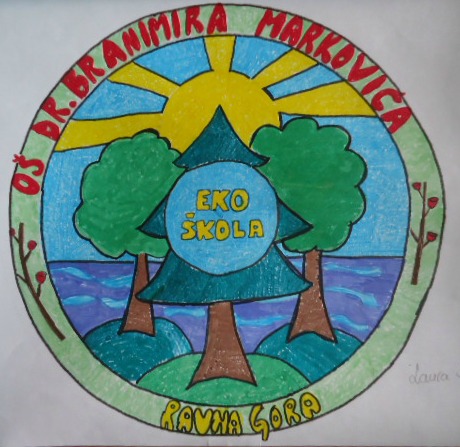 